О мерах по реализации решения Собрания депутатов Большешигаевского сельского поселения «О внесении изменений в решение Собрания депутатов Большешигаевского сельского поселения Мариинско-Посадского района «О бюджете Большешигаевского сельского поселения Мариинско-Посадского района Чувашской Республики на 2022 год и на плановый период 2023 и 2024 годов»В соответствии с решением Собрания депутатов Большешигаевского сельского поселения от 22 декабря 2021 г. № С-27/3 «О бюджете Большешигаевского сельского поселения Мариинско-Посадского района Чувашской Республики на 2022 год и на плановый период 2023 и 2024 годов» администрация Большешигаевского сельского поселения п о с т а н о в л я е т: Принять к исполнению бюджет Большешигаевского сельского поселения Мариинско-Посадского района Чувашской Республики на 2022 год и на плановый период 2023 и 2024 годов с учетом изменений, внесенных решением Собрания депутатов Первочурашевского сельского поселения от 16.02.2022 г. № С-31/1 «О внесении изменений в решение Собрания депутатов Большешигаевского сельского поселения Мариинско-Посадского района «О бюджете Большешигаевского сельского поселения Мариинско-Посадского района Чувашской Республики на 2022 год и на плановый период 2023 и 2024 годов». 2. Утвердить прилагаемый перечень мероприятий по реализации решения Собрания депутатов Большешигаевского сельского поселения от 16.02.2021 г. № С-31/1 «О внесении изменений в решение Собрания депутатов Большешигаевского сельского поселения Мариинско-Посадского района «О бюджете Большешигаевского сельского поселения Мариинско-Посадского района Чувашской Республики на 2022 год и на плановый период 2023 и 2024 годов» (далее – Решение о бюджете).3. Финансовому отделу администрации района внести изменения в сводную бюджетную роспись бюджета Большешигаевского сельского поселения Мариинско-Посадского района на 2022 год. Принять меры по обеспечению своевременного финансирования всех предусмотренных расходов.4. Централизованной бухгалтерии Мариинско-Посадского района внести соответствующие изменения в показатели бюджетных смет на 2022 год. Не допускать образования просроченной кредиторской задолженности по расходным обязательствам.И.о.главы Большешигаевского сельского поселения Л.Н.Михайлова  Утвержденпостановлением администрации Большешигаевского сельского поселения Мариинско-Посадского районаЧувашской Республикиот 21.02.2022 № 7Перечень
мероприятий по реализации Решения Собрания депутатов Большешигаевского сельского поселения Мариинско-Посадского района Чувашской Республики от 16.02.2021 г. № С-31/1 «О внесении изменений в решение Собрания депутатов Большешигаевского сельского поселения Мариинско-Посадского района «О бюджете Большешигаевского сельского поселения Мариинско-Посадского района Чувашской Республики на 2022 год и плановый период 2023 и 2024 годов»»О внесении изменений в постановление администрации Большешигаевского сельского поселения от 29.12.2021 г. №67 «Об утверждении предельной численности и фонда оплаты труда работников администрации Большешигаевского сельского поселения Мариинско-Посадского района Чувашской Республики и фонда оплаты труда казенных учреждений Большешигаевского сельского поселения Мариинско-Посадского района Чувашской Республики»В целях реализации решения Собрания депутатов Большешигаевского сельского поселения Мариинско-Посадского района от 16.02.2022г. № С-31/1 «О внесении изменений в решение Собрания депутатов Большешигаевского сельского поселения Мариинско-Посадского района «О бюджете Большешигаевского сельского поселения Мариинско-Посадского района Чувашской Республики на 2022 год и на плановый период 2023 и 2024 годов»» администрация Большешигаевского сельского поселения п о с т а н о в л я е т:Внести: в приложение №1 «Предельная численность и фонд оплаты труда работников администрации Большешигаевского сельского поселения Мариинско-Посадского района Чувашской Республики по разделу «Общегосударственные вопросы» на 2022 год» изменения согласно приложению №1 к настоящему постановлению; в приложение №2 «Фонд оплаты труда работников казĂнных учреждений Большешигаевского сельского поселения Мариинско-Посадского района Чувашской Республики на 2022 год» изменения согласно приложению №2 к настоящему постановлению. 2. Настоящее постановление вступает в силу со дня его официального опубликования в периодическом печатном издании «Посадский вестник».И.о.главы Большешигаевского сельского поселения Л.Н.Михайлова Приложение 1к постановлению администрацииБольшешигаевского сельского поселенияМариинско-Посадского районаот 21.02.2022г. № 8Предельная численность и фонд оплаты труда работников администрации Большешигаевского сельского поселения Мариинско-Посадского района Чувашской Республики по разделу «Общегосударственные вопросы» на 2022 год Приложение 2к постановлению администрацииБольшешигаевского сельского поселенияМариинско-Посадского районаот 21.02.2022 г. № 8Фонд оплаты труда работников казĂнных учрежденийБольшешигаевского сельского поселения Мариинско-Посадского района Чувашской Республики на 2022 годО внесении изменений в постановление администрации Большешигаевского сельского поселения от 24.05.2018 г. № 40 «Об утверждении Положения о Совете по профилактике правонарушений Большешигаевского сельского поселения Мариинско-Посадского района Чувашской Республики»( с изменениями внесенные постановлением №61 от 22.10.2020 г.) В соответствии с Законом Чувашской Республики от 22 февраля 2017 года № 5 «О профилактике правонарушений в Чувашской Республике», в целях обеспечения согласованной деятельности по профилактике правонарушений по месту жительства граждан, соблюдения правил благоустройства территорий населенных пунктов Большешигаевского сельского поселения Мариинско-Посадского района Чувашской Республики, администрация Большешигаевского сельского поселения Мариинско-Посадского района Чувашской Республики п о с т а н о в л я е т:1.Внести в постановление администрации Большешигаевского сельского поселения от 24.05.2018г. № 40 «Об утверждении Положения о Совете по профилактике правонарушений Большешигаевского сельского поселения Мариинско-Посадского района Чувашской Республики» следующие изменения:Приложение № 2 «Состав Совета по профилактике правонарушений Большешигаевского сельского поселения Мариинско-Посадского района Чувашской Республики» внести следующие изменения согласно приложению №1 к настоящему постановлению.  2. Настоящее постановление вступает в силу после его официального опубликования в муниципальной газете "Посадский вестник". И.о.главы Большешигаевского сельского поселения Л.Н.Михайлова Приложение № 1 Утвержденпостановлением администрации  Большешигаевского сельского поселенияМариинско-Посадского района Чувашской Республикиот «21» февраля 2022г. №9Приложение № 2 Утвержденпостановлением администрации Большешигаевского сельского поселенияМариинско-Посадского района Чувашской Республикиот 24.05.2018 г. № 40 Состав Совета по профилактике правонарушений на территорииБольшешигаевского сельского поселения Мариинско-Посадского районаЧувашской Республики 1. Назначить публичные слушания по обсуждению проекта решения Собрания депутатов Шоршелского сельского поселения «О внесении изменений в Правила землепользования и застройки Шоршелского сельского поселения Мариинско-Посадского района Чувашской Республики», утвержденное решением Собрания депутатов Шоршелского сельского поселения от 22.09.2017 года № С-32/1 на 24 марта 2022 года в 15 часов в помещении администрации Шоршелского сельского поселения по адресу: село Шоршелы, улица 30 лет Победы, дом 18 .2. Установить, что организацию и проведение публичных слушаний, указанных в п. 1 настоящего постановления, осуществляет Комиссия по подготовке проекта Правил землепользования и застройки на территории Шоршелского сельского поселения. 3. Прием и обобщение письменных предложений и замечаний физических и юридических лиц по вопросу публичных слушаний осуществляется в течение одного месяца со дня опубликования настоящего постановления в рабочие дни с 8.00 до 17.00 по адресу:  село Шоршелы, улица 30 лет Победы, дом 18. 4. Опубликовать настоящее постановление в муниципальной газете «Посадский вестник» и разместить его на официальном сайте Шоршелского сельского поселения в информационно-телекоммуникационной сети «Интернет».5. Контроль за исполнением настоящего постановления оставляю за собой. Глава Шоршелского  сельского поселения А.Н.Отяков проектО внесении изменений в решение Собрания депутатов Шоршелского сельского поселения от 22.09.2017 г. № С-32/1  В соответствии со статьями 30-33 Градостроительного Кодекса РФ, Федеральным Законом от 06.10.2003 г. № 131-ФЗ «Об общих принципах организации местного самоуправления в Российской Федерации», Уставом муниципального образования Шоршелского сельского поселения Мариинско-Посадского района, утвержденным решением Собрания депутатов Шоршелского сельского поселения Мариинско-Посадского района от 27.11.2014 г. № С-63/1, на основании постановления главы Шоршелского сельского поселения Мариинско-Посадского района от "15" апреля 2019 г. № 3 "О назначении публичных слушаний по обсуждению проекта решения Собрания депутатов Шоршелского сельского поселения «О внесении изменений в Правила землепользования и застройки Шоршелского сельского поселения Мариинско-Посадского района Чувашской Республики» ", объявления о публичных слушаниях, заключения и протокола публичных слушаний, размещенных на официальном сайте администрации Шоршелского сельского поселения Собрание депутатов Шоршелского сельского поселения Мариинско-Посадского района р е ш и л о:1. Статью 41 решения Собрания депутатов Шоршелского сельского поселения от 22.09.2017 г. № С-32/1 " О внесении изменений в Правила землепользования и застройки Шоршелского сельского поселения Мариинско-Посадского района Чувашской Республики" изложить в следующей редакции:Статья 41. Градостроительный регламент зоны застройки индивидуальными жилыми домами (Ж-1)Виды разрешенного использования земельных участков и объектов капитального строительства, предельные размеры земельных участков и параметры разрешенного строительства, реконструкции объектов капитального строительства:Примечания:1. Виды разрешенного использования земельного участка установлены в соответствии с Классификатором видов разрешенного использования земельных участков, утвержденным уполномоченным федеральным органом исполнительной власти.2. Нормы предоставления земельных участков гражданам в собственность (за плату или бесплатно), в аренду из земель, находящихся в государственной или муниципальной собственности для индивидуального строительства, личного подсобного хозяйства, дачного строительства, садоводства, огородничества, устанавливаются Законом Чувашской Республики и решением Собрания депутатов Шоршелского сельского поселения.3. Минимальная ширина земельного участка для индивидуального жилищного строительства, ведения личного подсобного хозяйства по уличному фронту не менее – 18 метров.4. Требования к ограждениям земельных участков индивидуальных жилых домов: а) максимальная высота ограждений – 2 метра; б) ограждение в виде декоративного озеленения – 1,2 м;5. Высота гаражей – не более 5 метров.6. Использование земельных участков и объектов капитального строительства в границах водоохранных зон и прибрежных защитных полос осуществлять в соответствии с требованиями статьи 65 Водного кодекса Российской Федерации.О создании противопаводковой комиссии  В целях подготовки и проведения в 2022 году предупредительных противопаводковых мероприятий, обеспечения безаварийного пропуска весеннего паводка на территории Сутчевского сельского поселения Мариинско-Посадского района, администрация Сутчевского сельского поселения п о с т а н о в л я е т: 1. Создать противопаводковую комиссию в следующем составе:- Емельянова С.Ю., глава Сутчевского сельского поселения – председатель комиссии- Филимонов Г.В. директор Сутчевской СОШ (по согласованию) – зам. председателя комиссии- Миронова Т.Н., депутат Собрания депутатов Сутчевского сельского поселения – член комиссии- Васильева А.И., депутат Собрания депутатов Сутчевского сельского поселения – член комиссии- Самсонова И.Г., депутат Собрания депутатов Сутчевского сельского поселения – член комиссии- Степанов А.Г., житель деревни Сутчево (по согласованию) – член комиссии- Марков Б.Г., житель деревни Сутчево (по согласованию) – член комиссии 2. Утвердить план работы противопаводковой комиссии на 2022 год (Приложение 1). 3. Утвердить список ответственных лиц по гидротехническим сооружениям на 2022 год (Приложение 2).  4. Рекомендовать старостам деревень проводить сходы граждан об очистке входных оголовков водопроводных труб от снега, прокопке канав и борозд для пропуска талой воды, проезжей части и наблюдении за ледоходом у мостов и уровня русла рек. 5. Возложить на противопаводковую комиссию вопросы организации работ по обеспечению безопасности людей и сохранению имущества и других ценностей в период паводка и выполнению первоочередных мероприятий по пропуску паводковых вод и ледохода. 6.Назначить ответственным на период весеннего паводка в населенных пунктах Степанова А.Г. - старосту д. Сутчево (по согласованию)Васильеву Г.В. - старосту д. Ящерино (по согласованию)Дубова В.Н. - старосту д. Юрьевка (по согласованию)Кузьмина О.В. - старосту д. Большое Маклашкино (по согласованию)Федорова Е.М. - старосту д. Малое Маклашкино (по согласованию) 7. Постановление вступает в силу со дня его официального опубликования. Глава Сутчевского сельского поселения С.Ю. Емельянова Приложение 1 к постановлениюСутчевского сельского поселенияМариинско-Посадского районаЧувашской Республики  от 25 февраля 2022 г. № 11 План противопаводковых мероприятий на территории Сутчевского сельского поселенияМариинско-Посадского района в 2022 году.Приложение 2 к постановлениюСутчевского сельского поселенияМариинско-Посадского районаЧувашской Республики  от 25 февраля 2022 г. № 11Ответственные лица по гидротехническим сооружениям, в том числе бесхозяйным, на период весеннего паводка 2022 года.О внесении изменений в УставБичуринского сельского поселения Мариинско-Посадского района Чувашской РеспубликиНа основании Федерального закона от 6 октября 2003 г. № 131-ФЗ "Об общих принципах организации местного самоуправления в Российской Федерации", Закона Чувашской Республики от 18 октября 2004 г. № 19 "Об организации местного самоуправления в Чувашской Республике" Собрание депутатов Бичуринского сельского поселения Мариинско-Посадского района Чувашской Республики решило:1. Внести в Устав Бичуринского сельского поселения Мариинско-Посадского района Чувашской Республики, принятый решением Собрания депутатов Бичуринского сельского поселения Мариинско-Посадского района Чувашской Республики от 24.11.2014 № С-58/1 (с изменениями, внесенными решениями Собрания депутатов Бичуринского сельского поселения Мариинско-Посадского района Чувашской Республики от 30.06.2015 № C-68/1, от 07.09.2015 № C-72/1; от 08.08.2016 № С-13/1; от 07.02.2017 № С-23/1; от 08.08.2017 № С-33/1; от 29.01.2018 № С-46/1; от 26.06.2018 № С-55/1, от 20.12.2018 № С-66/1, от 29.04.2019 № С-73/1, от 14.11.2019 № С-82/1; от 10.11.2020 № С - 4/1) следующие изменения:1) в статье 6: а) дополнить частью 3.1 следующего содержания:"3.1 Порядок установления и оценки применения содержащихся в муниципальных нормативных правовых актах обязательных требований, которые связаны с осуществлением предпринимательской и иной экономической деятельности и оценка соблюдения которых осуществляется в рамках муниципального контроля, привлечения к административной ответственности, предоставления лицензий и иных разрешений, аккредитации, иных форм оценки и экспертизы (далее - обязательные требования), определяется муниципальными нормативными правовыми актами с учетом принципов установления и оценки применения обязательных требований, определенных Федеральным законом от 31 июля 2020 года № 247-ФЗ "Об обязательных требованиях в Российской Федерации".";б) абзац второй части 6 изложить в следующей редакции: "Оценка регулирующего воздействия проектов муниципальных нормативных правовых актов проводится в целях выявления положений, вводящих избыточные обязанности, запреты и ограничения для субъектов предпринимательской и иной экономической деятельности или способствующих их введению, а также положений, способствующих возникновению необоснованных расходов субъектов предпринимательской и иной экономической деятельности и местных бюджетов.";2) в части 1 статьи 7:а) в пункте 5 слова "за сохранностью автомобильных дорог местного значения" заменить словами "на автомобильном транспорте, городском наземном электрическом транспорте и в дорожном хозяйстве";б) в пункте 16 слова "осуществление контроля за их соблюдением" заменить словами "осуществление муниципального контроля в сфере благоустройства, предметом которого является соблюдение правил благоустройства территории поселения, требований к обеспечению доступности для инвалидов объектов социальной, инженерной и транспортной инфраструктур и предоставляемых услуг";3) часть 1 статьи 8 дополнить пунктом 18 следующего содержания:"18) осуществление мероприятий по оказанию помощи лицам, находящимся в состоянии алкогольного, наркотического или иного токсического опьянения.";4) часть 2 статьи 10 изложить в следующей редакции:"2. Организация и осуществление видов муниципального контроля регулируются Федеральным законом от 31 июля 2020 года № 248-ФЗ "О государственном контроле (надзоре) и муниципальном контроле в Российской Федерации".";5) в статье 15.1:а) часть 1 дополнить пунктом 4 следующего содержания:"4) в соответствии с Законом Чувашской Республики на части территории населенного пункта, входящего в состав Бичуринского сельского поселения Мариинско-Посадского района Чувашской Республики, по вопросу введения и использования средств самообложения граждан на данной части территории населенного пункта.";б) дополнить частью 1.1 следующего содержания:"1.1. Сход граждан, предусмотренный пунктом 4 части 1 настоящей статьи, может созываться Собранием депутатов Бичуринского сельского поселения Мариинско-Посадского района Чувашской Республики по инициативе группы жителей соответствующей части территории населенного пункта численностью не менее 10 человек.";в) в части 2 после слов "жителей населенного пункта" дополнить словами "(либо части его территории)";6) часть 6 статьи 20 дополнить пунктом 7 следующего содержания:"7) обсуждение инициативного проекта и принятие решения по вопросу о его одобрении.";7) пункт 9 части 8 статьи 24 изложить в следующей редакции:"9) прекращения гражданства Российской Федерации либо гражданства иностранного государства - участника международного договора Российской Федерации, в соответствии с которым иностранный гражданин имеет право быть избранным в органы местного самоуправления, наличия гражданства (подданства) иностранного государства либо вида на жительство или иного документа, подтверждающего право на постоянное проживание на территории иностранного государства гражданина Российской Федерации либо иностранного гражданина, имеющего право на основании международного договора Российской Федерации быть избранным в органы местного самоуправления, если иное не предусмотрено международным договором Российской Федерации;";8) пункт "з" части 1 статьи 38 изложить в следующей редакции:"з) прекращения гражданства Российской Федерации либо гражданства иностранного государства - участника международного договора Российской Федерации, в соответствии с которым иностранный гражданин имеет право быть избранным в органы местного самоуправления, наличия гражданства (подданства) иностранного государства либо вида на жительство или иного документа, подтверждающего право на постоянное проживание на территории иностранного государства гражданина Российской Федерации либо иностранного гражданина, имеющего право на основании международного договора Российской Федерации быть избранным в органы местного самоуправления, если иное не предусмотрено международным договором Российской Федерации;";9) в статье 60:а) в абзаце первом после слов "(населенного пункта" дополнить совами "(либо части его территории)";б) абзац второй изложить в следующей редакции:"Вопросы введения и использования указанных в абзаце первом настоящей статьи разовых платежей граждан решаются на местном референдуме, а в случаях, предусмотренных пунктами 4.1 и 4.3 части 1 статьи 25.1 Федерального закона от 6 октября 2003 г. № 131-ФЗ, на сходе граждан.";9) в части 4 статьи 65 слово "его" исключить, дополнить словами "уведомления о включении сведений об уставе муниципального образования, муниципальном правовом акте о внесении изменений в устав муниципального образования в государственный реестр уставов муниципальных образований субъекта Российской Федерации, предусмотренного частью 6 статьи 4 Федерального закона от 21 июля 2005 года № 97-ФЗ "О государственной регистрации уставов муниципальных образований".".2. Настоящее решение вступает в силу после его государственной регистрации и официального опубликования.Председатель Собрания депутатов Бичуринского сельского поселения Мариинско-Посадского района Чувашской Республики В.И.ЕгоровГлава Бичуринского сельского поселения Мариинско-Посадского района Чувашской Республики С.М.Назаров О подготовке к осенне-зимнему пожароопасному периоду 2022 г. на территории Кугеевского сельского поселения Мариинско-Посадского района Чувашской Республики В соответствии с Федеральным законом от 21 декабря 1994 № 69-ФЗ «О пожарной безопасности» (с изменениями и дополнениями), Федеральным законом от 06 октября 2003 № 131-ФЗ «Об общих принципах организации местного самоуправления» (с изменениями и дополнениями), Федеральным законом от 22 июля 2008 № 123-ФЗ «Технический регламент о требованиях пожарной безопасности» (с изменениями и дополнениями), во исполнение указаний МЧС России от 11 августа 2015 №43-3829-19, от 09 сентября 2015 №19-5-1-3762, а также в целях предупреждения пожаров и обеспечения безопасности людей в осенне-зимний пожароопасный период 2022 г. на территории Кугеевского сельского поселения, п о с т а н о в л я е т:Утвердить План мероприятий по обеспечению пожарной безопасности на территории Кугеевского сельского поселения Мариинско-Посадского района Чувашской Республики на осенне- зимний период 2022 г. согласно приложению.Рекомендовать руководителям организаций, учреждений и предприятий независимо от форм собственности (по согласованию) Кугеевского сельского поселения принять к исполнению план мероприятий по усилению пожарной безопасности и обеспечить на объектах должный противопожарный режим, установить стенды о противопожарной безопасности.Администрации Кугеевского сельского поселения:3.1. осуществлять мероприятия по обеспечению первичных мер пожарной безопасности в границах населенных пунктов и объектов муниципальной собственности, в том числе по надлежащему содержанию источников противопожарного водоснабжения и средств обеспечения пожарной безопасности жилых и общественных зданий, находящихся в муниципальной собственности;3.2. рассмотреть на заседании комиссии по чрезвычайным ситуациям и обеспечению пожарной безопасности вопросов организации противопожарной защиты на объектах жизнеобеспечения при их подготовке к отопительному сезону и эксплуатации в осенне-зимний период с принятием соответствующего решения;3.3. обеспечить пожарную безопасность в период проведения новогодних праздников.4. Контроль за исполнением данного постановления оставляю за собой. И.о. главы Кугеевского сельского поселения Л.П.ШишкинаПриложениек постановлению администрацииКугеевского сельского поселенияМариинско-Посадского районаЧувашской Республикиот 21 февраля 2022 г. №3 ПЛАНмероприятий по обеспечению пожарной безопасностина территории Кугеевского сельского поселенияМариинско-Посадского района Чувашской Республикина осенне-зимний период 2022 г.Об утверждении Плана мероприятий по профилактике наркомании и токсикомании на территории Кугеевского сельского поселения Мариинско-Посадского района Чувашской Республики на 2022 год»В соответствии с Федеральным законом №3-ФЗ от 08.01.2008 г. «О наркотических средствах и психотропных веществах», Указом Президента РФ от 09.06.2010 г. № 690 «Об утверждении Стратегии государственной антинаркотической политики Российской Федерации до 2020 года», администрация Кугеевского сельского поселения ПОСТАНОВЛЯЕТ:1. Утвердить план мероприятий по профилактике наркомании и токсикомании на территории Кугеевского сельского поселения Мариинско-Посадского района Чувашской Республики на 2022 год согласно приложению.2. Специалистам сельского поселения на подведомственной им территории вести тесное взаимодействие с культработниками сельских клубов и библиотекарями сельских библиотек согласно плану мероприятий по профилактике наркомании и токсикомании на территории Кугеевского сельского поселения Мариинско-Посадского района Чувашской Республики на 2022 год.3. Настоящее постановление вступает в силу со дня его подписания и подлежит официальному опубликованию в муниципальной газете "Посадский вестник".4. Контроль за исполнением настоящего постановления оставляю за собой.И.о. главы Кугеевского сельского поселения Л.П.Шишкина Приложение  к постановлению администрации Кугеевского сельского поселения от 21.02.2022 г. № 4ПЛАНАНТИНАРКОТИЧЕСКИХ МЕРОПРИЯТИЙ НА ТЕРРИТОРИИ КУГЕЕВСКОГО СЕЛЬСКОГО ПОСЕЛЕНИЯ НА 2022 г.Об утверждении Плана мероприятий по профилактике проявлений терроризма и экстремизма на территории Кугеевского сельского поселения на 2022 год Согласно Федерального закона от 25.07.2002 года № 114 – ФЗ «О противодействии экстремистской деятельности», ФЗ от 06.03.2006 года № 35-ФЗ «О противодействии терроризму», Федерального закона от 06.10.2003 года № 131-ФЗ «Об общих принципах организации местного самоуправления в Российской Федерации», Устава Кугеевского сельского поселения, в целях принятия профилактических мер, направленных на предупреждение экстремистской деятельности, в том числе на выявление и последующие устранения причин и условий, способствующих осуществлению экстремистской деятельности, выявления, предупреждения и пресечения экстремистской деятельности общественных и религиозных объединений, иных организаций, физических лиц, в целях противодействия экстремистской деятельности осуществлять профилактические мероприятия, воспитательные и пропагандистские меры, направленные на предупреждение экстремистской деятельности, администрация Кугеевского сельского поселенияп о с т а н о в л я е т:1. Утвердить План мероприятий по профилактике проявлений терроризма и экстремизма на территории Кугеевского сельского поселения на 2022 год согласно приложению.2. Настоящее постановление вступает в силу после официального опубликования.И.о. главы Кугеевского сельского поселения Л.П.ШишкинаПриложение к постановлению администрации  Кугеевского сельского поселения  от «21» февраля 2022 г. №5 ПЛАНпрофилактических мероприятий по профилактике терроризма и экстремизма, а также минимизации и (или) ликвидации последствий проявлений терроризма и экстремизма на территории Кугеевского сельского поселения на период 2022 годО мерах по предотвращению разрушенийкровельной части зданий и сооруженийс большим количеством снега и  предупреждения несчастных случаев  В целях предупреждения падения снега и наледи с крыш зданий и сооружений, обеспечения безопасности жителей и предотвращения несчастных случаев п о с т а н о в л я е т: 1. Рекомендовать руководителям предприятий, организаций и учреждений независимо от организационно-правовых форм и форм собственности: - организовать работу по своевременной очистке кровель зданий детских садов, школ, сооружений, жилых домов, особое внимание обратить на здания с массовым пребыванием людей; - своевременно принимать исчерпывающие меры по выявлению и устранению опасных участков снежных отложений, наледи, сосулек на крышах зданий; - обеспечить соблюдение требований техники безопасности при производстве работ по очистке кровель.  - ограждать опасные участки сигнальными лентами и при необходимости незамедлительно организовать работы по ликвидации угрозы обрушения снега, льда, сосулек с крыш зданий и сооружений. 2. Назначить ведущего специалиста-эксперта Ярухину Надежду Георгиевну ответственным лицом за своевременное предоставление информации о принятых мерах по очистке снега. 3. Опубликовать настоящее постановление в муниципальной газете «Посадский вестник». 4. Контроль за исполнением настоящего постановления оставляю за собой. И.о. главы Кугеевского сельского поселения Л.П.ШишкинаУ т в е р ж д а ю:Глава администрации Мариинско-Посадского района Чувашской Республики_________________ В.Н.МустаевИЗВЕЩЕНИЕо проведении открытого аукциона по продаже права на заключение договора аренды земельного участка, находящегося в государственной неразграниченной собственности1. Организатор аукциона: Администрация Мариинско-Посадского района Чувашской Республики.2. Адрес Организатора аукциона: 429570, г. Мариинский Посад, ул. Николаева, д. 47, телефон/факс: 8 (83542) 2-23-32; 2-19-35. Адрес электронной почты: marpos_sizo@cap.ru3. Форма торгов: открытый аукцион по составу участников и форме подачи предложений.4. Основание проведения аукциона: постановление администрации Мариинско-Посадского района №____ от «___» февраля 2022 г. «О проведении открытого аукциона по продаже права на заключение договоров аренды земельных участков, находящихся в государственной неразграниченной собственности». 5. Предмет аукциона: право на заключение договоров аренды (далее – право на заключение договоров аренды) в отношении следующих земельных участков, находящихся на территории Мариинско-Посадского района Чувашской Республики (далее – Участки), собственность не разграничена, сроком на 20 (двадцать) лет: Особые отметки :- по лоту №1 - Сведения, необходимые для заполнения разделов: 2 - Сведения о зарегистрированных правах; 4 Сведения о частях земельного участка, отсутствуют - по лоту №2 – Сведения, необходимые для заполнения разделов: 2 - Сведения о зарегистрированных правах; 4 Сведения о частях земельного участка, отсутствуют- по лоту №3 – Сведения об ограничениях права на объект недвижимости, обременениях данного объекта, не зарегистрированных в реестре прав, ограничений прав и обременений недвижимого имущества: вид ограничения (обременения): ограничения прав на земельный участок, предусмотренные статьями 56, 56.1 Земельного кодекса Российской Федерации, срок действия с 11.11.2020, реквизиты документа-основания: Карта (план) от 03.10.2012 №б/н выдан: Филиал ФГУП «Ростехинвентаризация – Федеральное БТИ» по Чувашской Республике, письмо-обращение от 27.11.2012 №05/742 выдан: филиал ФГУП «Ростехинвентаризация – Федеральное БТИ» по Чувашской Республике, доверенность от 27.06.2012 №3Д-1130, выдан: нотариус Мясникова В.Р. - по лоту №4 – Сведения, необходимые для заполнения разделов: 2 - Сведения о зарегистрированных правах; 4 Сведения о частях земельного участка, отсутствуют.- по лоту №5 – Сведения об ограничениях права на объект недвижимости, обременениях данного объекта, не зарегистрированных в реестре прав, ограничений прав и обременений недвижимого имущества: вид ограничения (обременения): ограничения прав на земельный участок, предусмотренные статьями 56, 56.1 Земельного кодекса Российской Федерации; срок действия с 21.08.2017; реквизиты документа-основания: письмо-обращение от 27.11.2012 №05/742 выдан: Филиал ФГУП «Ростехинвентаризация- Федеральное БТИ» по Чувашской Республике. Сведения, необходимые для заполнения разделов: 2 - Сведения о зарегистрированных правах; 4 Сведения о частях земельного участка, отсутствуют.- по лоту №6 – Сведения об ограничениях права на объект недвижимости, обременениях данного объекта, не зарегистрированных в реестре прав, ограничений прав и обременений недвижимого имущества: вид ограничения (обременения): ограничения прав на земельный участок, предусмотренные статьями 56, 56.1 Земельного кодекса Российской Федерации; срок действия с 08.12.2020; реквизиты документа-основания: письмо-обращение от 27.11.2012 №05/742 выдан: Филиал ФГУП «Ростехинвентаризация- Федеральное БТИ» по Чувашской Республике; доверенность от 27.06.2012 №3Д-1130 выдан: нотариус Мясникова В.Р. Карта (план) от 10.09.2012 №б/н выдан: Филиал ФГУП «Ростехинвентраизация – Федеральное БТИ» по Чувашской Республике. Сведения, необходимые для заполнения разделов: 2 - Сведения о зарегистрированных правах; 4 Сведения о частях земельного участка, отсутствуют.- по лоту №7 – Сведения, необходимые для заполнения разделов: 2 - Сведения о зарегистрированных правах; 4 Сведения о частях земельного участка, отсутствуют- по лоту №8 – Сведения об ограничениях права на объект недвижимости, обременениях данного объекта, не зарегистрированных в реестре прав, ограничений прав и обременений недвижимого имущества: вид ограничения (обременения): ограничения прав на земельный участок, предусмотренные статьями 56, 56.1 Земельного кодекса Российской Федерации, срок действия с 08.12.2016, реквизиты документа-основания: письмо о согласовании землеустроительной документации от 15.04.2016 №АЕ-8-576/04 выдан: Федеральное агентство водных ресурсов Нижне-Волжское бассейновое водное управление. вид ограничения (обременения): ограничения прав на земельный участок, предусмотренные статьями 56, 56.1 Земельного кодекса Российской Федерации, срок действия с 08.12.2016, реквизиты документа-основания: письмо о согласовании землеустроительной документации от 15.04.2016 №АЕ-8-576/04 выдан: Федеральное агентство водных ресурсов Нижне-Волжское бассейновое водное управление. Сведения, необходимые для заполнения разделов: 2 - Сведения о зарегистрированных правах; 4 Сведения о частях земельного участка, отсутствуют.- по лоту №9 – Для данного земельного участка обеспечен доступ посредством земельного участка (земельных участков) с кадастровым номером (кадастровыми номерами): земли общего пользования. Сведения об ограничениях права на объект недвижимости, обременениях данного объекта, не зарегистрированных в реестре прав, ограничений прав и обременений недвижимого имущества: вид ограничения (обременения): ограничения прав на земельный участок, предусмотренные статьями 56, 56.1 Земельного кодекса Российской Федерации, срок действия с 30.04.2015, реквизиты документа-основания: постановление от 24.02.2009 №160 выдан: Правительство Российской Федерации, вид ограничения (обременения): ограничения прав на земельный участок, предусмотренные статьями 56, 56.1 Земельного кодекса Российской Федерации, срок действия с 13.04.2016, реквизиты документа-основания: карта (план) объекта землеустройства от 24.03.2016 №21/401/16-2059 выдан: ООО «НПП «Аршин». Сведения, необходимые для заполнения разделов: 2 - Сведения о зарегистрированных правах; 4 Сведения о частях земельного участка, отсутствуют- по лоту №10 – Граница земельного участка пересекает границы земельных участков (земельного участка) с кадастровыми номерами (кадастровым номером) 21:16:030101:49. Сведения, необходимые для заполнения разделов: 2 - Сведения о зарегистрированных правах; 4- Сведения о частях земельного участка, отсутствуют.6. Условия проведения аукциона по каждому лоту.6.1. Место, дата, время и сроки приема Заявок и проведения открытого аукциона:6.1.1. Место приема заявок: 429570, г. Мариинский Посад, ул. Николаева, д. 47, каб. 311.6.1.2. Дата и время начала приема заявок: с 28 февраля 2022. в рабочие дни, с понедельника по четверг - с 08 час. 00 мин до 17 час. 00 мин (здесь и далее время московское);пятница и предпраздничные дни – с 08 час. 00 мин. до 16 час. 00 мин.;перерыв с 12 час. 00 мин до 13 час. 00 мин. 6.1.3. Дата и время окончания приема заявок: 25 марта 2022г. 12 час. 00 мин. 6.2. Место, дата и время определения Участников аукциона: 429570, г. Мариинский Посад, ул. Николаева, д. 47, каб. 311, 28 марта 2022г. 10 час. 00 мин.6.3. Место проведения аукциона: 429570, г. Мариинский Посад, ул. Николаева, д. 47, каб. 311.6.4. Дата и время регистрации участников аукциона: 31 марта 2022г. с 09 час. 00 мин. по 09 час. 50 мин.6.5. Дата и время начала аукциона: 31 марта 2022г в 10 час. 00 мин.6.6. Дата и место подведения итогов аукциона: 31 марта 2022г г. Мариинский Посад, ул. Николаева, д. 47, каб.311.6.7. Порядок публикации информации о проведении аукциона.Извещение о проведении аукциона размещается на официальном сайте торгов Российской Федерации: www.torgi.gov.ru, на официальном сайте администрации Мариинско-Посадского района Чувашской Республики в сети «Интернет», и публикуется в муниципальной газете «Посадский вестник». 6.8. Порядок, форма приема Заявок и срок отзыва Заявок на участие в Аукционе.Один заявитель вправе подать только одну заявку на участие в аукционе. Форма заявки размещена на официальном сайте Российской Федерации в сети «Интернет» для размещения информации о проведении торгов www.torgi.gov.ruЗаявка на участие в аукционе, поступившая по истечении срока приема заявок, возвращается заявителю в день ее поступления.Заявитель имеет право отозвать принятую организатором аукциона заявку на участие в аукционе до дня окончания срока приема заявок, уведомив об этом в письменной форме организатора аукциона. Организатор аукциона обязан возвратить заявителю внесенный им задаток в течение трех рабочих дней со дня поступления уведомления об отзыве заявки. В случае отзыва заявки заявителем позднее дня окончания срока приема заявок задаток возвращается в порядке, установленном для участников аукциона.Перечень документов, представляемых заявителями для участия в аукционе:1) заявка на участие в аукционе по установленной в извещении о проведении аукциона форме с указанием банковских реквизитов счета для возврата задатка;2) копии документов, удостоверяющих личность заявителя (для граждан);3) надлежащим образом заверенный перевод на русский язык документов о государственной регистрации юридического лица в соответствии с законодательством иностранного государства в случае, если заявителем является иностранное юридическое лицо;4) документы, подтверждающие внесение задатка.Настоящее извещение является публичной офертой для заключения соглашения о задатке в соответствии со статьей 437 Гражданского кодекса Российской Федерации, а представление заявителем документов, подтверждающих внесение задатка, является акцептом такой оферты и признается заключением соглашения о задатке в письменной форме.В случае, если от имени заявителя действует его представитель по доверенности, к заявке должна быть приложена доверенность на осуществление действий от имени претендента, оформленная в установленном порядке, или нотариально заверенная копия такой доверенности. В случае, если доверенность на осуществление действий от имени претендента подписана лицом, уполномоченным руководителем юридического лица, заявка должна содержать также документ, подтверждающий полномочия этого лица.Заявка составляется в 2 (двух) экземплярах, один из которых остается у организатора аукциона, другой - у заявителя.Один заявитель вправе подать только одну заявку на участие в аукционе (лоту).Заявка на участие в аукционе, поступившая по истечении срока приема заявок, возвращается заявителю в день ее поступления.Заявитель имеет право отозвать принятую организатором аукциона заявку на участие в аукционе до дня окончания срока приема заявок, уведомив об этом в письменной форме Организатора аукциона. Заявитель не допускается к участию в аукционе в следующих случаях:1) непредставление необходимых для участия в аукционе документов или представление недостоверных сведений;2) не поступления задатка на дату рассмотрения заявок на участие в аукционе;3) подача заявки на участие в аукционе лицом, которое в соответствии с настоящим Кодексом и другими федеральными законами не имеет права быть участником конкретного аукциона, покупателем земельного участка или приобрести земельный участок в собственность;4) наличие сведений о заявителе, об учредителях (участниках), о членах коллегиальных исполнительных органов заявителя, лицах, исполняющих функции единоличного исполнительного органа заявителя, являющегося юридическим лицом, в предусмотренном настоящей статьей реестре недобросовестных участников аукциона.6.9. Порядок, сроки и размеры платежей, необходимых для перечисления Заявителем в бюджет Мариинско-Посадского района: Задаток вносится в размере 100% от начальной цены за земельный участок по следующим реквизитам: ИНН 2111002134, КПП 211101001, Получатель: УФК по Чувашской Республике г.Чебоксары (Администрация Мариинско-Посадского района, л/с 03153001890), банк получателя: Отделение–НБ Чувашская Республика Банка России, р/с 03232643976290001500, БИК 019706900, ОКТМО 97629000, назначение платежа - «задаток на участие в аукционе по Лоту №__». Заявители обеспечивают поступление задатков в срок не позднее: 26 марта 2022г.6.10. Порядок возврата задатка: 1) в случае если заявитель отозвал принятою организатором аукциона заявку на участие в аукционе до дня окончания срока приема заявок, уведомив об этом в письменной форме организатора аукциона, задаток возвращается заявителю в течение трех рабочих дней со дня поступления уведомления об отзыве заявки; 2) в случае отзыва заявки заявителем позднее дня окончания срока приема заявок задаток возвращается в порядке, установленном для участников аукциона;3) задаток возвращается заявителю, не допущенному к участию в аукционе, в течение трех рабочих дней со дня оформления протокола приема заявок на участие в аукционе;4) в случае если заявитель аукцион не выиграл, задаток возвращается заявителю в течение трех рабочих дней со дня подписания протокола о результатах аукциона;5) задаток, внесенный лицом, признанным победителем аукциона, задаток, внесенный иным лицом, с которым договор аренды земельного участка заключается в случае:- если аукцион признан несостоявшимся и только один заявитель признан участником аукциона;- если по окончании срока подачи заявок на участие в аукционе подана только одна заявка на участие в аукционе, засчитывается в счет суммы продажи за него. Задатки, внесенные этими лицами, не заключившими договора аренды земельного участка вследствие уклонения от заключения указанных договоров, не возвращаются.6.11. Рассмотрение заявок на участие в аукционе. Организатор аукциона ведет протокол рассмотрения заявок на участие в аукционе. Заявитель, признанный участником аукциона, становится участником аукциона с даты подписания организатором аукциона протокола рассмотрения заявок. Заявители, признанные участниками аукциона, и заявители, не допущенные к участию в аукционе, уведомляются организатором аукциона о принятых в отношении них решениях не позднее дня, следующего после дня рассмотрения заявок на участие в аукционе (подписания протокола рассмотрения заявок).В случае, если на основании результатов рассмотрения заявок на участие в аукционе принято решение об отказе в допуске к участию в аукционе всех заявителей или о допуске к участию в аукционе и признании участником аукциона только одного заявителя, аукцион признается несостоявшимся.6.12. Аукцион признается несостоявшимися:- в случае, если только один заявитель признан участником аукциона. Организатор аукциона в течение 10 (десяти) дней со дня подписания протокола рассмотрения заявок на участие в аукционе направляет заявителю три экземпляра подписанного проекта договора аренды земельного участка. При этом договор аренды земельного участка заключается по начальной цене предмета аукциона. - в случае, если по окончании срока подачи заявок на участие в аукционе подана только одна заявка на участие в аукционе или не подано ни одной заявки на участие в аукционе. Если единственная заявка на участие в аукционе и заявитель, подавший указанную заявку, соответствуют всем требованиям и указанным в настоящем извещении условиям аукциона, организатор аукциона в течение 10 (десяти) дней со дня рассмотрения указанной заявки направляет заявителю три экземпляра подписанного проекта договора аренды земельного участка. При этом договор аренды земельного участка заключается по начальной цене предмета аукциона.- в случае, если в аукционе участвовал только один участник или при проведении аукциона не присутствовал ни один из участников аукциона, либо в случае, если после троекратного объявления предложения о начальной цене предмета аукциона не поступило ни одного предложения о цене предмета аукциона, которое предусматривало бы более высокую цену предмета аукциона. 6.13. Аукцион проводится в указанном в извещении о проведении аукциона месте, в соответствующие день и час. В аукционе могут участвовать только заявители, признанные участниками аукциона. Организатор аукциона обязан обеспечить участникам аукциона возможность принять участие в аукционе непосредственно или через своих представителей. Участники аукциона (их представители) должны заблаговременно прибыть по адресу проведения аукциона. Организатор аукциона перед началом проведения аукциона регистрирует явившихся на аукцион участников аукциона (их представителей) в журнале регистрации участников аукциона. Так же предусматривается кратность хода шагов аукциона по желанию участников.Победителем признается участник аукциона, предложивший наибольшую цену за земельный участок. 6.14. Организатор аукциона направляет победителю аукциона или единственному принявшему участие в аукционе его участнику три экземпляра подписанного проекта договора аренды земельного участка в десятидневный срок со дня составления протокола о результатах аукциона. При этом договор аренды земельного участка заключается по цене, предложенной победителем аукциона, или в случае заключения указанного договора с единственным принявшим участие в аукционе его участником по начальной цене предмета аукциона. Если договор аренды земельного участка в течение 30 (тридцати) дней со дня направления победителю аукциона проекта указанного договора не был им подписан и представлен, организатор аукциона предлагает заключить указанный договор иному участнику аукциона, который сделал предпоследнее предложение о цене предмета аукциона, по цене, предложенной победителем аукциона.7. Сведения о победителях аукционов, уклонившихся от заключения договора аренды земельного участка, являющегося предметом аукциона, и об иных лицах, с которыми указанный договор заключается как с единственным участником аукциона, уклонившимся от его заключения, включаются в реестр недобросовестных участников аукциона.8. Результаты аукциона оформляются протоколом, который составляет организатор аукциона. Протокол о результатах аукциона составляется в двух экземплярах, один из которых передается победителю аукциона, а второй остается у организатора аукциона. 9. Ознакомиться с документами и иными сведениями о выставляемых на аукцион земельных участках, а так же с формой заявки, условиями договора аренды земельного участка, можно с момента начала приĂма заявок по адресу Организатора торгов по рабочим дням с 08.00 до 12.00 - с 13.00 до 16.00 по адресу: г. Мариинский Посад, ул. Николаева, д. 47, каб.311, на официальном сайте администрации Мариинско-Посадского района и сети интернет. Осмотр земельных участков будет осуществляться по рабочим дням с 13.00 до 16.00 по адресу: г. Мариинский Посад, ул. Николаева, д. 47 по предварительным заявкам заявителей Организатору аукциона.Приложение № 1к постановлению администрации Мариинско-Посадского района Чувашской Республики от № Заполняется физическим лицомАдминистрация Мариинско-Посадского района Чувашской Республики(наименование продавца приватизируемого объекта)ЗАЯВКАна участие в аукционеот _________________________________________________________________ (Ф.И.О., подающего заявку)тел.  Изучив данные информационного сообщения о продаже права на заключение договоров аренды земельных участков, находящихся в государственной неразграниченной собственности, я, нижеподписавшийся, согласен арендовать земельный участок:- лот № дата проведения аукциона________________________________Местоположение: Чувашская Республика, Мариинско-Посадский район,______________  ____________________________________________________________________________, кадастровый номер _______________________________________Я согласен с тем, что, в случае признания меня победителем аукциона и моего отказа от заключения договора аренды в течение 10 дней со дня проведения аукциона, либо невнесения в срок установленной суммы платежа, сумма внесенного мною задатка остается в распоряжении Арендатора.До подписания договора аренды настоящая заявка будет считаться имеющим силу договора между нами.Данные заявителя:Паспорт серии ________ № _____________ выдан ____________________________ ____________________________________________________________________________Адрес______________________________________________________________________Платежные реквизиты гражданина счет в банке на который перечисляется сумма возвращаемого задатка:_____________________________________________________________________________________________________________________________________________ Подпись гражданина _______________ Принято: ___________________________________________________________ (заполняется продавцом)Опись представленных документов:__________________________________________________________________________________________________________________________________________________________Сдал _________________Принял_______________Регистрационный № Приложение № 2к постановлению администрации Мариинско-Посадского района Чувашской Республики от № Заполняется юридическим лицомАдминистрация Мариинско-Посадского района Чувашской Республики(наименование продавца)ЗАЯВКА НА УЧАСТИЕ В АУКЦИОНЕот ____________________________________________________________ (полное наименование юридического лица, подающего заявку)тел.  1. Изучив данные информационного сообщения, мы согласны арендовать земельный участок:- лот № , дата проведения аукциона , местоположение: Чувашская Республика, Мариинско-Посадский район, ________________________________________________________________________________________________________________________________кадастровый номер_______________________________________________ 2. Мы согласны с тем, что, в случае признания нас победителями аукциона и нашего отказа от подписания Протокола о результатах аукциона и заключения договора аренды в течение 10 дней со дня проведения аукциона, либо невнесения в срок установленной суммы платежа, сумма внесенного нами задатка остается в распоряжении Продавца.3. До подписания договора купли - продажи настоящая заявка будет считаться имеющим силу договора между нами.4. Полное наименование и адрес участника:____________________________________________________________________________________________________________________________________________________5. Платежные реквизиты участника аукциона, счет в банке, на который перечисляется сумма возвращаемого задатка:___________________________________________________________________________________________________________________________________________________6. Доля Российской Федерации, субъектов Российской Федерации, муниципальных образований в уставном капитале нашего юридического лица составляет:__________________________________________________________________________________________________________ рублей, (сумма цифрами и прописью)что составляет __________________________________________________(сумма цифрами и прописью)______________________ процентов от общей суммы уставного капитала.Приложение на ___________________________________________ листах.(прописью)Подпись уполномоченного лица:За _____________________________________________________________(наименование покупателя)________________________________________________________________ (должность уполномоченного лица)________________________________________________________________(Ф.И.О.)________________________ М. П. (подпись)Принято_______________________ Опись представленных документов:_______________________________________________________________________________________________________________________________________________________________________________________________________________________________________________________________________________________Сдал________________________Принял______________________ Регистрационный №  ДОГОВОР АРЕНДЫ № находящегося в государственной неразграниченной собственности земельного участкаг. Мариинский Посад « » ______ 2022 г.Администрация Мариинско-Посадского района Чувашской Республики, именуемая в дальнейшем «Арендодатель», в главы администрации Мариинско-Посадского района Чувашской Республики Мустаева Владимира Николаевича, действующего на основании Устава и распоряжения № 36-л от 23.09.2020г., И ФИО, дата рождения, паспортные данные, зарегистрирован(а) , именуемый в дальнейшем «Арендатор», заключили настоящий договор (далее – Договор) о нижеследующем:1. Предмет Договора1.1. На основании протокола об итогах аукциона (протокола рассмотрения заявок, поступивших на участие в открытом аукционе по продаже права на заключение договора аренды земельных участков, находящихся в государственной неразграниченной собственности, расположенных на территории Мариинско-Посадского района Чувашской Республики) по лоту № ___ от «__»_____2022 г., Арендодатель предоставляет, а Арендатор принимает в аренду земельный участок из категории __________, разрешенное использование – _____, местоположение __________________, кадастровый № ____________, площадью __ кв.м.1.2. Особые отметки:_____________2. Срок Договора2.1. Срок аренды Участка устанавливается на 20 лет с «___»____ 2022 г. по «___»_____ 2042 г.2.2. Договор, заключенный на срок более одного года, вступает в силу с даты его государственной регистрации в Управлении Федеральной службы государственной регистрации, кадастра и картографии по Чувашской Республике.3. Размер и условия внесения арендной платы3.1. Согласно протокола об итогах аукциона (протокола рассмотрения заявок, поступивших на участие в открытом аукционе по продаже права на заключение договора аренды земельных участков, находящихся в государственной неразграниченной собственности, расположенных на территории Мариинско-Посадского района Чувашской Республики) по лоту № __ от «___»_____2022г., размер годовой арендной платы за Участок составляет _____ руб. (______) руб. ___ коп.3.2. За первый год аренды Арендатор вносит арендную плату единовременно, до регистрации данного договора в Управлении Федеральной службы государственной регистрации, кадастра и картографии по Чувашской Республике. За последующие годы аренды арендная плата вносится Арендатором ежемесячно, равными долями за каждый месяц вперед, до 10 числа текущего месяца, путем перечисления на р/с 03100643000000011500, л/сч 04153001890 в Управлении Федерального казначейства по Чувашской Республике, кор/счет 40102810945370000084 Отделение НБ – Чувашская Республика Банка России// УФК по Чувашской Республике г.Чебоксары (Администрация Мариинско-Посадского района Чувашской Республики), ИНН 2111002134, БИК 019706900, КПП 211101001, ОКТМО 97 629 000, КБК 903 111 05013 05 0000 120 – арендная плата за земли.3.3. Исполнение обязанности по внесению суммы арендной платы третьими лицами не допускается. Внесение суммы арендной платы третьими лицами не является оплатой арендных платежей.Сумма произведенного платежа, недостаточная для исполнения денежного обязательства полностью, в первую очередь погашает пени, а в оставшейся части – основную сумму долга.4. Права и обязанности Сторон4.1. Арендодатель имеет право:4.1.1. Требовать досрочного расторжения Договора при использовании земельного участка не по целевому назначению, а также при использовании способами, приводящими к его порче, при не внесении арендной платы более чем за 2 месяца и в случае нарушения других условий Договора.4.1.2. На беспрепятственный доступ на территорию арендуемого земельного участка с целью его осмотра на предмет соблюдения условий Договора.4.1.3. На возмещение убытков, причиненных ухудшением качества Участка и экологической обстановки в результате хозяйственной деятельности арендатора, а также по иным основаниям, предусмотренным законодательством Российской Федерации.4.2. Арендодатель обязан:4.2.1. Выполнять в полном объеме все условия Договора.4.2.2. Письменно в десятидневный срок уведомить Арендатора об изменении номеров счетов для перечисления арендной платы, указанных в п. 3.2.4.2.3. Своевременно производить перерасчет арендной платы и своевременно информировать об этом Арендатора.4.3. Арендатор имеет право:4.3.1. Использовать Участок на условиях, установленных Договором.4.3.2. По истечении срока действия Договора в преимущественном порядке перед другими лицами заключить договор аренды на новый срок на согласованных Сторонами условиях по письменному заявлению, направленному Арендодателю не позднее чем за 3 (три) месяца до истечения срока действия Договора.4.4. Арендатор обязан:4.4.1. Выполнять в полном объеме все условия Договора.4.4.2. Использовать Участок в соответствии с целевым назначением и разрешенным использованием.4.4.3. Уплачивать в размере и на условиях, установленных Договором, арендную плату.4.4.4. Обеспечить Арендодателю (его законным представителям), представителям органов государственного земельного контроля доступ на Участок по их требованию.4.4.5. После подписания Договора произвести его государственную регистрацию в Управлении Федеральной регистрационной службы по Чувашской Республике.4.4.6. Письменно сообщить Арендодателю не позднее чем за 1 (один) месяц о предстоящем освобождении Участка как в связи с окончанием срока действия Договора, так и при досрочном его освобождении.4.4.7. Не допускать действий, приводящих к ухудшению экологической обстановки на арендуемом земельном участке и прилегающих к ним территориях, а также выполнять работы по благоустройству территории.4.4.8. Письменно в десятидневный срок уведомить Арендодателя об изменении своих реквизитов.4.5. Арендодатель и Арендатор имеют иные права и несут иные обязанности, установленные законодательством Российской Федерации. 5. Ответственность Сторон5.1. За нарушение условий Договора Стороны несут ответственность, предусмотренную законодательством Российской Федерации.5.2. За нарушение срока внесения арендной платы по Договору, Арендатор выплачивает Арендодателю неустойку в размере 1/300 ставки рефинансирования ЦБ РФ за каждый день просрочки. Неустойка перечисляется в порядке, предусмотренном п. 3.2 Договора.5.3. Ответственность Сторон за нарушение обязательств по Договору, вызванных действием обстоятельств непреодолимой силы, регулируется законодательством Российской Федерации.6. Изменение, расторжение и прекращение Договора6.1. Все изменения и (или) дополнения к Договору оформляются Сторонами в письменной форме.6.2. Договор может быть расторгнут по требованию Арендодателя по решению суда на основании и в порядке, установленном гражданским законодательством, а также в случаях, указанных в пункте 4.1.1.6.3. При прекращении Договора Арендатор обязан вернуть Арендодателю Участок в надлежащем состоянии.7. Рассмотрение и урегулирование споров7.1. Все споры между Сторонами, возникающие по Договору, разрешаются в соответствии с законодательством Российской Федерации.8. Особые условия Договора8.1. Расходы по государственной регистрации Договора, а также изменений и дополнений к нему возлагаются на Арендатора.8.2. Договор составлен в 3 (трех) экземплярах, имеющих одинаковую юридическую силу, из которых по одному экземпляру хранится у Сторон, один экземпляр передается в Управление Федеральной службы государственной регистрации, кадастра и картографии по Чувашской Республике.9. Подписи и Реквизиты СторонО предупреждении чрезвычайных ситуацийи предупредительных противопаводковых мероприятий на территории Карабашского сельского поселения  В целях предупреждения и ликвидации возможных чрезвычайных ситуаций, обеспечения безопасности людей на водных объектах, устойчивого функционирования объектов экономики и жизнеобеспечения, защиты населения в период прохождения весенних паводковых вод и летне-осеннего паводка в 2022 году, п о с т ан о в л я е т:1.Создать противопаводковую комиссию в составе:Председатель – Мартьянова О.Н. – глава администрации Карабашского сельского поселения;Заместитель – Павлова Т.В. – специалист-эксперт администрации Карабашского сельского поселения;Член комиссии– Маклашкин В.И. – староста с.Покровское ( по согласованию);Член комиссии – Агатеев П.А.- житель дер. Карабаши ( по согласованию);Член комиссии – Иванова Т.В. – староста дер. Вурман Пилемчи ( по согласованию);2. Назначить ответственными по ГТС на период весеннего паводка 2022 года: - плотина в западной части с.Покровское – Маклашкин В.И.; - Карабашский пруд – Агатеев П.А.; - Вурманпилемчинский пруд – Иванова Т.В.3. Утвердить план противопаводковых мероприятий на территории Карабашского сельского поселения согласно приложения № 1.4. Возложить на противопаводковую комиссию вопросы организации работ по обеспечению безопасности людей и сохранению имущества и других ценностей в период паводка и выполнению первоочередных мероприятий по пропуску паводковых вод. 5. Депутатам и старостам населенных пунктов Карабашского сельского поселения организовать проведение субботников по очистке снега водосбросных и водоотводящих труб, канав по отводу воды в овраги.6. Руководителям организаций, предприятий и учреждений проверить готовность нештатных аварийно-спасательных формирований по предупреждению и ликвидации чрезвычайных ситуаций.7. Заведующей Карабашского ЦСДК Мартьяновой Л.А. провести разъяснительную работу среди родителей, учащихся и дошкольников по соблюдению мер безопасности в период весеннего паводка.8. Специально уполномоченному на решение задач в области гражданской обороны, предупреждения и ликвидации чрезвычайных ситуаций Павловой Т.В. привести в готовность нештатные аварийно-спасательные формирования и средства оповещения населения в повышенное состояние9. Администрации Карабашского сельского поселения Мариинско-Посадского района Чувашской Республики довести до сведения каждого жителя информацию о функционировании номеров телефонов «01» и «112», «2-22-01» предназначенных для вызова населением спасательных служб и обеспечения экстренного реагирования на возникающие чрезвычайные ситуации;10. Постановление вступает в силу с момента его подписания и подлежит обязательному опубликованию. Глава Карабашского сельского поселения О.Н.Мартьянова Приложение № 1 к постановлению администрацииКарабашского сельского поселенияМариинско-Посадского районаЧувашской Республикиот 24.02.2022 №8 ПЛАНПРОТИВОПАВОДКОВЫХ МЕРОПРИЯТИЙна территории Карабашского сельского поселенияМариинско-Посадского района Чувашской Республикина 2022 годОб утверждении плана мероприятий по профилактике наркомании и токсикомании на территории Карабашского сельского поселения Мариинско-Посадского района Чувашской Республики на 2022 год»В соответствии с Федеральным законом №3-ФЗ от 08.01.2008 г. «О наркотических средствах и психотропных веществах», Указом Президента РФ от 09.06.2010 г. № 690 «Об утверждении Стратегии государственной антинаркотической политики Российской Федерации до 2020 года», администрация Карабашского сельского поселения ПОСТАНОВЛЯЕТ:1. Утвердить план мероприятий по профилактике наркомании и токсикомании на территории Карабашского сельского поселения Мариинско-Посадского района Чувашской Республики на 2022 год согласно приложению.2. Специалистам сельского поселения на подведомственной им территории вести тесное взаимодействие с работниками сельских домов культуры и библиотекарями сельских библиотек согласно плану мероприятий по профилактике наркомании и токсикомании на территории Карабашского сельского поселения Мариинско-Посадского района Чувашской Республики на 2022 год.4. Настоящее постановление вступает в силу со дня его подписания и подлежит официальному опубликованию в муниципальной газете "Посадский вестник".5. Контроль за исполнением настоящего постановления оставляю за собой.Глава Карабашского сельского поселения О.Н.Мартьянова Приложение  к постановлению администрации Карабашского сельского поселения от 24.02.2022 г. № 9 ПЛАНАНТИНАРКОТИЧЕСКИХ МЕРОПРИЯТИЙ НА ТЕРРИТОРИИ КАРАБАШСКОГО СЕЛЬСКОГО ПОСЕЛЕНИЯ НА 2022 г.Об утверждении Плана мероприятий по профилактике проявлений терроризма и экстремизма на территории Карабашского сельского поселения на 2022 год Согласно Федерального закона от 25.07.2002 года № 114 – ФЗ «О противодействии экстремистской деятельности», ФЗ от 06.03.2006 года № 35-ФЗ «О противодействии терроризму», Федерального закона от 06.10.2003 года № 131-ФЗ «Об общих принципах организации местного самоуправления в Российской Федерации», Устава Карабашского сельского поселения, в целях принятия профилактических мер, направленных на предупреждение экстремистской деятельности, в том числе на выявление и последующие устранения причин и условий, способствующих осуществлению экстремистской деятельности, выявления, предупреждения и пресечения экстремистской деятельности общественных и религиозных объединений, иных организаций, физических лиц, в целях противодействия экстремистской деятельности осуществлять профилактические мероприятия, воспитательные и пропагандистские меры, направленные на предупреждение экстремистской деятельности, администрация Карабашского сельского поселенияп о с т а н о в л я е т:1. Утвердить План мероприятий по профилактике проявлений терроризма и экстремизма на территории Карабашского сельского поселения на 2022 год согласно приложению.2. Настоящее постановление вступает в силу после официального опубликования.Глава Карабашского сельского поселения О.Н.МартьяноваПриложение к постановлению администрации  Карабашского сельского поселения  от «24» февраля 2022 г. №10 П Л А Н профилактических мероприятий по профилактике терроризма и экстремизма, а также минимизации и (или) ликвидации последствий проявлений терроризма и экстремизма на территории Карабашского сельского поселения на период 2022 годО мерах по реализации решения Собрания депутатов Аксаринского сельского поселения «О внесении изменений в решение Собрания депутатов Аксаринского сельского поселения Мариинско-Посадского района «О бюджете Аксаринского сельского поселения Мариинско-Посадского района Чувашской Республики на 2022 год и на плановый период 2023 и 2024 годов»В соответствии с решением Собрания депутатов Аксаринского сельского поселения от 21 декабря 2021 г. № 29/1 «О бюджете Аксаринского сельского поселения Мариинско-Посадского района Чувашской Республики на 2022 год и на плановый период 2023 и 2024 годов» администрация Аксаринского сельского поселения п о с т а н о в л я е т:Принять к исполнению бюджет Аксаринского сельского поселения Мариинско-Посадского района Чувашской Республики на 2022 год и на плановый период 2023 и 2024 годов с учĂтом изменений, внесенных решением Собрания депутатов Первочурашевского сельского поселения от 18.02.2022 г. № 32/1 «О внесении изменений в решение Собрания депутатов Аксаринского сельского поселения Мариинско-Посадского района «О бюджете Аксаринского сельского поселения Мариинско-Посадского района Чувашской Республики на 2022 год и на плановый период 2023 и 2024 годов». 2. Утвердить прилагаемый перечень мероприятий по реализации решения Собрания депутатов Аксаринского сельского поселения от 18.02.2021 г. № 32/1 «О внесении изменений в решение Собрания депутатов Аксаринского сельского поселения Мариинско-Посадского района «О бюджете Аксаринского сельского поселения Мариинско-Посадского района Чувашской Республики на 2022 год и на плановый период 2023 и 2024 годов» (далее – Решение о бюджете).3. Финансовому отделу администрации района внести изменения в сводную бюджетную роспись бюджета Аксаринского сельского поселения Мариинско-Посадского района на 2022 год. Принять меры по обеспечению своевременного финансирования всех предусмотренных расходов.4. Централизованной бухгалтерии Мариинско-Посадского района внести соответствующие изменения в показатели бюджетных смет на 2022 год. Не допускать образования просроченной кредиторской задолжĂнности по расходным обязательствам. Утвержденпостановлением администрации Аксаринского сельского поселения Мариинско-Посадского района Чувашской РеспубликиОт 24 февраля2022 года № 5Перечень
мероприятий по реализации Решения Собрания депутатов Аксаринского сельского поселения Мариинско-Посадского района Чувашской Республики от 18.02.2022 г. № 32/1 «О внесении изменений в решение Собрания депутатов Аксаринскогосельского поселения Мариинско-Посадского района «О бюджете Аксаринского сельского поселения Мариинско-Посадского района Чувашской Республики на 2022 год и плановый период 2023 и 2024 годов»»О внесении изменений в постановление администрации Аксаринского сельского поселения от 29.12.2021г. № 71 «Об утверждении предельной численности и фонда оплаты труда работников администрации Аксаринского сельского поселения Мариинско-Посадского района Чувашской Республики и фонда оплаты труда казĂнных учреждений Аксаринского сельского поселения Мариинско-Посадского района Чувашской Республики»В целях реализации решения Собрания депутатов Аксаринского сельского поселения Мариинско-Посадского района от 18.02.2022 г. № 32/1 «О внесении изменений в решение Собрания депутатов Аксаринского сельского поселения Мариинско-Посадского района «О бюджете Аксаринского сельского поселения Мариинско-Посадского района Чувашской Республики на 2022 год и на плановый период 2023 и 2024 годов»» администрация Аксаринского сельского поселения п о с т а н о в л я е т:в приложение №1 «Предельная численность и фонд оплаты труда работников администрации Аксаринского сельского поселения Мариинско-Посадского района Чувашской Республики по разделу «Общегосударственные вопросы» на 2022 год» изменения согласно приложению к настоящему постановлению. 2. Настоящее постановление вступает в силу после официального опубликования. Приложение к постановлению администрации Аксаринского сельского поселения Мариинско-Посадского района от 24 февраля 2022г № 6 Предельная численность и фонд оплаты труда работников администрации Аксаринского сельского поселения Мариинско-Посадского района Чувашской Республики по разделу «Общегосударственные вопросы» на 2022 годО предупреждении чрезвычайной ситуации и предупредительных противопаводковых мероприятиях на территории Эльбарусовского сельского поселения В целях предупреждения и ликвидации возможных чрезвычайных ситуаций, обеспечения безопасности людей на водных объектах, устойчивого функционирования объектов экономики и жизнеобеспечения, защиты населения поселения в период прохождения весенних и летне-осеннего паводковых вод в 2022 году,  п о с т а н о в л я е т: 1.Создать противопаводковую комиссию в следующем составе:Председатель: Кольцова Р.А. – глава Эльбарусовского сельского поселенияЗам. председателя: Геронтьева Н.Г. – специалист-эксперт администрации Эльбарусовского сельского поселенияСекретарь: Васильева И.А. – ведущий специалист-эксперт администрации Эльбарусовского сельского поселенияЧлены комиссии:Ашуркина С.М. – заведующая Эльбарусовским ЦСДК структурного подразделения МАУК «Централизованная клубная система Мариинско-Посадского района»;Гаврилов А.М.. – председатель Собрания депутатов Эльбарусовского сельского поселения Арсентьев В.Н. – депутат Собрания депутатов Эльбарусовского сельского поселения Никитин Е.Ю. – водитель муниципальной пожарной охраны Мальцев А.В. – арендатор Эльбарусовской плотины (по согласованию)Ефимов Д.А. – директор МБОУ «Эльбарусовская СОШ» (по согласованию)Трифонов В.А. – староста с. Тогаево (по согласованию)Стрелков С.Н. – староста дер. Вурманкасы (по согласованию)Сергеев А.В. – староста д. Первые Синьялы (по согласованию)2. Назначить ответственным по ГТС на период весеннего паводка: - ГТС в д.Ильменкасы – Прокопьева М. П. (по согласованию); - ГТС в д. Вурманкасы – Кузнецова В. М. (по согласованию); - ГТС в д. Эльбарусово – (Арсентьев В.Н. (по согласованию).3. Утвердить план противопаводковых мероприятий на территории Эльбарусовского сельского поселения в 2022 году (приложение № 1).4. Возложить на противопаводковую комиссию вопросы организации работ по обеспечению безопасности людей и сохранению имущества и других ценностей в период паводка и выполнению первоочередных мероприятий по пропуску паводковых вод.5. Депутатам и старостам населенных пунктов Эльбарусовского сельского поселения организовать проведение субботников по очистке снега водосбросных и водоотводящих труб, канав по отводу воды в овраги.6. Руководителям организаций, предприятий и учреждений проверить готовность нештатных аварийно-спасательных формирований по предупреждению и ликвидации чрезвычайных ситуаций.7. Директору МБОУ «Эльбарусовская СОШ» Ефимову Д.А., заведующей МБДОУ детского сада «Светлячок» провести разъяснительную работу среди родителей, учащихся и дошкольников по соблюдению мер безопасности в период весеннего паводка.8. Специально уполномоченному на решение задач в области гражданской обороны, предупреждения и ликвидации чрезвычайных ситуаций Геронтьевой Н.Г. привести в готовность нештатные аварийно-спасательные формирования и средства оповещения населения в повышенное состояние.9. Администрации Эльбарусовского сельского поселения Мариинско-Посадского района Чувашской Республики довести до сведения каждого жителя информацию о функционировании номеров телефонов «01» и «112», «2-22-01» предназначенных для вызова населением спасательных служб и обеспечения экстренного реагирования на возникающие чрезвычайные ситуации;8. Постановление вступает в силу с момента его подписания и подлежит обязательному опубликованию в муниципальной газете «Посадский Вестник».Глава Эльбарусовского сельского поселения Р.А.КольцоваПриложение к постановлениюадминистрации Эльбарусовского сельского поселенияМариинско-Посадского районаЧувашской Республики от 21 .02.2022 г № 11ПЛАНПРОТИВОПАВОДКОВЫХ МЕРОПРИЯТИЙна территории Эльбарусовского сельского поселенияМариинско-Посадского района Чувашской Республикина 2022 годО внесении изменений в решение Собрания депутатов Первочурашевского сельского поселения Мариинско-Посадского района «О бюджете Первочурашевского сельского поселения Мариинско-Посадского района Чувашской Республики на 2022 год и на плановый период 2023 и 2024 годов»Собрание депутатов Первочурашевского сельского поселенияр е ш и л о:внести в решение Собрания депутатов Первочурашевского сельского поселения Мариинско-Посадского района Чувашской Республики от 22.12.2021 года № 21/1 «О бюджете Первочурашевского сельского поселения Мариинско-Посадского района Чувашской Республики на 2022 год и на плановый период 2023 и 2024 годов» следующие изменения: статью 1 изложить в следующей редакции:«1. Утвердить основные характеристики бюджета Первочурашевского сельского поселения Мариинско-Посадского района Чувашской Республики на 2022 год:прогнозируемый общий объем доходов бюджета Первочурашевского сельского поселения Мариинско-Посадского района Чувашской Республики в сумме 8 272,1 тыс. рублей, в том числе объем безвозмездных поступлений – 5 532,0 тыс. рублей;общий объем расходов бюджета Первочурашевского сельского поселения Мариинско-Посадского района Чувашской Республики в сумме 8 714,2 тыс. рублей; предельный объем муниципального долга Первочурашевского сельского поселения Мариинско-Посадского района Чувашской Республики в сумме 0,0 тыс. рублей;верхний предел муниципального внутреннего долга Первочурашевского сельского поселения Мариинско-Посадского района Чувашской Республики на 1 января 2023 года в сумме 0,0 тыс. рублей, в том числе верхний предел долга по муниципальным гарантиям Первочурашевского сельского поселения Мариинско-Посадского района Чувашской Республики 0,0 тыс. рублей;предельный объĂм расходов на обслуживание муниципального долга Первочурашевского сельского поселения Мариинско-Посадского района Чувашской Республики в сумме 0,0 тыс. рублей;прогнозируемый дефицит бюджета Первочурашевского сельского поселения Мариинско-Посадского района Чувашской Республики в сумме 442,1 тыс. рублей». статью 3 исключить;приложение 2 и приложение 3 исключить;в статье 4:в части 1 слова «приложению 4» заменить словами «приложениям 4, 4.1»;в статье 5:в части 1:в подпункте «а» слова «приложению 6» заменить словами «приложение 6, 6.1»;в подпункте «г» слова «приложению 9» заменить словами «приложение 9, 9.1»; в подпункте «е» слова «приложению 11» заменить словами «приложение 11, 11.1»;дополнить приложением 4.1 следующего содержания:Приложение 4.1к решению Собрания депутатов Первочурашевского сельского поселения "О бюджете Первочурашевского сельского поселения Мариинско-Посадского района Чувашской Республики на 2022 год и на плановый период 2023 и 2024 годов»ИЗМЕНЕНИЕпрогнозируемых объемов поступлений доходов в бюджет Первочурашевского сельского поселения Мариинско-Посадского района Чувашской Республики на 2022 год, предусмотренного приложением 4 к решению Собрания депутатов Первочурашевского сельского поселения «О бюджете Первочурашевского сельского поселения Мариинско-Посадского района Чувашской Республики на 2022 год и на плановый период 2023 и 2024 годов»дополнить приложением 6.1 следующего содержания: Приложение 6.1к решению Собрания депутатов Первочурашевского сельского поселения "О бюджете Первочурашевского сельского поселения Мариинско-Посадского района Чувашской Республики на 2022 год и на плановый период 2023 и 2024 годов» ИЗМЕНЕНИЕраспределения бюджетных ассигнований по разделам, подразделам, целевым статьям (муниципальным программам Первочурашевского сельского поселения и непрограммным направлениям деятельности) и группам (группам и подгруппам) видов расходов классификации расходов бюджета Первочурашевского сельского поселения на 2022 год, предусмотренного приложением 6 к решению Собрания депутатов Первочурашевского сельского поселения «О бюджете Первочурашевского сельского поселения Мариинско-Посадского района Чувашской Республики на 2022 год и на плановый период 2023 и 2024 годов»(тыс. рублей)дополнить приложением 9.1 следующего содержания:Приложение 9.1к решению Собрания депутатов Первочурашевского сельского поселения "О бюджете Первочурашевского сельского поселения Мариинско-Посадского района Чувашской Республики на 2022 год и на плановый период 2023 и 2024 годов»ИЗМЕНЕНИЕраспределения бюджетных ассигнований по целевым статьям (муниципальным программам Первочурашевского сельского поселения и непрограммным направлениям деятельности), группам (группам и подгруппам) видов расходов, разделам, подразделам классификации расходов бюджета Первочурашевского сельского поселения Мариинско-Посадского района Чувашской Республики на 2022 год, предусмотренного приложением 9 к решению Собрания депутатов Первочурашевского сельского поселения «О бюджете Первочурашевского сельского поселения Мариинско-Посадского района Чувашской Республики на 2022 год и на плановый период 2023 и 2024 годов» (тыс. рублей)9) дополнить приложением 11.1 следующего содержания:ИЗМЕНЕНИЕведомственной структуры расходов бюджета Первочурашевского сельского поселения Мариинско-Посадского района Чувашской Республики на 2022 год, предусмотренного приложением 11 к решению Собрания депутатов Первочурашевского сельского поселения «О бюджете Первочурашевского сельского поселения Мариинско-Посадского района Чувашской Республики на 2022 год и на плановый период 2023 и 2024 годов»  (тыс. рублей)10) приложение 13 «Источники внутреннего финансирования дефицита бюджета Первочурашевского сельского поселения Мариинско-Посадского района Чувашской Республики на 2022 год изложить в следующей редакции:Приложение 13.1к решению Собрания депутатов Первочурашевского сельского поселения "О бюджете Первочурашевского сельского поселения Мариинско-Посадского района Чувашской Республики на 2022 год и на плановый период 2023 и 2024 годов»Источники внутреннего финансирования дефицита бюджета Первочурашевского сельского поселения Мариинско-Посадского района на 2022 год (тыс.руб.)11) Настоящее решение подлежит официальному опубликованию.Глава Первочурашевского сельского поселения В.А. Орлов  О внесении изменений в решение Собрания депутатов Мариинско-Посадского городского поселения Мариинско-Посадского района «О бюджете Мариинско-Посадского городского поселения Мариинско-Посадского района Чувашской Республики на 2022 год и на плановый период 2023 и 2024 годов»Собрание депутатов Мариинско-Посадского городского поселенияр е ш и л о:внести в решение Собрания депутатов Мариинско-Посадского городского поселения Мариинско-Посадского района Чувашской Республики от 22.12.2021 года № С-19/02 «О бюджете Мариинско-Посадского городского поселения Мариинско-Посадского района Чувашской Республики на 2022 год и на плановый период 2023 и 2024 годов» следующие изменения:часть 1 статьи 1 изложить в следующей редакции:«1. Утвердить основные характеристики бюджета Мариинско-Посадского городского поселения Мариинско-Посадского района Чувашской Республики на 2022 год:прогнозируемый общий объем доходов бюджета Мариинско-Посадского городского поселения Мариинско-Посадского района Чувашской Республики в сумме 52 695,1 тыс. рублей, в том числе объем безвозмездных поступлений – 33 754,0 тыс. рублей;общий объем расходов бюджета Мариинско-Посадского городского поселения Мариинско-Посадского района Чувашской Республики в сумме 58 188,1 тыс. рублей;предельный объем муниципального долга Мариинско-Посадского городского поселения Мариинско-Посадского района Чувашской Республики в сумме 0,0 тыс. рублей;верхний предел муниципального внутреннего долга Мариинско-Посадского городского поселения Мариинско-Посадского района Чувашской Республики на 1 января 2023 года в сумме 0,0 тыс. рублей, в том числе верхний предел долга по муниципальным гарантиям Мариинско-Посадского городского поселения Мариинско-Посадского района Чувашской Республики – 0,0 тыс. рублей;предельный объем расходов на обслуживание муниципального долга Мариинско-Посадского городского поселения Мариинско-Посадского района Чувашской Республики в сумме 0,0 тыс. рублей;прогнозируемый дефицит бюджета Мариинско-Посадского городского поселения Мариинско-Посадского района Чувашской Республики в 5 493,0 тыс. рублей.»;статью 3 исключить;приложение 2 и приложение 3 исключить;в статье 4:в части 1 слова «приложению 4» заменить словами «приложениям 4, 4.1»;в статье 5:в части 1:в подпункте «а» слова «приложению 6» заменить словами «приложение 6, 6.1»;в подпункте «г» слова «приложению 9» заменить словами «приложение 9, 9.1»; в подпункте «е» слова «приложению 11» заменить словами «приложение 11, 11.1»; 6) дополнить приложением 4.1 следующего содержания:Приложение 4.1к решению Собрания депутатов Мариинско-Посадского городского поселения"О бюджете Мариинско-Посадского городского поселения Мариинско-Посадского районаЧувашской Республики на 2022 годи на плановый период 2023 и 2024 годов»ИЗМЕНЕНИЕпрогнозируемых объемов поступлений доходов в бюджет Мариинско-Посадского городского поселения Мариинско-Посадского района Чувашской Республики на 2022 год, предусмотренного приложением 4 к решению Собрания депутатов Мариинско-Посадского городского поселения «О бюджете Мариинско-Посадского городского поселения Мариинско-Посадского района Чувашской Республики на 2022 год и на плановый период 2023 и 2024 годов»7) дополнить приложением 6.1 следующего содержания:Приложение 6.1к решению Собрания депутатов Мариинско-Посадского городского поселения"О бюджете Мариинско-Посадского городского поселения Мариинско-Посадского районаЧувашской Республики на 2022 годи на плановый период 2023 и 2024 годов» ИЗМЕНЕНИЕраспределения бюджетных ассигнований по разделам, подразделам, целевым статьям (муниципальным программам Мариинско-Посадского городского поселения и непрограммным направлениям деятельности) и группам (группам и подгруппам) видов расходов классификации расходов бюджета Мариинско-Посадского городского поселения на 2022 год, предусмотренного приложением 6 к решению Собрания депутатов Мариинско-Посадского городского поселения «О бюджете Мариинско-Посадского городского поселения Мариинско-Посадского района Чувашской Республики на 2022 год и на плановый период 2023 и 2024 годов» (тыс. рублей)8) дополнить приложением 9.1 следующего содержания:Приложение 9.1к решению Собрания депутатов Мариинско-Посадского городского поселения"О бюджете Мариинско-Посадского городского поселения Мариинско-Посадского районаЧувашской Республики на 2022 годи на плановый период 2023 и 2024 годов»ИЗМЕНЕНИЕраспределения бюджетных ассигнований по целевым статьям (муниципальным программам Мариинско-Посадского городского поселения и непрограммным направлениям деятельности), группам (группам и подгруппам) видов расходов, разделам, подразделам классификации расходов бюджета Мариинско-Посадского городского поселения Мариинско-Посадского района Чувашской Республики на 2022 год, предусмотренного приложением 9 к решению Собрания депутатов Мариинско-Посадского городского поселения «О бюджете Мариинско-Посадского городского поселения Мариинско-Посадского района Чувашской Республики на 2022 год и на плановый период 2023 и 2024 годов» (тыс. рублей)9) дополнить приложением 11.1 следующего содержания:10) приложение 14 «Источники внутреннего финансирования дефицита бюджета Мариинско-Посадского городского поселения Мариинско-Посадского района Чувашской Республики на 2022 год изложить в следующей редакции:Приложение 14.1к решению Собрания депутатов Мариинско-Посадского городского поселения "О бюджете Мариинско-Посадского городского поселения Мариинско-Посадского района Чувашской  Республики на 2022 год и на плановый период 2023 и 2024 годИсточники внутреннего финансирования дефицита бюджета Мариинско-Посадского городского поселения Мариинско-Посадского района на 2022 год (тыс.руб.)11) Настоящее решение подлежит официальному опубликованию.Глава Мариинско-Посадского городского поселения Мариинско-Посадского района П.Н.Михайлов О Правилах депутатской этики.В соответствии с Федеральным законом Российской Федерации «Об общих принципах организации местного самоуправления» № 131-ФЗ, Уставом Мариинско-Посадского городского поселения Чувашской Республики, Регламентом Собрания депутатов Мариинско-Посадского городского поселения Собрание депутатов Мариинско-Посадского городского поселения р е ш и л о:1. Утвердить прилагаемые Правила депутатской этики.2. Настоящее решение вступает в силу со дня его официального опубликования в периодическом печатном издании «Посадский вестник».  Глава Мариинско-Посадского городского поселения –Председатель собрания депутатов П.Н. Михайлов  УТВЕРЖДЕН Решением Собрания депутатов Мариинско-Посадского городского поселения от 24.02.2022г. № С-22/02ПРАВИЛА ДЕПУТАТСКОЙ ЭТИКИ1. Общие положения1.1 Правила депутатской этики (далее – Правила) разработаны в соответствии с Федеральным Законом Российской Федерации «Об общих принципах организации местного самоуправления» № 131-ФЗ, Уставом Мариинско-Посадского городского поселения Чувашской Республики, Регламентом Собрания депутатов Мариинско-Посадского городского поселения. Настоящие Правила представляют собой основы поведения депутатов Собрания депутатов Мариинско-Посадского городского поселения, которыми им надлежит руководствоваться при исполнении депутатских полномочий.1.2. Депутат Собрания депутатов Мариинско-Посадского городского поселения (далее – депутат) в своей деятельности должен соблюдать безусловный приоритет прав человека, Конституцию Российской Федерации, федеральные законы, Конституцию Чувашской Республики и законы Чувашской Республики.1.3. Депутат должен в равной мере соблюдать собственное достоинство и уважать достоинство других депутатов, а также должностных лиц и граждан, с которыми он вступает в отношения в связи с исполнением депутатских обязанностей.1.4. В личном поведении и быту депутат обязан соблюдать общепризнанные нормы морали и нравственности, поддерживать авторитет депутата.1.5. Депутат должен воздерживаться от действий, заявлений и поступков, способных скомпрометировать его самого, представляемых им избирателей и законодательный орган, в состав которого он избран. 2. Участие депутата в заседаниях Собрания депутатов Мариинско-Посадского городского поселения 2.1. Депутаты Собрания депутатов Мариинско-Посадского городского поселения обязаны принимать личное участие во всех заседаниях Собрания депутатов Мариинско-Посадского городского поселения, постоянных комиссий Собрания депутатов Мариинско-Посадского городского поселения, членами которых они являются, а также в совместных заседаниях постоянных комиссий Собрания депутатов Мариинско-Посадского городского поселения.В случае невозможности участвовать в заседании депутат извещает об этом Председателя Собрания депутатов Мариинско-Посадского городского поселения или заместителя Председателя, или председателя соответствующей постоянной комиссии Собрания депутатов Мариинско-Посадского городского поселения.2.2. Взаимоотношения между депутатами Собрания депутатов Мариинско-Посадского городского поселения строятся на основе равноправия. Депутат должен лояльно относиться к другим депутатам независимо от их социального статуса и политической ориентации.Депутаты должны строить свою работу на принципах свободного коллективного обсуждения и решения вопросов, уважения к многообразию мнений, не допускать конфликтов, искать пути преодоления разногласий среди депутатов.Депутат не может навязывать свою позицию посредством угроз, ультиматумов и иных подобных действий.2.3. Депутат должен активно и конструктивно участвовать в работе Собрания депутатов Мариинско-Посадского городского поселения.2.4. Депутаты должны подчиняться распоряжениям Председателя Собрания депутатов Мариинско-Посадского городского поселения, касающимся поддержания порядка и соблюдения Регламента Собрания депутатов Мариинско-Посадского городского поселения, не опаздывать без уважительных причин на заседания Собрания депутатов Мариинско-Посадского городского поселения, его рабочих органов, иные мероприятия Собрания депутатов Мариинско-Посадского городского поселения.Не допускаются самовольные действия по прекращению заседания:1) уход из зала заседания в знак протеста, уход для срыва заседания и по другим мотивам, не признанным уважительными;2) выступления без предоставления слова, выступления не по повестке дня и не по существу вопроса повестки дня;3) выкрики, прерывания выступающих.Участвуя в работе Собрания депутатов Мариинско-Посадского городского поселения, депутат должен проявлять тактичность и уважение к Председателю Собрания депутатов Мариинско-Посадского городского поселения, депутатам Собрания депутатов Мариинско-Посадского городского поселения, представителям органов местного самоуправления и иным присутствующим лицам.Депутат, на заседаниях Собрания депутатов Мариинско-Посадского городского поселения, постоянных комиссий Собрания депутатов Мариинско-Посадского городского поселения и других рабочих органов, не должен использовать в своей речи грубые, оскорбительные выражения, наносящие ущерб чести и достоинству депутатов Собрания депутатов Мариинско-Посадского городского поселения и других лиц, допускать необоснованные обвинения в чей-либо адрес, использовать заведомо ложную информацию, призывать к незаконным и насильственным действиям, национальной розни. Указанное поведение депутата может быть также рекомендовано Собрания депутатов Мариинско-Посадского городского поселения к рассмотрению постоянной комиссией Собрания депутатов Мариинско-Посадского городского поселения по укреплению законности, правопорядка, развитию местного самоуправления и депутатской этике.3. Правила депутатской этики во взаимоотношениях депутата с избирателями3.1. Депутат поддерживает постоянную связь с избирателями, ответственен перед ними и подотчетен им.3.2. Депутат принимает меры по обеспечению прав, свобод и законных интересов своих избирателей:1) рассматривает поступившие от них заявления, предложения, жалобы;2) способствует в пределах своих полномочий правильному и своевременному решению содержащихся в них вопросов;3) ведет прием граждан;4) изучает общественное мнение и при необходимости вносит предложения в органы государственной власти, органы местного самоуправления, общественные объединения.3.3. Депутат в установленном порядке отчитывается перед избирателями, периодически информирует их о своей работе во время встреч с избирателями и через средства массовой информации. Информация, предоставляемая депутатом избирателям, должна быть полной, достоверной, объективной.4. Правила депутатской этики во взаимоотношениях депутата с государственными органами, органами местного самоуправления, юридическими и физическими лицами4.1. Депутат не должен использовать в личных целях возможности, связанные со статусом депутата во взаимоотношениях с государственными органами, органами местного самоуправления, юридическими и физическими лицами.4.2. Депутат не должен использовать свое служебное положение для оказания влияния на деятельность органов государственной власти, органов местного самоуправления, организаций, должностных лиц и граждан при решении вопросов, лично его касающихся.4.3. Депутат обязан использовать депутатские бланки только для официальных запросов и документов, необходимых для осуществления депутатских полномочий.4.4. Депутат не должен использовать помещение, телефоны, автотранспорт и другие материально-технические средства Собрания депутатов Мариинско-Посадского городского поселения в целях, не связанных с осуществлением депутатской деятельности.4.5. Депутат не может разглашать сведения, которые стали ему известны в силу осуществления им депутатских полномочий, если эти сведения:1) составляют государственную, коммерческую или служебную тайну;2) связаны с личной или семейной жизнью граждан, с деловой репутацией и деятельностью юридических лиц и доверены депутату при условии их неразглашения.5. Этика публичных выступлений депутата5.1. Депутат, принимая участие в работе Собрания депутатов Мариинско-Посадского городского поселения, парламентских и публичных слушаниях, выступая в средствах массовой информации с различного рода публичными заявлениями, обязан использовать только достоверные и проверенные факты.5.2. Выступления должны быть корректными, не должны порочить честь и достоинство граждан, должностных лиц, деловую репутацию юридических лиц.5.3. В случаях неосторожного представления в публичных выступлениях и заявлениях недостоверных фактов, а также унижения чести и достоинства граждан, должностных лиц, деловой репутации юридических лиц депутат обязан публично признать некорректность или (и) недостоверность своих высказываний, принести извинение тому гражданину, должностному лицу, чьи честь и достоинство были затронуты, или юридическому лицу, деловая репутация которого была задета.Ответственность депутата, установленная частью 1 настоящего пункта, не освобождает его от ответственности в соответствии с законодательством за предусмотренные настоящим разделом нарушения.6. Контроль за соблюдением Правил депутатской этики и ответственность депутата за их нарушение6.1. Контроль за соблюдением депутатами настоящих Правил осуществляется постоянной комиссией Собрания депутатов Мариинско-Посадского городского поселения по укреплению законности, правопорядка, развитию местного самоуправления и депутатской этике.Председатель и члены постоянной комиссии Собрания депутатов Мариинско-Посадского городского поселения по укреплению законности, правопорядка, развитию местного самоуправления и депутатской этике обязаны предпринимать все необходимые меры по соблюдению депутатами настоящих Правил (сделать замечание, провести беседу и др.).6.2. Постоянная комиссия Собрания депутатов Мариинско-Посадского городского поселения по укреплению законности, правопорядка, развитию местного самоуправления и депутатской этике может рассматривать вопрос о нарушении настоящих Правил по собственной инициативе, по предложениям Собрания депутатов Мариинско-Посадского городского поселения, комитетов, Председателя Собрания депутатов Мариинско-Посадского городского поселения.6.3. С заявлением о рассмотрении вопроса о неэтичном поведении депутата в постоянную комиссию Собрания депутатов Мариинско-Посадского городского поселения по укреплению законности, правопорядка, развитию местного самоуправления и депутатской этике могут обращаться должностные лица органов государственной власти, органов местного самоуправления, руководители организаций, общественных объединений, граждане.6.4. Постоянная комиссия Собрания депутатов Мариинско-Посадского городского поселения по укреплению законности, правопорядка, развитию местного самоуправления и депутатской этике вправе предложить депутату дать ей объяснение в письменной форме по вопросу нарушения данным депутатом настоящих Правил.6.5. В случае подачи необоснованной жалобы, затрагивающей честь, достоинство, деловую репутацию депутата, депутат вправе защищать свои права всеми способами, не запрещенными законом.При признании постоянной комиссией Собрания депутатов Мариинско-Посадского городского поселения по укреплению законности, правопорядка, развитию местного самоуправления и депутатской этике жалобы необоснованной и принятии решения об отсутствии нарушения настоящих Правил, постоянная комиссия Собрания депутатов Мариинско-Посадского городского поселения по укреплению законности, правопорядка, развитию местного самоуправления и депутатской этике вправе принять участие в защите достоинства и деловой репутации депутата. 6.6. По результатам рассмотрения вопроса о нарушении депутатом настоящих Правил, постоянная комиссия Собрания депутатов Мариинско-Посадского городского поселения по укреплению законности, правопорядка, развитию местного самоуправления и депутатской этике принимает решение о наличии или отсутствии нарушения настоящих Правил.В случае грубого нарушения настоящих Правил, вопрос о применении к нарушившему их депутату меры воздействия выносится постоянной комиссией Собрания депутатов Мариинско-Посадского городского поселения по укреплению законности, правопорядка, развитию местного самоуправления и депутатской этике на рассмотрение Собрания депутатов Мариинско-Посадского городского поселения.Собрание депутатов Мариинско-Посадского городского поселения может принять к нарушителю одну из следующих мер воздействия:1) сделать замечание и предупредить о недопустимости нарушения настоящих Правил;2) лишить депутата, нарушившего настоящие Правила, права выступать на одном или двух заседаниях Собрания депутатов Мариинско-Посадского городского поселения;3) рекомендовать депутату принести публичные извинения;4) огласить на заседании Собрания депутатов Мариинско-Посадского городского поселения и распространить в средствах массовой информации факты нарушения депутатом настоящих Правил._____________________________________________О внесении изменений в Решение Собрания депутатов Мариинско-Посадского городского поселения от 25.09.2020 №С-01/04 «Об постоянных комиссиях Собрания депутатов Мариинско-Посадского городского поселения четвертого созыва»В соответствии с Уставом Мариинско-Посадского городского поселения Мариинско-Посадского района Чувашской Республики и Регламентом Собрания депутатов Мариинско-Посадского городского поселения Собрание депутатов Мариинско-Посадского городского поселенияр е ш и л о:I.Внести изменения в состав постоянных комиссий Собрания депутатов Мариинско-Посадского городского поселения четвертого созыва: Включить в состав постоянной комиссии по укреплению законности, правопорядка, развитию местного самоуправления и депутатской этике  Виноградову Елену Сергеевну- депутата от избирательного округа №2. Настоящее решение вступает в силу после его официального опубликования в муниципальной газете «Посадский вестник».Глава Мариинско-Посадского городского поселения-Председатель Собрания депутатов Михайлов П.Н.  О внесении изменений в решение Собрания депутатов Бичуринского сельского поселения Мариинско-Посадского района «О бюджете Бичуринского сельского поселения Мариинско-Посадского района Чувашской Республики на 2022 год и на плановый период 2023 и 2024 годов»Собрание депутатов Бичуринского сельского поселенияр е ш и л о:внести в решение Собрания депутатов Бичуринского сельского поселения Мариинско-Посадского района Чувашской Республики от 27.12.2021 года № С-23/2 «О бюджете Бичуринского сельского поселения Мариинско-Посадского района Чувашской Республики на 2022 год и на плановый период 2023 и 2024 годов» следующие изменения: статью 1 изложить в следующей редакции:«1. Утвердить основные характеристики бюджета Бичуринского сельского поселения Мариинско-Посадского района Чувашской Республики на 2022 год:прогнозируемый общий объем доходов бюджета Бичуринского сельского поселения Мариинско-Посадского района Чувашской Республики в сумме 5 101,9 тыс. рублей, в том числе объем безвозмездных поступлений – 3 943,6 тыс. рублей;общий объем расходов бюджета Бичуринского сельского поселения Мариинско-Посадского района Чувашской Республики в сумме 5 403,3 тыс. рублей; предельный объем муниципального долга Бичуринского сельского поселения Мариинско-Посадского района Чувашской Республики в сумме 0,0 тыс. рублей;верхний предел муниципального внутреннего долга Бичуринского сельского поселения Мариинско-Посадского района Чувашской Республики на 1 января 2023 года в сумме 0,0 тыс. рублей, в том числе верхний предел долга по муниципальным гарантиям Бичуринского сельского поселения Мариинско-Посадского района Чувашской Республики 0,0 тыс. рублей;предельный объĂм расходов на обслуживание муниципального долга Бичуринского сельского поселения Мариинско-Посадского района Чувашской Республики в сумме 0,0 тыс. рублей;прогнозируемый дефицит бюджета Бичуринского сельского поселения Мариинско-Посадского района Чувашской Республики в сумме 301,4 тыс. рублей». статью 3 исключить;приложение 2 и приложение 3 исключить;в статье 4:в части 1 слова «приложению 4» заменить словами «приложениям 4, 4.1»;в статье 5:в части 1:в подпункте «а» слова «приложению 6» заменить словами «приложение 6, 6.1»;в подпункте «г» слова «приложению 9» заменить словами «приложение 9, 9.1»; в подпункте «е» слова «приложению 11» заменить словами «приложение 11, 11.1»;дополнить приложением 4.1 следующего содержания:Приложение 4.1к решению Собрания депутатов Бичуринского сельского поселения "О бюджете Бичуринского сельского поселения Мариинско-Посадского района Чувашской Республики на 2022 год и на плановый период 2023 и 2024 годов»ИЗМЕНЕНИЕпрогнозируемых объемов поступлений доходов в бюджет Бичуринского сельского поселения Мариинско-Посадского района Чувашской Республики на 2022 год, предусмотренного приложением 4 к решению Собрания депутатов Бичуринскогосельского поселения «О бюджете Бичуринского сельского поселения Мариинско-Посадского района Чувашской Республики на 2022 год и на плановый период 2023 и 2024 годов»дополнить приложением 6.1 следующего содержания:Приложение 6.1к решению Собрания депутатов Бичуринского сельского поселения "О бюджете Бичуринского сельского поселения Мариинско-Посадского района Чувашской Республики на 2022 год и на плановый период 2023 и 2024 годов» ИЗМЕНЕНИЕраспределения бюджетных ассигнований по разделам, подразделам, целевым статьям (муниципальным программам Бичуринского сельского поселения и непрограммным направлениям деятельности) и группам (группам и подгруппам) видов расходов классификации расходов бюджета Бичуринского сельского поселения на 2022 год, предусмотренного приложением 6 к решению Собрания депутатов Бичуринского сельского поселения «О бюджете Бичуринского сельского поселения Мариинско-Посадского района Чувашской Республики на 2022 год и на плановый период 2023 и 2024 годов»(тыс. рублей)8) дополнить приложением 9.1 следующего содержания:Приложение 9.1 решению Собрания депутатов Бичуринского сельского поселения "О бюджете Бичуринского сельского поселения Мариинско-Посадского района Чувашской Республики на 2022 год и на плановый период 2023 и 2024 годовИЗМЕНЕНИЕраспределения бюджетных ассигнований по целевым статьям (муниципальным программам Бичуринского сельского поселения и непрограммным направлениям деятельности), группам (группам и подгруппам) видов расходов, разделам, подразделам классификации расходов бюджета Бичуринского сельского поселения Мариинско-Посадского района Чувашской Республики на 2022 год, предусмотренного приложением 9 к решению Собрания депутатов Бичуринского сельского поселения «О бюджете Бичуринского сельского поселения Мариинско-Посадского района Чувашской Республики на 2022 год и на плановый период 2023 и 2024 годов» (тыс. рублей)9) дополнить приложением 11.4 следующего содержания:ИЗМЕНЕНИЕведомственной структуры расходов бюджета Бичуринского сельского поселения Мариинско-Посадского района Чувашской Республики на 2022 год, предусмотренного приложением 11 к решению Собрания депутатов Бичуринского сельского поселения «О бюджете Бичуринского сельского поселения Мариинско-Посадского района Чувашской Республики на 2022 год и на плановый период 2023 и 2024 годов» (тыс. рублей)10) приложение 13 «Источники внутреннего финансирования дефицита бюджета Бичуринского сельского поселения Мариинско-Посадского района Чувашской Республики на 2022 год изложить в следующей редакции:Приложение 13.1к решению Собрания депутатов Бичуринского сельского поселения "О бюджете Бичуринского сельского поселения Мариинско-Посадского района Чувашской Республики на 2022 год и на плановый период 2023 и 2024 годов»Источники внутреннего финансирования дефицита бюджета Бичуринского сельского поселения Мариинско-Посадского района на 2022 год (тыс.руб.)11) Настоящее решение подлежит официальному опубликованию.Глава Бичуринского сельского поселения С.М.Назаров 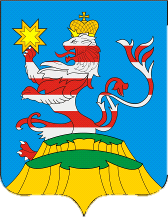 ПОСАДСКИЙВЕСТНИК2022февраль, 28,понедельник,№ 8ЧĂВАШРЕСПУБЛИКИCĔНТĔРВĂРРИ РАЙОНĔ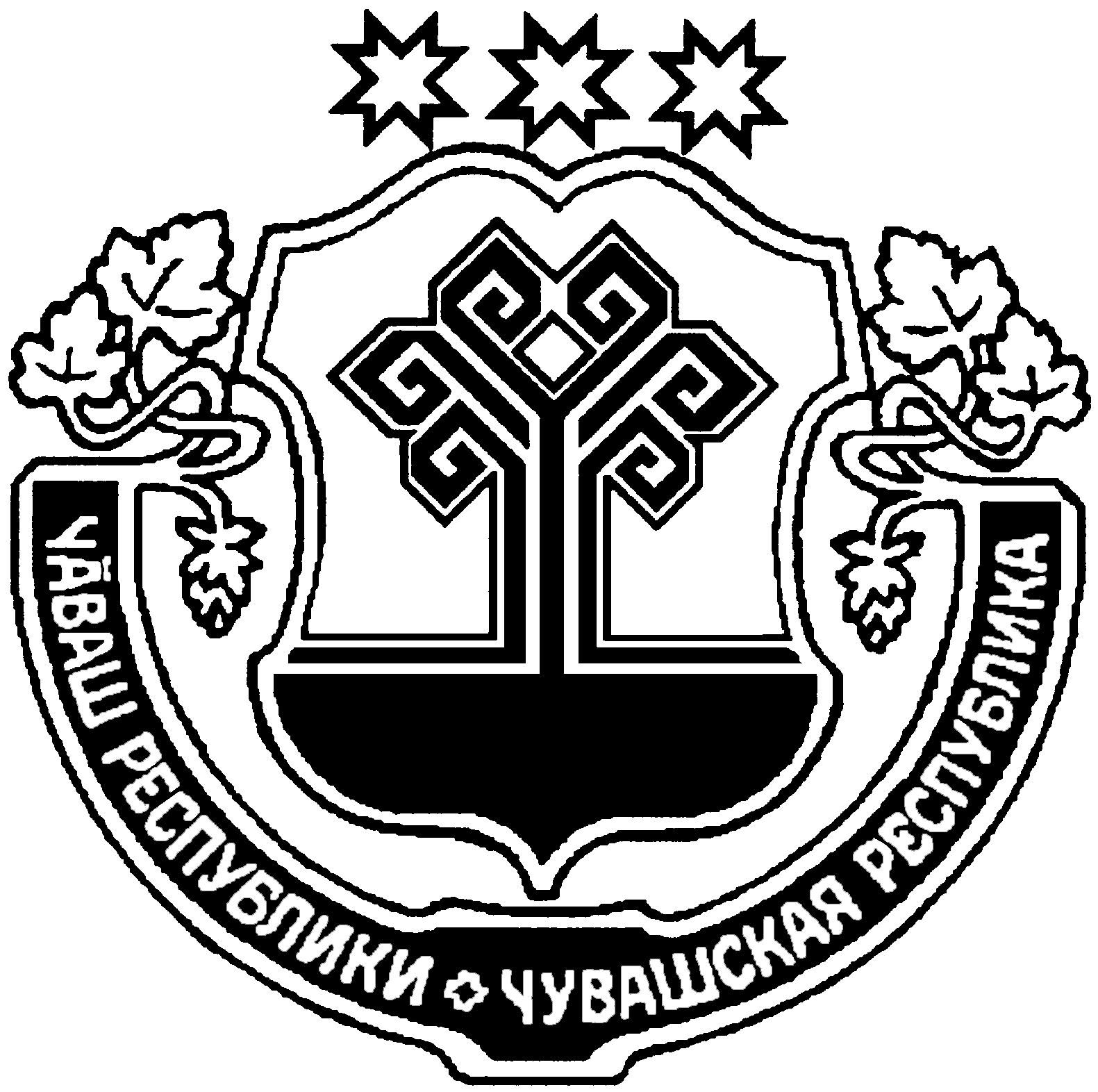 ЧУВАШСКАЯ РЕСПУБЛИКАМАРИИНСКО-ПОСАДСКИЙРАЙОНСĔНТĔРПУÇ ЯЛПОСЕЛЕНИЙĚНАДМИНИСТРАЦИЙĔЙ Ы Ш Ă Н У2022.02.21 № 7Сĕнтĕрпуç ялĕАДМИНИСТРАЦИЯБОЛЬШЕШИГАЕВСКОГОСЕЛЬСКОГО ПОСЕЛЕНИЯП О С Т А Н О В Л Е Н И Е21.02.2022 № 7д. Большое ШигаевоN п/пНаименование мероприятияСроки реализацииОтветственный исполнитель12341.Утверждение предельной численности и фонда оплаты труда работников администрации Большешигаевского сельского поселения Мариинско-Посадского района Чувашской Республики и фонда оплаты труда казенных учреждений Большешигаевского сельского поселения Мариинско-Посадского района Чувашской Республики на 2022 годфевраль 2022 г.администрация Большешигаевского сельского поселения Мариинско-Посадского района Чувашской Республики2.Внесение изменений в муниципальные программы Большешигаевского сельского поселения Мариинско-Посадского района Чувашской Республики в целях их приведения в соответствие с решением о бюджете не позднее трех месяцев со дня вступления в силу Решения о бюджете администрация Большешигаевского сельского поселения Мариинско-Посадского района Чувашской РеспубликиЧĂВАШРЕСПУБЛИКИCĔНТĔРВĂРРИ РАЙОНĔЧУВАШСКАЯ РЕСПУБЛИКАМАРИИНСКО-ПОСАДСКИЙРАЙОНСĔНТĔРПУÇ ЯЛПОСЕЛЕНИЙĚНАДМИНИСТРАЦИЙĔЙ Ы Ш Ă Н У2022.02.21 № 8Сĕнтĕрпуç ялĕАДМИНИСТРАЦИЯБОЛЬШЕШИГАЕВСКОГОСЕЛЬСКОГО ПОСЕЛЕНИЯП О С Т А Н О В Л Е Н И Е21.02.2022 № 8д. Большое ШигаевоПредельная численность (единиц)Фонд оплаты труда (тыс.рублей)123Администрация Большешигаевского сельского поселения Мариинско-Посадского района Чувашской Республики3899,7ВСЕГО3899,7№п/пНаименование разделаФонд оплаты труда за счĂт бюджетаФонд оплаты труда за счĂт доходов от иной приносящей доход деятельности12341Национальная оборона76,6-2Национальная безопасность и правоохранительная деятельность245,0ВСЕГО321,6-ЧАВАШ РЕСПУБЛИКИСЕнтУрвĂрри РАÉОНЕ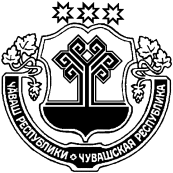 ЧУВАШСКАЯ РЕСПУБЛИКА МАРИИНСКО-ПОСАДСКИЙ РАЙОН СЕНТЕРПУС ПОСЕЛЕНИЙĚН АДМИНИСТРАЦИЙЕ ЙЫШАНУ 21.02.2022 № 9Сĕнтĕрпуç ялĕАДМИНИСТРАЦИЯ БОЛЬШЕШИГАЕВСКОГО СЕЛЬСКОГОПОСЕЛЕНИЯ ПОСТАНОВЛЕНИЕ 21.02.2022 № 9 деревня Большое ШигаевоМихайлова Лилия Николаевна- и.о.главы Большешигаевского сельского поселения – председатель Совета по профилактике правонарушений;Петров Денис Станиславич- участковый уполномоченный полиции ОМВД России по Мариинско-Посадскому району, подполковник полиции – заместитель председателя Совета по профилактике правонарушений (по согласованию);Федорова Екатерина Леонидовна- специалист – эксперт администрации Большешигаевского сельского поселения – секретарь Совета по профилактике правонарушений;Члены комиссии:Члены комиссии:Тихонова Надежда Петровна- педагог МБОУ "Большешигаевская ООШ ", Соловьева Галина Васильевна- заведующая Большешигаевским СДК МАУК «Централизованная клубная система» Мариинско-Посадского района;Краснова Надежда Юрьевна- библиотекарь Сотниковской сельской библиотеки МБУК «Централизованная библиотечная система» Мариинско-Посадского района, Чалкова Галина Владимировна- художественный руководитель Большешигаевского сельского дома культуры МАУК «Централизованная клубная система» Мариинско-Посадского района, депутат Собрания депутатов Большешигаевского сельского поселения;Никонорова Ирина Георгиевна- акушер-фельдшер Большешигаевского ФАП (по согласованию);Карпов Василий Михайлович- директор МБОУ "Большешигаевского ООШ» (по согласованию);Николаев Валерий Николаевич- староста деревни Большое Шигаево (по согласованию)Яковлев Олег Юрьевичстароста с. Сотниково (по согласованию)Протоирей Отец Григорий Катеев-настоятель Храма «Введение во храм Пресвятой Богородицы» с. Первое Чурашево (по согласованию)Чăваш Республикин СěнтĕрвăррирайонĕнчиШуршāл ял поселенийěнпуслахĂ № 1 ЙЫШĂНУФевраль уйахĂн 21 -мěшě, 2022 ç.ШУРШĂЛ ялěЧăваш Республикин СěнтĕрвăррирайонĕнчиШуршāл ял поселенийěнпуслахĂ № 1 ЙЫШĂНУФевраль уйахĂн 21 -мěшě, 2022 ç.ШУРШĂЛ ялěЧувашская РеспубликаМариинско-Посадский районГлаваШоршелского сельскогопоселенияПОСТАНОВЛЕНИЕ №1"21" февраля 2022 г. село ШоршелыО назначении публичных слушанийпо обсуждению проекта решения Собрания депутатов Шоршелского сельского поселения «О внесении изменений в Правила землепользования и застройки Шоршелского сельского поселения Мариинско-Посадского района Чувашской Республики»  В соответствии с Федеральным законом № 131 «Об общих принципах организации местного самоуправления в Российской Федерации», со статьей 33 Градостроительного кодекса РФ, Положением о порядке проведения публичных слушаний и обсуждений на территории Шоршелского сельского поселения, утвержденным решением Собрания депутатов Шоршелского сельского поселения от 27.12.2018г. № С-23/2, Уставом Шоршелского сельского поселенияп о с т а н о в л я ю:О назначении публичных слушанийпо обсуждению проекта решения Собрания депутатов Шоршелского сельского поселения «О внесении изменений в Правила землепользования и застройки Шоршелского сельского поселения Мариинско-Посадского района Чувашской Республики»  В соответствии с Федеральным законом № 131 «Об общих принципах организации местного самоуправления в Российской Федерации», со статьей 33 Градостроительного кодекса РФ, Положением о порядке проведения публичных слушаний и обсуждений на территории Шоршелского сельского поселения, утвержденным решением Собрания депутатов Шоршелского сельского поселения от 27.12.2018г. № С-23/2, Уставом Шоршелского сельского поселенияп о с т а н о в л я ю:О назначении публичных слушанийпо обсуждению проекта решения Собрания депутатов Шоршелского сельского поселения «О внесении изменений в Правила землепользования и застройки Шоршелского сельского поселения Мариинско-Посадского района Чувашской Республики»  В соответствии с Федеральным законом № 131 «Об общих принципах организации местного самоуправления в Российской Федерации», со статьей 33 Градостроительного кодекса РФ, Положением о порядке проведения публичных слушаний и обсуждений на территории Шоршелского сельского поселения, утвержденным решением Собрания депутатов Шоршелского сельского поселения от 27.12.2018г. № С-23/2, Уставом Шоршелского сельского поселенияп о с т а н о в л я ю:Чắваш РеспубликинСẻнтẻрвặрри районенчиЧувашская РеспубликаМариинско-Посадский районШУРШẶЛ ЯЛ ПОСЕЛЕНИЙĚНДЕПУТАТСЕН ПУХĂВĚЙЫШẶНУ.2022ç. № С- Шуршăл ялěСОБРАНИЕ ДЕПУТАТОВШОРШЕЛСКОГО СЕЛЬСКОГОПОСЕЛЕНИЯРЕШЕНИЕ2022 г. № С- село Шоршелы№п/пКод (числовое обозначение) в соответствии с КлассификаторомВид разрешенного использования земельного участка (в соответствии с Классификатором видов разрешенного использования земельных участков утвержденным уполномоченным федеральным органом исполнительной власти)Параметры разрешенного строительства, реконструкции объектов капстроительстваПараметры разрешенного строительства, реконструкции объектов капстроительстваПараметры разрешенного строительства, реконструкции объектов капстроительстваПараметры разрешенного строительства, реконструкции объектов капстроительстваПараметры разрешенного строительства, реконструкции объектов капстроительства№п/пКод (числовое обозначение) в соответствии с КлассификаторомВид разрешенного использования земельного участка (в соответствии с Классификатором видов разрешенного использования земельных участков утвержденным уполномоченным федеральным органом исполнительной власти)Предельная этажность зданий, строений, сооружений, этажПредельная этажность зданий, строений, сооружений, этажПредельные размеры земельных участков (мин.-макс.), гаМаксимальный процент застройки, %Минимальные отступы от границ земельных участков 12344567Основные виды и параметры разрешенного использования земельных участков и объектов капитального строительстваОсновные виды и параметры разрешенного использования земельных участков и объектов капитального строительстваОсновные виды и параметры разрешенного использования земельных участков и объектов капитального строительстваОсновные виды и параметры разрешенного использования земельных участков и объектов капитального строительстваОсновные виды и параметры разрешенного использования земельных участков и объектов капитального строительстваОсновные виды и параметры разрешенного использования земельных участков и объектов капитального строительстваОсновные виды и параметры разрешенного использования земельных участков и объектов капитального строительстваОсновные виды и параметры разрешенного использования земельных участков и объектов капитального строительства12.1Для индивидуального жилищного строительства330,06 -0,1520322.1.1Малоэтажная многоквартирная жилая застройка33мин. 0,1035332.5Среднеэтажная многоквартирная жилая застройка55мин. 0,1050342.2Для ведения личного подсобного хозяйства330,06- 1,030353.4.1Амбулаторно-поликлиническое обслуживание33мин.0,0235363.5.1Дошкольное, начальное и среднее общее образование22мин.0,430373.8Общественное управление22мин.0,1260383.1Коммунальное обслуживание11мин.0,06801913.1Ведение огородничества000,02- 0,15001013.2Ведение садоводства000,03-0,1000112.7.1Хранение автотранспорта220,0015-0,004801124.4Магазины22мин.0,01601132.3Блокированная жилая застройка22мин.0,05203143.6Культурное развитие44мин.0,087001512.0Земельные участки (территории) общего пользования00мин.0,0100Условно разрешенные виды и параметры использования земельных участков и объектов капитального строительстваУсловно разрешенные виды и параметры использования земельных участков и объектов капитального строительстваУсловно разрешенные виды и параметры использования земельных участков и объектов капитального строительстваУсловно разрешенные виды и параметры использования земельных участков и объектов капитального строительстваУсловно разрешенные виды и параметры использования земельных участков и объектов капитального строительстваУсловно разрешенные виды и параметры использования земельных участков и объектов капитального строительстваУсловно разрешенные виды и параметры использования земельных участков и объектов капитального строительстваУсловно разрешенные виды и параметры использования земельных участков и объектов капитального строительства163.2Социальное обслуживание2мин.0,05мин.0,05603173.3Бытовое обслуживание2мин.0,03мин.0,03753183.7Религиозное использование2мин.0,1мин.0,1801193.10.1Амбулаторное ветеринарное обслуживание1мин.0,035мин.0,035603204.3Рынки1мин. 0,2мин. 0,2803214.5Банковская и страховая деятельность2мин.0,02мин.0,02603224.6Общественное питание1мин. 0,05мин. 0,05603234.9Служебные гаражи1мин. 0,05мин. 0,05803244.9.1Объекты дорожного сервиса1мин. 0,03мин. 0,03803255.1Спорт2мин. 0,05мин. 0,05803266.8Связь1мин.0,02мин.0,028032711.3Гидротехнические сооружения0мин.0,3мин.0,300Вспомогательные виды и параметры использования земельных участков и объектов капитального строительстваВспомогательные виды и параметры использования земельных участков и объектов капитального строительстваВспомогательные виды и параметры использования земельных участков и объектов капитального строительстваВспомогательные виды и параметры использования земельных участков и объектов капитального строительстваВспомогательные виды и параметры использования земельных участков и объектов капитального строительстваВспомогательные виды и параметры использования земельных участков и объектов капитального строительстваВспомогательные виды и параметры использования земельных участков и объектов капитального строительстваВспомогательные виды и параметры использования земельных участков и объектов капитального строительства282.7Обслуживание жилой застройки2мин.0,015мин.0,015301ЧĂВАШ РЕСПУБЛИКИСĔнтĔрвĂрри РАЙОНĚКУКАШНИ ЯЛ ПОСЕЛЕНИЙĚНАДМИНИСТРАЦИЙĚЙЫШĂНУ2022.02.25 11 №Кукашни ялěЧУВАШСКАЯ РЕСПУБЛИКА
МАРИИНСКО-ПОСАДСКИЙ РАЙОНАДМИНИСТРАЦИЯСУТЧЕВСКОГО СЕЛЬСКОГОПОСЕЛЕНИЯПОСТАНОВЛЕНИЕ25.02.2022 № 11деревня Сутчево№п/пНаименование мероприятийОтветственныйисполнительСроквыполненияПримечание123451Разработка плана комплексных мероприятий по подготовке и пропуску весеннего паводка на закрепленной территории, а также оповещению населения в случае возможного подтопления территории. Глава сельского поселениямарт2Создание оперативной группы для осуществления контроля за подготовкой к паводковому периоду, техническим состоянием гидротехнических сооружений, безаварийным сбросом паводковых вод и немедленным принятием мер по ликвидации нештатных и аварийных ситуаций.Глава сельского поселенияПротивопаводковая комиссия апрель3Организация круглосуточного наблюдения за состоянием гидротехнического сооружения и уровнем воды.Противопаводковая комиссияВ паводковый период4Проведение мероприятий по недопущению попадания в реки и водоемы химически опасных веществ, отходов промышленного и сельскохозяйственного производства.Противопаводковая комиссияПостоянно5Проверка объектов жизнеобеспечения (электро-, тепло-, водоснабжения) на предмет безаварийной работы.Противопаводковая комиссиямарт - апрель6Дежурство членов противопаводковой комиссии для оперативного решения возникающих задач. (при необходимости).Противопаводковая комиссия В паводковый период7Информирование населения Сутчевского сельского поселения Мариинско-Посадского района о прохождении весеннего паводка, проводимой работе по защите населения и территорий от чрезвычайных ситуаций, вызванных паводком, состоянии источников питьевого водоснабжения и качества воды в них. Администрация Сутчевского сельского поселенияТерриториальный отдел Управления Роспотребнадзора по Чувашской Республике в Цивильском районе (по согласованию)В паводковый период8Подготовка пунктов временного размещения населения Комиссия по ЧС и ОПБ до30.03.20229Проверка состояния сил и средств постоянной готовности привлекаемых для ликвидации чрезвычайных ситуаций Комиссия по ЧС и ОПБ 25.03.2022№ п/пНаименование гидротехнического сооружения с указанием водного объекта и населенного пунктаОтветственное лицо (Ф.И.О. должность)1Плотина на реке Черная на юго-восточной окраине д. Сутчево Глава Сутчевского сельского поселения С.Ю. ЕмельяноваЧĂВАШ РЕСПУБЛИКИСĔнтĔрвĂрри РАЙОНĚШĚНЕРПУÇ ПОСЕЛЕНИЙĚНДЕПУТАТСЕН ПУХĂВĚ ЙЫШĂНУ2021 12.27 С - 23/1 № Шĕнерпуç ялě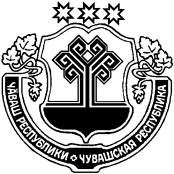 ЧУВАШСКАЯ РЕСПУБЛИКА МАРИИНСКО- ПОСАДСКИЙ РАЙОН СОБРАНИЕ ДЕПУТАТОВ БИЧУРИНСКОГО СЕЛЬСКОГО ПОСЕЛЕНИЯ РЕШЕНИЕ27.12.2021 № С - 23/1с.БичуриноЧĂВАШ РЕСПУБЛИКИСĔНТĔРВĂРРИ РАЙОНĚЧУВАШСКАЯ РЕСПУБЛИКАМАРИИНСКО-ПОСАДСКИЙ РАЙОНЧĂНКАССИ ЯЛ ПОСЕЛЕНИЙĚНАДМИНИСТРАЦИЙĚ ЙЫШĂНУ«21» февраля 2022 № 3Чǎнкасси ялěАДМИНИСТРАЦИЯКУГЕЕВСКОГО СЕЛЬСКОГОПОСЕЛЕНИЯПОСТАНОВЛЕНИЕ«21» февраля 2022 № 3деревня Кугеево№п/пНаименование мероприятийСрок исполненияИсполнители12341.Обеспечение первичными средствами пожаротушения административные здания, объекты торговли, дошкольные учреждения, школы, объекты здравоохраненияОсенне-зимний периодРуководители предприятий, организаций, учреждений2.Очистка территории предприятий от горючих отходов, своевременный вывоз сгораемой тары, отходов производства. Запрет разведения костров и сжигания мусора вблизи строений. Осенне-зимний периодРуководители предприятий, организаций, учреждений3.Своевременная очистка дорог от снега к населенным пунктам и источникам наружного противопожарного водоснабжения в целях беспрепятственного проезда к нимОсенне-зимний периодГлава администрации Кугеевского сельского поселения 4.Проведение сходов граждан с населением по вопросу обучения мерам противопожарной пропаганды и обучения населения мерам пожарной безопасности, направленные в первую очередь на разъяснение мер пожарной безопасности при эксплуатации систем отопления, газового оборудования, электрооборудования и электроприборов, а так же пиротехнической продукцииОсенне-зимний периодГлава администрации Кугеевского сельского поселения Руководители предприятий, организаций, учреждений5.Обеспечение свободного проезда для установки пожарно-спасательной техники возле жилых домов и объектов при возникновении пожаров, в первую очередь, объектов с массовым пребыванием людей, организация своевременной очистки дорог от снегапостоянноГлава администрации Кугеевского сельского поселения 6.Организация силами внештатных инспекторов пожарной охраны, общественности, добровольными пожарными дружинниками и администрацией сельского поселения подворного обхода жилого сектора в населенных пунктахВ течение года ОНД, добровольные народные дружинники 7Организовать размещение в средствах массовой информации публикаций по пропаганде мер пожарной безопасности (с учетом специфики осенне-зимнего периода) при устройстве новогодних елок и проведении мероприятий с массовым пребыванием людей. В течение всего периодаРуководители объектов,специалисты поселения8Организовать разъяснительную работусреди учащихся общеобразовательных школ о правилах пожарной безопасности в период новогодних мероприятий и правилах пользования пиротехническими изделиями. Разместить противопожарную наглядную агитацию на стендах в образовательных учреждениях.Декабрь,ЯнварьМБОУ «Кугеевская ООШ»9Профилактика пожаров в жилищном фонде, в том числе обеспечение пожарной безопасности в местах проживания социально-неадаптированных граждан, а также многодетных семейВ течение всего периодаАдминистрации Кугеевского сельского поселения10Обход мест проживания социально-неадаптированных граждан, а также многодетных семей по профилактике пожарной безопасности 1 раз в кварталАдминистрации Кугеевского сельского поселения11Оказание помощи социально-неадаптированным гражданам, многодетным семьям, семьям, состоящим на профилактическом учете, в приведении в соответствие с требованиями пожарной безопасности мест их проживания (ремонт электропроводки и печного отопления)В течение всего периодаАдминистрации Кугеевского сельского поселения12Профилактика пожаров в бесхозных строениях и других местах возможного проживания лиц без определенного места проживанияВ течение всего периодаАдминистрации Кугеевского сельского поселения13Утепление пожарных гидрантов с целью исключения их замораживанияОсенне-зимний периодАдминистрации Кугеевского сельского поселения ЧĂВАШ РЕСПУБЛИКИСĔНТĔРВĂРРИ РАЙОНĚЧУВАШСКАЯ РЕСПУБЛИКАМАРИИНСКО-ПОСАДСКИЙ РАЙОНЧĂНКАССИ ЯЛ ПОСЕЛЕНИЙĚНАДМИНИСТРАЦИЙĚ ЙЫШĂНУ«21» февраля 2022 № 4Чǎнкасси ялěАДМИНИСТРАЦИЯКУГЕЕВСКОГО СЕЛЬСКОГОПОСЕЛЕНИЯПОСТАНОВЛЕНИЕ«21» февраля 2022 № 4деревня Кугеево№ п/пСодержаниеИсполнителиСроки проведения1.Проведение заседаний антинаркотической комиссииГлава сельского поселения1 раз в год 2.Истребование информации о фактах распространения наркотических средств на территории поселения, а также о лицах привлеченных к административной, уголовной ответственности в сфере незаконного оборота наркотических средствОМВД 1 раз в полугодие3.Размещение информации на сайте поселения, СМИ для освещения текущих вопросов противодействия наркомании, информации, направленной на пропаганду здорового образа жизни.Администрация сельского поселения1 раз в полугодие4.Распространение брошюр, листовок антинаркотической направленности среди населенияАдминистрация сельского поселения, культработники1 раз в полугодие5.Выставка рисунков «Жизнь без наркотиков» во время летних каникул в целях пропаганды здорового образа жизниБиблиотека 1 раз в год (в рамках антинаркотического месячника)6Информирование ОМВД о выявленных фактах дикорастущей конопли и незаконных посевов на территории сельского поселенияАдминистрация сельского поселенияПо мере поступления соответствующей информации7.Проведение мероприятий, лекций по профилактике наркомании в период проведения месячникаАдминистрация сельского поселения, Библиотека, КлубЧĂВАШ РЕСПУБЛИКИСĔНТĔРВĂРРИ РАЙОНĚЧУВАШСКАЯ РЕСПУБЛИКАМАРИИНСКО-ПОСАДСКИЙ РАЙОНЧĂНКАССИ ЯЛ ПОСЕЛЕНИЙĚНАДМИНИСТРАЦИЙĚ ЙЫШĂНУ«21» февраля 2022 № 5Чǎнкасси ялěАДМИНИСТРАЦИЯКУГЕЕВСКОГО СЕЛЬСКОГОПОСЕЛЕНИЯПОСТАНОВЛЕНИЕ«21» февраля 2022 № 5деревня Кугеево1Наименование мероприятийИсполнителиОбъем финансированияСрок исполнения1.Информировать жителей Кугеевского сельского поселения о порядке действий при угрозе возникновения террористических актов, посредством размещения информации в муниципальных средствах массовой информации Администрация Кугеевского сельского поселенияБез финансированияВ течение года2.Обеспечить подготовку и размещение в местах массового пребывания граждан информационных материаловАдминистрация Кугеевского сельского поселения, учреждения культуры (по согласованию)Без финансированияВ течение года3.Проводить комплекс мероприятий по выявлению и пресечению изготовления и распространения литературы, аудио- и видеоматериалов, экстремистского толка, пропагандирующих разжигание национальной, расовой и религиозной враждыАдминистрация Кугеевского сельского поселения, участковый уполномоченный ОМВД России по Мариинско-Посадскому району (по согласованию)Без финансированиямай4.Осуществлять обход территории Кугеевского сельского поселения на предмет выявления и ликвидации последствий экстремистской деятельности, которые проявляются в виде нанесения на архитектурные сооружения символов и знаков экстремистской направленности  Администрация Кугеевского сельского поселения, участковый уполномоченный ОМВД России по Мариинско-Посадскому району (по согласованию)Без финансированияавгуст5.Организация профилактической работы, направленной на недопущение вовлечения детей и подростков в незаконную деятельность религиозных сект и экстремистских организаций. Распространение идей межнациональной терпимости, дружбы, добрососедства, взаимного уважения учреждения культуры (по согласованию)Без финансированияоктябрь6.Создание на базе поселенческих библиотек зональных информационных центров по проблемам профилактики терроризма и экстремизма. Изготовление информационно-пропагандистских материалов профилактического характера Библиотеки (по согласованию)Без финансированияВ течение года7.Организовать и провести круглые столы, семинары, с привлечением должностных лиц и специалистов по мерам предупредительного характера при угрозах террористической и экстремистской направленности участковый уполномоченный ОМВД России по Мариинско-Посадскому району (по согласованию), учреждения культуры (по согласованию)Без финансированиядекабрьЧĂВАШ РЕСПУБЛИКИСĚнтĚрвĂрри РАЙОНĚ ЧУВАШСКАЯ РЕСПУБЛИКА МАРИИНСКО-ПОСАДСКИЙ РАЙОН ЧАНКАССИ ПОСЕЛЕНИЙĚН АДМИНИСТРАЦИЙЕЙЫШĂНУ«21» февраля 2022 №6Чанкасси ялěАДМИНИСТРАЦИЯ КУГЕЕВСКОГО СЕЛЬСКОГОПОСЕЛЕНИЯ ПОСТАНОВЛЕНИЕ«21» февраля 2022 №6Деревня Кугеево№ лотаМестоположение земельного участкаПлощадь, кв. мКадастровый номерНачальная цена годовой арендной платы, руб.Сумма задатка, руб.,НДС не облагаетсяНачальный шаг аукциона, 3%Разрешенное использованиеСрок аренды1Чувашская Республика, Мариинско-Посадский район, Первочурашевское сельское поселение600021:16:141507:198804,00 (отчет об оценке №024/2022 т 11.02.2022 ООО «Профессиональная оценка и экспертиза»)804,0024,12Земли сельскохозяйственного назначения, для ведения личного подсобного хозяйства20 лет2Чувашская Республика, Мариинско-Посадский район, Первочурашевское сельское поселение3251521:16:141704:2424356,00(отчет об оценке №025/2022 т 11.02.2022 ООО «Профессиональная оценка и экспертиза»)4356,00130,68Земли сельскохозяйственного назначения, Сельскохозяйственное использование20 лет3Чувашская Республика, Мариинско-Посадский район, Первочурашевское сельское поселение1080021:16:141704:2431447,20(отчет об оценке №026/2022 т 11.02.2022 ООО «Профессиональная оценка и экспертиза»)1447,2043,42Земли сельскохозяйственного назначения, Сельскохозяйственное использование20 лет4Чувашская Республика, Мариинско-Посадский район, Бичуринское сельское поселение23690021:16:190102:7123145,00(отчет об оценке №023/2022 т 11.02.2022 ООО «Профессиональная оценка и экспертиза»)23145,00694,35Земли сельскохозяйственного назначения, для ведения сельскохозяйственного производства20 лет5Чувашская Республика, Мариинско-Посадский район, Кугеевское сельское поселение7479921:16:220503:3659648,00(отчет об оценке №032/2022 т 16.02.2022 ООО «Профессиональная оценка и экспертиза»)9648,00289,44Земли сельскохозяйственного назначения, для ведения для ведения сельскохозяйственного производства20 лет6Чувашская Республика, Мариинско-Посадский район, Кугеевскоесельское поселение7500021:16:220503:50011025,00(отчет об оценке №033/2022 т 16.02.2022 ООО «Профессиональная оценка и экспертиза»)11025,00330,75Земли сельскохозяйственного назначения, растениеводство20 лет7Чувашская Республика, Мариинско-Посадский район, Эльбарусовское сельское поселение20024421:16:160702:59219563,84(отчет об оценке №028/2022 т 11.02.2022 ООО «Профессиональная оценка и экспертиза»)19563,84586,92Земли сельскохозяйственного назначения, для ведения сельскохозяйственного производства20 лет8Чувашская Республика, Мариинско-Посадский район, Кугеевское сельское поселение891421:16:020501:271194,48(отчет об оценке №029/2022 т 16.02.2022 ООО «Профессиональная оценка и экспертиза»)1194,4835,83Земли сельскохозяйственного назначения, Сельскохозяйственное использование20 лет9Чувашская Республика, Мариинско-Посадский район, Приволжское сельское поселение2137021:16:000000:75082115,60(отчет об оценке №031/2022 т 16.02.2022 ООО «Профессиональная оценка и экспертиза»)2115,6063,47Земли сельскохозяйственного назначения, для ведения сельскохозяйственного производства20 лет10Чувашская Республика, Мариинско-Посадский район, Сутчевское сельское поселение, поле №4 первого севооборота5340021:16:030101:416034,20(отчет об оценке №034/2022 т 16.02.2022 ООО «Профессиональная оценка и экспертиза»)6034,20181,03Земли сельскохозяйственного назначения, для ведения сельскохозяйственного производства20 летАРЕНДОДАТЕЛЬАРЕНДАТОРЧĂВАШ РЕСПУБЛИКИСентерварри РАЙОНĚ ЧУВАШСКАЯ РЕСПУБЛИКА МАРИИНСКО-ПОСАДСКИЙ РАЙОН КАРАПАШ ПОСЕЛЕНИЙĚН  АДМИНИСТРАЦИЙЕ ЙЫШĂНУ2021. 02. 24. 8 №  Карапаш ялě АДМИНИСТРАЦИЯ КАРАБАШСКОГО СЕЛЬСКОГОПОСЕЛЕНИЯ ПОСТАНОВЛЕНИЕ24. 02. 2021 № 8 деревня Карабаши№ п\пНаименование мероприятийСрокиОтветственные1На сходах граждан обеспечить доведение до населения информации о паводковой обстановке, о мерах по безопасности на воде, правилам поведения в период паводка, о необходимости подготовки к паводку жителям деревень, находящихся в зоне риска (создание запасов продовольствия, питьевой воды, дров, обеспечение сохранности скота, запасов кормов для него, в период паводка рекомендовать употреблять только кипячĂную воду)до 15 апреляАдминистрация Карабашского сельского поселения Старосты населенных пунктов2Определить объекты, которые могут быть подтоплены в период весеннего паводка.до 10 апреля Администрация Карабашского сельского поселения3Подготовить списки граждан, попадающих в зону подтопления. Выявление мест возможного подтопления муниципального жилищного фонда и частного сектора. Предупредить владельцев о возможном подтоплении их имуществадо 10 апреляАдминистрация Карабашского сельского поселения4Определить места для эвакуации населения, скота и птицы, вывоз и закрепление сена, дров, другого имущества в целях предотвращения их смыва паводковыми и талыми водами (в случае необходимости)до 10 апреляАдминистрация Карабашского сельского поселенияСтаросты населенных пунктов5Организовать проверки состояния водопропускных труб под дорожным полотном, ливневых систем и обеспечение их готовности к безаварийному пропуску таловых и паводковых водапрель СемĂнов В.А., начальник ВДПО (по согласованию)6В случае затопления источников централизованного водоснабжения (артезианских скважин, колонок) и нецентрализованного водоснабжения (общественных колодцев) информировать представительство Управление «Роспотребнадзора по Чувашской Республике» в г. Цивильск, а населению использовать бутилированную воду в течении паводкового периодаАдминистрация Карабашского сельского поселенияСтаросты населенных пунктов7 При необходимости рассмотреть и решить вопросы о привлечении населения на добровольной основе для проведения предупредительных и спасательных работв течении паводкового периода Администрация Карабашского сельского поселения8Информировать владельцев домов об очистке канав и водосточных труб от снега и льда в течении паводкового периода Администрация Карабашского сельского поселения9Обеспечить наличие первичных средств пожаротушения и проверить техническое состояние пожарных мотопомп, ответственным лицам за ними закреплĂнными, в населенных пунктах в случаях невозможности проезда к ним пожарной техники до 11 апреляАдминистрация Карабашского сельского поселенияПожарное депо Старосты населенных пунктов11При необходимости организовать круглосуточное дежурство в Администрации поселенияВ период весеннего паводка Противопаводкая комиссия12Организовать охрану общественного порядка и имущества граждан в случае их отселения из зон подтопленияВ период весеннего паводкаПетров А.Ю. участковый уполномоченный полиции13Поддерживать постоянную связь с дежурным по ГО и ЧС Администрации Мариинско-Посадского районаВ период весеннего паводкаАдминистрация Карабашского сельского поселения 14Осуществлять контроль за выполнением противопаводковых мероприятий Администрации Карабашского сельского поселения на 2022 год постоянноГлава сельского поселенияЧĂВАШ РЕСПУБЛИКИСентерварри РАЙОНĚ ЧУВАШСКАЯ РЕСПУБЛИКА МАРИИНСКО-ПОСАДСКИЙ РАЙОН КАРАПАШ ПОСЕЛЕНИЙĚН  АДМИНИСТРАЦИЙЕ ЙЫШĂНУ2021. 02. 24. 9 №  Карапаш ялě АДМИНИСТРАЦИЯ КАРАБАШСКОГО СЕЛЬСКОГОПОСЕЛЕНИЯ ПОСТАНОВЛЕНИЕ24. 02. 2021 № 9 деревня Карабаши№№СодержаниеИсполнителиСроки проведения1.Проведение заседаний антинаркотической комиссииГлава сельского поселения1 раз в год 2.Истребование информации о фактах распространения наркотических средств на территории поселения, а также о лицах привлеченных к административной, уголовной ответственности в сфере незаконного оборота наркотических средствОМВД 1 раз в полугодие3.Размещение информации на сайте поселения, СМИ для освещения текущих вопросов противодействия наркомании, информации, направленной на пропаганду здорового образа жизни.Администрация сельского поселения1 раз в полугодие4.Распространение брошюр, листовок антинаркотической направленности среди населенияАдминистрация сельского поселения, Работники культуры1 раз в полугодие5.Выставка рисунков «Жизнь без наркотиков» во время летних каникул в целях пропаганды здорового образа жизниБиблиотека 1 раз в год ( в рамках антинаркотического месячника)6Информирование ОМВД о выявленных фактах дикорастущей конопли и незаконных посевов на территории сельского поселенияАдминистрация сельского поселенияПо мере поступления соответствующей информации7.Проведение мероприятий, лекций по профилактике наркомании в период проведения месячникаАдминистрация сельского поселения, Библиотека Дом культурыЧĂВАШ РЕСПУБЛИКИСентерварри РАЙОНĚ ЧУВАШСКАЯ РЕСПУБЛИКА МАРИИНСКО-ПОСАДСКИЙ РАЙОН КАРАПАШ ПОСЕЛЕНИЙĚН  АДМИНИСТРАЦИЙЕ ЙЫШĂНУ2021. 02. 24. 10№  Карапаш ялě АДМИНИСТРАЦИЯ КАРАБАШСКОГО СЕЛЬСКОГОПОСЕЛЕНИЯ ПОСТАНОВЛЕНИЕ24. 02. 2021 № 10 деревня Карабаши1Наименование мероприятийИсполнителиОбъем финансированияСрок исполнения1.Информировать жителей Карабашского сельского поселения о порядке действий при угрозе возникновения террористических актов, посредством размещения информации в муниципальных средствах массовой информации Администрация Карабашского сельского поселенияБез финансированияВ течение года2.Обеспечить подготовку и размещение в местах массового пребывания граждан информационных материаловАдминистрация Карабашского сельского поселения, учреждения культуры (по согласованию)Без финансированияВ течение года3.Проводить комплекс мероприятий по выявлению и пресечению изготовления и распространения литературы, аудио- и видеоматериалов, экстремистского толка, пропагандирующих разжигание национальной, расовой и религиозной враждыАдминистрация Карабашского сельского поселения, участковый уполномоченный ОМВД России по Мариинско-Посадскому району (по согласованию)Без финансированиямай4.Осуществлять обход территории Карабашского сельского поселения на предмет выявления и ликвидации последствий экстремистской деятельности, которые проявляются в виде нанесения на архитектурные сооружения символов и знаков экстремистской направленности  Администрация Карабашского сельского поселения, участковый уполномоченный ОМВД России по Мариинско-Посадскому району (по согласованию)Без финансированияавгуст5.Организация профилактической работы, направленной на недопущение вовлечения детей и подростков в незаконную деятельность религиозных сект и экстремистских организаций. Распространение идей межнациональной терпимости, дружбы, добрососедства, взаимного уважения учреждения культуры (по согласованию)Без финансированияоктябрь6.Создание на базе поселенческих библиотек зональных информационных центров по проблемам профилактики терроризма и экстремизма. Изготовление информационно-пропагандистских материалов профилактического характера Библиотеки (по согласованию)Без финансированияВ течение года7.Организовать и провести круглые столы, семинары, с привлечением должностных лиц и специалистов по мерам предупредительного характера при угрозах террористической и экстремистской направленности участковый уполномоченный ОМВД России по Мариинско-Посадскому району (по согласованию), учреждения культуры (по согласованию)Без финансированиядекабрьЧĂВАШ РЕСПУБЛИКИСĔнтĔрвĂрри РАЙОНĚАКСАРИН ПОСЕЛЕНИЙĚНЯЛ ХУТЛĂХĚ ЙЫШĂНУ2022.02.24 5 №Аксарин ялě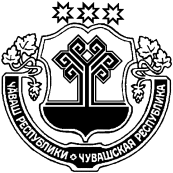 ЧУВАШСКАЯ РЕСПУБЛИКА МАРИИНСКО-ПОСАДСКИЙ РАЙОН АДМИНИСТРАЦИЯАКСАРИНСКОГО СЕЛЬСКОГОПОСЕЛЕНИЯПОСТАНОВЛЕНИЕ24.02.2022 № 5деревня АксариноГлава Аксаринского сельского поселенияА.А. ПотемкинаN п/пНаименование мероприятияСроки реализацииОтветственный исполнитель12341.Утверждение предельной численности и фонда оплаты труда работников администрации Аксаринского сельского поселения Мариинско-Посадского района Чувашской Республики и фонда оплаты труда казĂнных учреждений Аксаринского сельского поселения Мариинско-Посадского района Чувашской Республики на 2022 годфевраль 2022 г.администрация Аксаринского сельского поселения Мариинско-Посадского района Чувашской Республики2.Внесение изменений в муниципальные программы Аксаринского сельского поселения Мариинско-Посадского района Чувашской Республики в целях их приведения в соответствие с решением о бюджете не позднее трех месяцев со дня вступления в силу Решения о бюджете администрация Аксаринского сельского поселения Мариинско-Посадского района Чувашской РеспубликиЧĂВАШ РЕСПУБЛИКИСĔнтĔрвĂрри РАЙОНĚАКСАРИН ПОСЕЛЕНИЙĚНЯЛ ХУТЛĂХĚ ЙЫШĂНУ2022.02.24 6 № Аксарин ялěЧУВАШСКАЯ РЕСПУБЛИКА МАРИИНСКО-ПОСАДСКИЙ РАЙОН АДМИНИСТРАЦИЯАКСАРИНСКОГО СЕЛЬСКОГОПОСЕЛЕНИЯПОСТАНОВЛЕНИЕ24.02.2022 № 6деревня АксариноГлава Аксаринского сельского поселенияА.А. ПотемкинаПредельная численность (единиц)Фонд оплаты труда (тыс.рублей)123Администрация Аксаринского сельского поселения Мариинско-Посадского района Чувашской Республики3891,3ВСЕГО3891,3ЧĂВАШ РЕСПУБЛИКИСĔНТĔРВĂРРИ РАЙОНĚЧУВАШСКАЯ РЕСПУБЛИКА МАРИИНСКО-ПОСАДСКИЙ РАЙОН ХУРАКАССИ ПОСЕЛЕНИЙĚНЯЛ ХУТЛĂХĚ ЙЫШĂНУ2022 ҫ. нарӑсӑн 21, № 11Хуракасси ялě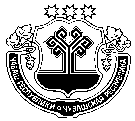 АДМИНИСТРАЦИЯЭЛЬБАРУСОВСКОГО СЕЛЬСКОГО ПОСЕЛЕНИЯ ПОСТАНОВЛЕНИЕ21 февраля 2022 г., № 11деревня Эльбарусово№ п\пНаименование мероприятийСрокиОтветственные1На сходах граждан обеспечить доведение до населения информации о паводковой обстановке, о мерах по безопасности на воде, правилам поведения в период паводка, о необходимости подготовки к паводку жителям деревень, находящихся в зоне риска (создание запасов продовольствия, питьевой воды, дров, обеспечение сохранности скота, запасов кормов для него, в период паводка рекомендовать употреблять только кипячĂную воду)до 15 апреляАдминистрация Эльбарусовского сельского поселения Старосты населенных пунктов2Определить объекты, которые могут быть подтоплены в период весеннего паводка. (в случае необходимости)до 10 апреля Администрация Эльбарусовского сельского поселения3Подготовить списки граждан, попадающих в зону подтопления. Выявление мест возможного подтопления муниципального жилищного фонда и частного сектора. Предупредить владельцев о возможном подтоплении их имущества (в случае необходимости) до 10 апреляАдминистрация Эльбарусовского сельского поселения4Определить места для эвакуации населения, скота и птицы, вывоз и закрепление сена, дров, другого имущества в целях предотвращения их смыва паводковыми и талыми водами (в случае необходимости)до 10 апреляАдминистрация Эльбарусовского сельского поселенияСтаросты населенных пунктов5Организовать проверки состояния водопропускных труб под дорожным полотном, ливневых систем и обеспечение их готовности к безаварийному пропуску таловых и паводковых водапрель СемĂнов В.А., начальник ВДПО (по согласованию) 6В случае затопления источников централизованного водоснабжения (артезианских скважин, колонок) и нецентрализованного водоснабжения (общественных колодцев) информировать представительство Управление «Роспотребнадзора по Чувашской Республике» в г. Цивильск, а населению использовать бутилированную воду в течении паводкового периодаАдминистрация Эльбарусовского сельского поселенияСтаросты населенных пунктов7 При необходимости рассмотреть и решить вопросы о привлечении населения на добровольной основе для проведения предупредительных и спасательных работв течении паводкового периода Администрация Эльбарусовского сельского поселения8Информировать владельцев домов об очистке канав и водосточных труб от снега и льдав течении паводкового периода Администрация Эльбарусовского сельского поселения9Обеспечить наличие первичных средств пожаротушения и проверить техническое состояние пожарных мотопомп, ответственным лицам за ними закреплĂнными, в населенных пунктах в случаях невозможности проезда к ним пожарной техникидо 11 апреляАдминистрация Эльбарусовского сельского поселенияПожарное депо Старосты населенных пунктов10Проведение заседания КЧС и ПБ по вопросу подготовки к ликвидации возможных последствий весеннего паводка в 2022 годудо 10 апреляГлава сельского поселения11При необходимости организовать круглосуточное дежурство в Администрации поселенияВ период весеннего паводка Администрация Эльбарусовского сельского поселенияЧлены комиссии КЧС и ПБ12Организовать охрану общественного порядка и имущества граждан в случае их отселения из зон подтопления (в случае необходимости)В период весеннего паводкаОсокина Т.Г. участковый уполномоченный полиции13Поддерживать постоянную связь с дежурным по ГО и ЧС Администрации Мариинско-Посадского районаВ период весеннего паводкаАдминистрация Эльбарусовского сельского поселения14Осуществлять контроль за выполнением противопаводковых мероприятий Администрации Эльбарусовского сельского поселения на 2022 годпостоянноГлава сельского поселенияЧĂВАШ РЕСПУБЛИКИСĔНТĔРВĂРРИ РАЙОНĚЧУВАШСКАЯ РЕСПУБЛИКАМАРИИНСКО-ПОСАДСКИЙ РАЙОНУРХАС-КУШКĂ ПОСЕЛЕНИЙĚН ДЕПУТАТСЕН ПУХĂВĚ ЙЫШĂНУ 2022.02.24 03/1 № Урхас-кушкă салиСОБРАНИЕ ДЕПУТАТОВПЕРВОЧУРАШЕВСКОГО СЕЛЬСКОГО ПОСЕЛЕНИЯРЕШЕНИЕ24.02.2022 № 03/1село Первое ЧурашевоКоды бюджетной классификации Российской ФедерацииНаименование доходовСумма (тыс. руб)100 00000 00 0000 000Налоговые и неналоговые доходы, всего232,6в том числе:117 00000 00 0000 000Прочие неналоговые доходы232,6117 15030 10 0000 140Инициативные платежи, зачисляемые в бюджеты сельских поселений232,6200 00000 00 0000 000Безвозмездные поступления872,3202 20000 00 0000 000Субсидии бюджетам бюджетной системы Российской Федерации (межбюджетные субсидии)872,3202 29999 10 0000 150Прочие субсидии бюджетам сельских поселений (инициативное)872,3Итого доходов1 104,9 НаименованиеРЗПРЦСРВРСуммаСуммаСумма НаименованиеРЗПРЦСРВРвсегоСубсидии, субвенцииза счет бюджета поселения НаименованиеРЗПРЦСРВРвсегоСубсидии, субвенцииза счет бюджета поселения12345678ВСЕГО1547,0872,3674,7ОБЩЕГОСУДАРСТВЕННЫЕ ВОПРОСЫ0183,2-83,2Функционирование Правительства Российской Федерации, высших исполнительных органов государственной власти субъектов Российской Федерации, местных администраций010483,2-83,2Муниципальная программа "Развитие потенциала муниципального управления"0104Ч50000000083,2-83,2Обеспечение реализации государственной программы Чувашской Республики "Развитие потенциала государственного управления"0104Ч5Э000000083,2-83,2Основное мероприятие "Общепрограммные расходы"0104Ч5Э010000083,2-83,2Обеспечение функций муниципальных органов0104Ч5Э010020083,2-83,2Расходы на выплаты персоналу в целях обеспечения выполнения функций государственными (муниципальными) органами казенными учреждениями, органами управления государственными внебюджетными фондами0104Ч5Э010020010076,3-76,3Расходы на выплаты персоналу государственных (муниципальных) органов0104Ч5Э010020012076,3-76,3Закупка товаров, работ и услуг для государственных (муниципальных) нужд0104Ч5Э01002002006,9-6,9Иные закупки товаров, работ и услуг для обеспечения государственных (муниципальных) нужд0104Ч5Э01002002406,9-6,9НАЦИОНАЛЬНАЯ ОБОРОНА020,00,0-Мобилизационная и вневойсковая подготовка02030,00,0-Муниципальная программа "Управление общественными финансами и муниципальным долгом"0203Ч4000000000,00,0-Подпрограмма "Совершенствование бюджетной политики и обеспечение сбалансированности бюджета" муниципальной программы "Управление общественными финансами и муниципальным долгом"0203Ч4100000000,00,0-Основное мероприятие "Осуществление мер финансовой поддержки бюджетов муниципальных районов, муниципальных округов, городских округов и поселений, направленных на обеспечение их сбалансированности и повышение уровня бюджетной обеспеченности"0203Ч4104000000,00,0-Осуществление первичного воинского учета на территориях, где отсутствуют военные комиссариаты, за счет субвенции, предоставляемой из федерального бюджета0203Ч4104511800,00,0-Расходы на выплаты персоналу в целях обеспечения выполнения функций государственными (муниципальными) органами, казенными учреждениями, органами управления государственными внебюджетными фондами0203Ч4104511801002,02,0-Расходы на выплаты персоналу государственных (муниципальных) органов0203Ч4104511801202,02,0-Закупка товаров, работ, услуг для обеспечения государственных (муниципальных) нужд0203Ч410451180200-2,0-2,0-Иные закупки товаров, работ и услуг для обеспечения государственных (муниципальных) нужд0203Ч410451180240-2,0-2,0-НАЦИОНАЛЬНАЯ ЭКОНОМИКА04743,5440,1303,4Дорожное хозяйство (дорожные фонды)0409733,5440,1293,4Муниципальная программа "Комплексное развитие сельских территорий Чувашской Республики"0409А600000000733,5440,1293,4Подпрограмма "Создание и развитие инфраструктуры на сельских территориях" муниципальной программы "Комплексное развитие сельских территорий Чувашской Республики"0409А620000000733,5440,0293,4Основное мероприятие "Комплексное обустройство населенных пунктов, расположенных в сельской местности, объектами социальной и инженерной инфраструктуры, а также строительство и реконструкция автомобильных дорог"0409А620100000733,5440,1293,4Реализация мероприятий по благоустройству дворовых территорий0409А6201S6570733,5440,1293,4Закупка товаров, работ, услуг для обеспечения государственных (муниципальных) нужд0409А6201S6570200733,5440,1293,4Иные закупки товаров, работ и услуг для обеспечения государственных (муниципальных) нужд0409А6201S6570240733,5440,0293,4Другие вопросы в области национальной экономики041210,0-10,0Государственная программа Чувашской Республики "Развитие строительного комплекса и архитектуры"0412Ч90000000010,0-10,0Подпрограмма "Градостроительная деятельность в Чувашской Республике" государственной программы Чувашской Республики "Развитие строительного комплекса и архитектуры"0412Ч91000000010,0-10,0Основное мероприятие "Основное развитие территорий Чувашской Республики, в том числе городских округов, сельских и городских поселений, в виде территориального планирования, градостроительного зонирования, планировки территории, архитектурно-строительного проектирования"0412Ч91010000010,0-10,0Актуализация документов территориального планирования с использованием цифровой картографической основы и внесение изменений в правила землепользования и застройки0412Ч91017302010,0-10,0Закупка товаров, работ и услуг для обеспечения государственных (муниципальных) нужд0412Ч91017302020010,0-10,0Иные закупки товаров, работ и услуг для обеспечения государственных (муниципальных) нужд0412Ч91017302024010,0-10,0ЖИЛИЩНО-КОММУНАЛЬНОЕ ХОЗЯЙСТВО05720,3432,2288,1Благоустройство0503720,3432,2288,1Муниципальная программа "Комплексное развитие сельских территорий Чувашской Республики"0503А600000000720,3432,2288,1Подпрограмма "Создание и развитие инфраструктуры на сельских территориях" муниципальной программы "Комплексное развитие сельских территорий Чувашской Республики"0503А620000000720,3432,2288,1Основное мероприятие "Комплексное обустройство населенных пунктов, расположенных в сельской местности, объектами социальной и инженерной инфраструктуры, а также строительство и реконструкция автомобильных дорог"0503А620100000720,3432,2288,1Реализация мероприятий по благоустройству дворовых территорий0503А6201S6570720,3432,2288,1Закупка товаров, работ, услуг для обеспечения государственных (муниципальных) нужд0503А6201S6570200720,3432,2288,1Иные закупки товаров, работ и услуг для обеспечения государственных (муниципальных) нужд0503А6201S6570240720,3432,2288,1НаименованиеЦелевая статья (государственные программные и не программные направления деятельностиГруппа вида расходовРазделПодраздел Сумма1234567ВСЕГО1547,01.Муниципальная программа "Развитие потенциала муниципального управления"Ч50000000083,2Обеспечение реализации государственной программы Чувашской Республики "Развитие потенциала государственного управления"Ч5Э000000083,2Основное мероприятие "Общепрограммные расходы"Ч5Э010000083,2Обеспечение функций муниципальных органовЧ5Э010020083,2Расходы на выплаты персоналу в целях обеспечения выполнения функций государственными (муниципальными) органами казенными учреждениями, органами управления государственными внебюджетными фондамиЧ5Э010020010076,3Расходы на выплаты персоналу государственных (муниципальных) органовЧ5Э010020012076,3Общегосударственные вопросыЧ5Э01002001200176,3Функционирование Правительства Российской Федерации, высших исполнительных органов государственной власти субъектов Российской Федерации, местных администрацийЧ5Э0100200120010476,3Закупка товаров, работ и услуг для государственных (муниципальных) нуждЧ5Э01002002006,9Иные закупки товаров, работ и услуг для обеспечения государственных (муниципальных) нуждЧ5Э01002002406,9Общегосударственные вопросыЧ5Э0100200240016,9Функционирование Правительства Российской Федерации, высших исполнительных органов государственной власти субъектов Российской Федерации, местных администрацийЧ5Э010020024001046,92.Муниципальная программа "Управление общественными финансами и муниципальным долгом"Ч4000000000,0Подпрограмма "Совершенствование бюджетной политики и обеспечение сбалансированности бюджета" муниципальной программы "Управление общественными финансами и муниципальным долгом"Ч4100000000,0Основное мероприятие "Осуществление мер финансовой поддержки бюджетов муниципальных районов, муниципальных округов, городских округов и поселений, направленных на обеспечение их сбалансированности и повышение уровня бюджетной обеспеченности"Ч4104000000,0Осуществление первичного воинского учета на территориях, где отсутствуют военные комиссариаты, за счет субвенции, предоставляемой из федерального бюджетаЧ4104511800,0Расходы на выплаты персоналу в целях обеспечения выполнения функций государственными (муниципальными) органами, казенными учреждениями, органами управления государственными внебюджетными фондамиЧ4104511801002,0Расходы на выплаты персоналу государственных (муниципальных) органовЧ4104511801202,0Национальная оборонаЧ410451180120022,0Мобилизационная и вневойсковая подготовкаЧ41045118012002032,0Закупка товаров, работ, услуг для обеспечения государственных (муниципальных) нуждЧ410451180200-2,0Иные закупки товаров, работ и услуг для обеспечения государственных (муниципальных) нуждЧ410451180240-2,0Национальная оборонаЧ41045118024002-2,0Мобилизационная и вневойсковая подготовкаЧ4104511802400203-2,03.Муниципальная программа "Комплексное развитие сельских территорий Чувашской Республики"А6000000001453,8Подпрограмма "Создание и развитие инфраструктуры на сельских территориях" муниципальной программы "Комплексное развитие сельских территорий Чувашской Республики"А6200000001453,8Основное мероприятие "Комплексное обустройство населенных пунктов, расположенных в сельской местности, объектами социальной и инженерной инфраструктуры, а также строительство и реконструкция автомобильных дорог"А6201000001453,8Реализация мероприятий по благоустройству дворовых территорийА6201S65701453,8Закупка товаров, работ, услуг для обеспечения государственных (муниципальных) нуждА6201S65702001453,8Иные закупки товаров, работ и услуг для обеспечения государственных (муниципальных) нуждА6201S65702401453,8Национальная экономикаА6201S657024004733,5Дорожное хозяйство (дорожные фонды)А6201S65702400409733,5Жилищно-коммунальное хозяйствоА6201S657024005720,3БлагоустройствоА6201S65702400503720,34.Государственная программа Чувашской Республики "Развитие строительного комплекса и архитектуры"Ч90000000010,0Подпрограмма "Градостроительная деятельность в Чувашской Республике" государственной программы Чувашской Республики "Развитие строительного комплекса и архитектуры"Ч91000000010,0Основное мероприятие "Основное развитие территорий Чувашской Республики, в том числе городских округов, сельских и городских поселений, в виде территориального планирования, градостроительного зонирования, планировки территории, архитектурно-строительного проектирования"Ч91010000010,0Актуализация документов территориального планирования с использованием цифровой картографической основы и внесение изменений в правила землепользования и застройкиЧ91017302010,0Закупка товаров, работ и услуг для обеспечения государственных (муниципальных) нуждЧ91017302020010,0Иные закупки товаров, работ и услуг для обеспечения государственных (муниципальных) нуждЧ91017302024010,0Национальная экономикаЧ9101730202400410,0Другие вопросы в области национальной экономикиЧ910173020240041210,0Приложение 11.1к решению Собрания депутатов Первочурашевского сельского поселения "О бюджете Первочурашевского сельского поселения Мариинско-Посадского района Чувашской Республики на 2022 год и на плановый период 2023 и 2024 годов»Наименование Главный распорядительРазделПодразделЦелевая статья (государственные программы и непрограммные направления деятельностиГруппа вида расходовСуммаНаименование Главный распорядительРазделПодразделЦелевая статья (государственные программы и непрограммные направления деятельностиГруппа вида расходовС учетом изменений1234567АДМИНИСТРАЦИЯ ПЕРВОЧУРАШЕВСКОГО СЕЛЬСКОГО ПОСЕЛЕНИЯ9931547,0ОБЩЕГОСУДАРСТВЕННЫЕ ВОПРОСЫ9930183,2Функционирование Правительства Российской Федерации, высших исполнительных органов государственной власти субъектов Российской Федерации, местных администраций993010483,2Муниципальная программа "Развитие потенциала муниципального управления"9930104Ч50000000083,2Обеспечение реализации государственной программы Чувашской Республики "Развитие потенциала государственного управления"9930104Ч5Э000000083,2Основное мероприятие "Общепрограммные расходы"9930104Ч5Э010000083,2Обеспечение функций муниципальных органов9930104Ч5Э010020083,2Расходы на выплаты персоналу в целях обеспечения выполнения функций государственными (муниципальными) органами казенными учреждениями, органами управления государственными внебюджетными фондами9930104Ч5Э010020010076,3Расходы на выплаты персоналу государственных (муниципальных) органов9930104Ч5Э010020012076,3Закупка товаров, работ и услуг для государственных (муниципальных) нужд9930104Ч5Э01002002006,9Иные закупки товаров, работ и услуг для обеспечения государственных (муниципальных) нужд9930104Ч5Э01002002406,9НАЦИОНАЛЬНАЯ ОБОРОНА993020,0Мобилизационная и вневойсковая подготовка99302030,0Муниципальная программа "Управление общественными финансами и муниципальным долгом"9930203Ч4000000000,0Подпрограмма "Совершенствование бюджетной политики и обеспечение сбалансированности бюджета" муниципальной программы "Управление общественными финансами и муниципальным долгом"9930203Ч4100000000,0Основное мероприятие "Осуществление мер финансовой поддержки бюджетов муниципальных районов, муниципальных округов, городских округов и поселений, направленных на обеспечение их сбалансированности и повышение уровня бюджетной обеспеченности"9930203Ч4104000000,0Осуществление первичного воинского учета на территориях, где отсутствуют военные комиссариаты, за счет субвенции, предоставляемой из федерального бюджета9930203Ч4104511800,0Расходы на выплаты персоналу в целях обеспечения выполнения функций государственными (муниципальными) органами, казенными учреждениями, органами управления государственными внебюджетными фондами9930203Ч4104511801002,0Расходы на выплаты персоналу государственных (муниципальных) органов9930203Ч4104511801202,0Закупка товаров, работ, услуг для обеспечения государственных (муниципальных) нужд9930203Ч410451180200-2,0Иные закупки товаров, работ и услуг для обеспечения государственных (муниципальных) нужд9930203Ч410451180240-2,0НАЦИОНАЛЬНАЯ ЭКОНОМИКА99304743,5Дорожное хозяйство (дорожные фонды)9930409733,5Муниципальная программа "Комплексное развитие сельских территорий Чувашской Республики"9930409А600000000733,5Подпрограмма "Создание и развитие инфраструктуры на сельских территориях" муниципальной программы "Комплексное развитие сельских территорий Чувашской Республики"9930409А620000000733,5Основное мероприятие "Комплексное обустройство населенных пунктов, расположенных в сельской местности, объектами социальной и инженерной инфраструктуры, а также строительство и реконструкция автомобильных дорог"9930409А620100000733,5Реализация мероприятий по благоустройству дворовых территорий9930409А6201S6570733,5Закупка товаров, работ, услуг для обеспечения государственных (муниципальных) нужд9930409А6201S6570200733,5Иные закупки товаров, работ и услуг для обеспечения государственных (муниципальных) нужд9930409А6201S6570240733,5Другие вопросы в области национальной экономики993041210,0Государственная программа Чувашской Республики "Развитие строительного комплекса и архитектуры"9930412Ч90000000010,0Подпрограмма "Градостроительная деятельность в Чувашской Республике" государственной программы Чувашской Республики "Развитие строительного комплекса и архитектуры"9930412Ч91000000010,0Основное мероприятие "Основное развитие территорий Чувашской Республики, в том числе городских округов, сельских и городских поселений, в виде территориального планирования, градостроительного зонирования, планировки территории, архитектурно-строительного проектирования"9930412Ч91010000010,0Актуализация документов территориального планирования с использованием цифровой картографической основы и внесение изменений в правила землепользования и застройки9930412Ч91017302010,0Закупка товаров, работ и услуг для обеспечения государственных (муниципальных) нужд9930412Ч91017302020010,0Иные закупки товаров, работ и услуг для обеспечения государственных (муниципальных) нужд9930412Ч91017302024010,0ЖИЛИЩНО-КОММУНАЛЬНОЕ ХОЗЯЙСТВО99305720,3Благоустройство9930503720,3Муниципальная программа "Комплексное развитие сельских территорий Чувашской Республики"9930503А600000000720,3Подпрограмма "Создание и развитие инфраструктуры на сельских территориях" муниципальной программы "Комплексное развитие сельских территорий Чувашской Республики"9930503А620000000720,3Основное мероприятие "Комплексное обустройство населенных пунктов, расположенных в сельской местности, объектами социальной и инженерной инфраструктуры, а также строительство и реконструкция автомобильных дорог"9930503А620100000720,3Реализация мероприятий по благоустройству дворовых территорий9930503А6201S6570720,3Закупка товаров, работ, услуг для обеспечения государственных (муниципальных) нужд9930503А6201S6570200720,3Иные закупки товаров, работ и услуг для обеспечения государственных (муниципальных) нужд9930503А6201S6570240720,3Код бюджетнойклассификации Российской ФедерацииНаименованиеСумма000 01 05 00 00 00 0000 000Изменение остатков средств на счетах по учету средств442,1в т.ч. не использованные по состоянию на 01.01.2022г. остатки межбюджетных трансфертов, предоставленных из республиканского бюджета Чувашской Республики бюджетам муниципальных районов форме субвенций, субсидий и иных межбюджетных трансфертов, имеющих целевое назначение0,0 на начало 2022г.1 202,5 на отчетный период760,4Чаваш РеспубликинчиСĕнтĕрвăрри хулинхутлĕхĕн депутачĕсенпухĕвĕЙ Ы Ш Ă Н У№ Сĕнтĕрвăрри хулиЧувашская РеспубликаСобрание депутатовМариинско-Посадскогогородского поселенияРЕШЕНИЕ 24.02.2022г. № С-22/01 г. Мариинский ПосадКоды бюджетной классификации Российской ФедерацииНаименование доходовСумма (тыс. руб)100 00000 00 0000 000 Налоговые и неналоговые доходы, всего123,5117 00000 00 0000 000Прочие неналоговые доходы123,5117 15030 10 0000 140Инициативные платежи, зачисляемые в бюджеты сельских поселений123,5200 00000 00 0000 000Безвозмездные поступления12 064,9202 20000 00 0000 000Субсидии бюджетам бюджетной системы Российской Федерации (межбюджетные субсидии)15 763,4202 27576 13 0000 150Субсидии бюджетам городских поселений на софинансирование капитальных вложений в объекты государственной (муниципальной) собственности в рамках обеспечения комплексного развития сельских территорий8 773,6202 29999 13 0000 150Прочие субсидии бюджетам городских поселений (реализация мероприятий по благоустройству дворовых территорий и тротуаров)6 526,5202 29999 13 0000 150Прочие субсидии бюджетам городских поселений (инициативное)463,3207 00000 00 0000 000Прочие безвозмездные поступления993,0207 05030 13 0000 150Прочие безвозмездные поступления в бюджеты городских поселений (наружные сети интернета)993,0219 00000 00 0000 000Возврат остатков субсидий, субвенций и иных межбюджетных трансфертов, имеющих целевое назначение, прошлых лет- 4 691,5219 60010 13 0000 150Возврат прочих остатков субсидий, субвенций и иных межбюджетных трансфертов, имеющих целевое назначение, прошлых лет из бюджетов городских поселений- 4 691,5ИТОГО12 188,4 НаименованиеРЗПРПРЦСРВРСуммаСуммаСуммаСумма НаименованиеРЗПРПРЦСРВРвсегоСубсидии, субвенцииСубсидии, субвенцииза счет бюджета поселения НаименованиеРЗПРПРЦСРВРвсегоСубсидии, субвенцииСубсидии, субвенцииза счет бюджета поселения1233456778ВСЕГО17 681,415 758,015 758,01 923,4ОБЩЕГОСУДАРСТВЕННЫЕ ВОПРОСЫ01128,1--128,1Функционирование Правительства Российской Федерации, высших исполнительных органов государственной власти субъектов Российской Федерации, местных администраций010404128,1--128,1Муниципальная программа "Развитие потенциала муниципального управления"010404Ч500000000128,1--128,1Обеспечение реализации государственной программы Чувашской Республики "Развитие потенциала государственного управления"010404Ч5Э0000000128,1--128,1Основное мероприятие "Общепрограммные расходы"010404Ч5Э0100000128,1--128,1Обеспечение функций муниципальных органов010404Ч5Э0100200128,1--128,1Закупка товаров, работ и услуг для государственных (муниципальных) нужд010404Ч5Э010020020048,1--48,1Иные закупки товаров, работ и услуг для обеспечения государственных (муниципальных) нужд010404Ч5Э010020024048,1--48,1Иные бюджетные ассигнования010104Ч5Э010020080080,0--80,0Уплата налогов, сборов и иных платежей010104Ч5Э010020085080,0--80,0НАЦИОНАЛЬНАЯ ОБОРОНА02020,00,00,0-Мобилизационная и вневойсковая подготовка0202030,00,00,0-Муниципальная программа "Управление общественными финансами и муниципальным долгом"020203Ч4000000000,00,00,0-Подпрограмма "Совершенствование бюджетной политики и обеспечение сбалансированности бюджета" муниципальной программы "Управление общественными финансами и муниципальным долгом"020203Ч4100000000,00,00,0-Основное мероприятие "Осуществление мер финансовой поддержки бюджетов муниципальных районов, муниципальных округов, городских округов и поселений, направленных на обеспечение их сбалансированности и повышение уровня бюджетной обеспеченности"020203Ч4104000000,00,00,0-Осуществление первичного воинского учета на территориях, где отсутствуют военные комиссариаты, за счет субвенции, предоставляемой из федерального бюджета020203Ч4104511800,00,00,0-Расходы на выплаты персоналу в целях обеспечения выполнения функций государственными (муниципальными) органами, казенными учреждениями, органами управления государственными внебюджетными фондами020203Ч4104511801004,04,04,0-Расходы на выплаты персоналу государственных (муниципальных) органов020203Ч4104511801204,04,04,0-Закупка товаров, работ и услуг для государственных (муниципальных) нужд020203Ч410451180200-4,0-4,0-4,0-Иные закупки товаров, работ и услуг для обеспечения государственных (муниципальных) нужд020203Ч410451180240-4,0-4,0-4,0-НАЦИОНАЛЬНАЯ ЭКОНОМИКА04043 434,92 060,62 060,61 374,3Сельское хозяйство и рыболовство04040571,5--71,5Муниципальная программа "Развитие сельского хозяйства и регулирование рынка сельскохозяйственной продукции, сырья и продовольствия"040405Ц90000000071,5--71,5Подпрограмма "Развитие ветеринарии" муниципальной программы "Развитие сельского хозяйства и регулирование рынка сельскохозяйственной продукции, сырья и продовольствия" годы040405Ц97000000071,5--71,5Основное мероприятие "Предупреждение и ликвидация болезней животных"040405Ц97010000071,5--71,5Осуществление государственных полномочий Чувашской Республики по организации мероприятий при осуществлении деятельности по обращению с животными без владельцев040405Ц97011275071,5--71,5Закупка товаров, работ и услуг для государственных (муниципальных) нужд040405Ц97011275020071,5--71,5Иные закупки товаров, работ и услуг для обеспечения государственных (муниципальных) нужд040405Ц97011275024071,5--71,5Дорожное хозяйство (дорожные фонды)040409772,1463,3463,3308,8Муниципальная программа "Комплексное развитие сельских территорий Чувашской Республики"040409А600000000772,1463,3463,3308,8Подпрограмма "Создание и развитие инфраструктуры на сельских территориях" муниципальной программы "Комплексное развитие сельских территорий Чувашской Республики"040409А620000000772,1463,3463,3308,8Основное мероприятие "Комплексное обустройство населенных пунктов, расположенных в сельской местности, объектами социальной и инженерной инфраструктуры, а также строительство и реконструкция автомобильных дорог"040409А620100000772,1463,3463,3308,8Реализация инициативных проектов040409А6201S6570772,1463,3463,3308,8Закупка товаров, работ и услуг для государственных (муниципальных) нужд040409А6201S6570200772,1463,3463,3308,8Иные закупки товаров, работ и услуг для обеспечения государственных (муниципальных) нужд040409А6201S6570240772,1463,3463,3308,8Связь и информатика0404102 591,32 591,31 597,3994,0Муниципальная программа "Комплексное развитие сельских территорий Чувашской Республики"040410А6000000002 591,32 591,31 597,3994,0Подпрограмма "Создание и развитие инфраструктуры на сельских территориях" муниципальной программы "Комплексное развитие сельских территорий Чувашской Республики"040410А6200000002 591,32 591,31 597,3994,0Основное мероприятие "Комплексное обустройство населенных пунктов, расположенных в сельской местности, объектами социальной и инженерной инфраструктуры, а также строительство и реконструкция автомобильных дорог"040410А6201000002 591,32 591,31 597,3994,0Строительство объекта "Наружные сети интернета и кабельного телевидения по улицам Липовая, Ореховая, Сиреневая, Рябиновая, Вишневая в г.п. Мариинский Посад, Чувашской Республики"040410А6201S576Л2 591,32 591,31 597,3994,0Капитальные вложения в объекты государственной (муниципальной) собственности040410А6201S576Л4002 591,32 591,31 597,3994,0Бюджетные инвестиции040410А6201S576Л4102 591,32 591,31 597,3994,0ЖИЛИЩНО-КОММУНАЛЬНОЕ ХОЗЯЙСТВО050514 118,413 697,413 697,4421,0Коммунальное хозяйство0505027 175,37 170,97 170,94,4Муниципальная программа "Комплексное развитие сельских территорий Чувашской Республики"050502А6000000007 175,37 170,97 170,94,4Подпрограмма "Создание и развитие инфраструктуры на сельских территориях" муниципальной программы "Комплексное развитие сельских территорий Чувашской Республики"050502А6200000007 175,37 170,97 170,94,4Основное мероприятие "Комплексное обустройство населенных пунктов, расположенных в сельской местности, объектами социальной и инженерной инфраструктуры, а также строительство и реконструкция автомобильных дорог"050502А6201000007 175,37 170,97 170,94,4Строительство объекта "Блочно-модульная котельная для теплоснабжения многоквартирных домов по ул. Николаева, д. 72/1, 72/5, 72/6, 72/7, г. Мариинский Посад, Чувашская Республика"050502А6201S576К7 175,37 170,97 170,94,4Капитальные вложения в объекты государственной (муниципальной) собственности050502А6201S576К4007 175,37 170 97 170 94,4Бюджетные инвестиции050502А6201S576К4107 175,37 170,97 170,94,4Благоустройство0505036 943,16 526,56 526,5416,6Муниципальная программа "Формирование современной городской среды на территории Чувашской Республики"050503А5000000006 943,16 526,56 526,5416,6Подпрограмма "Благоустройство дворовых и общественных территорий" муниципальной программы "Формирование современной городской среды на территории Чувашской Республики"050503А5100000006 943,16 526,56 526,5416,6Основное мероприятие "Содействие благоустройству населенных пунктов Чувашской Республики"050503А5102000006 943,16 526,56 526,5416,6Реализация мероприятий по благоустройству дворовых территорий и тротуаров050503А5102S27106 943,16 526,56 526,5416,6Закупка товаров, работ, услуг для обеспечения государственных (муниципальных) нужд050503А5102S27102006 943,16 526,56 526,5416,6Иные закупки товаров, работ и услуг для обеспечения государственных (муниципальных) нужд050503А5102S27102406 943,16 526,56 526,5416,6НаименованиеЦелевая статья (государственные программы и непрограммные направления деятельности)Группа вида расходаРазделПодразделСумма1234567Всего17 681,41.Муниципальная программа "Формирование современной городской среды на территории Чувашской Республики"А5000000006 943,11.1.Подпрограмма "Благоустройство дворовых и общественных территорий" муниципальной программы "Формирование современной городской среды на территории Чувашской Республики"А5100000006 943,1Основное мероприятие "Содействие благоустройству населенных пунктов Чувашской Республики"А5102000006 943,1Реализация мероприятий по благоустройству дворовых территорий и тротуаровА5102S27106 943,1Закупка товаров, работ, услуг для обеспечения государственных (муниципальных) нуждА5102S27102006 943,1Иные закупки товаров, работ и услуг для обеспечения государственных (муниципальных) нуждА5102S27102406 943,1Жилищно-коммунальное хозяйствоА5102S2710240056 943,1БлагоустройствоА5102S271024005036 943,12.Муниципальная программа "Комплексное развитие сельских территорий Чувашской Республики"А60000000010 538,72.1.Подпрограмма "Создание и развитие инфраструктуры на сельских территориях" муниципальной программы "Комплексное развитие сельских территорий Чувашской Республики"А62000000010 538,7Основное мероприятие "Комплексное обустройство населенных пунктов, расположенных в сельской местности, объектами социальной и инженерной инфраструктуры, а также строительство и реконструкция автомобильных дорог"А62010000010 538,7Реализация инициативных проектовА6201S6570772,1Закупка товаров, работ и услуг для государственных (муниципальных) нуждА6201S6570200772,1Иные закупки товаров, работ и услуг для обеспечения государственных (муниципальных) нуждА6201S6570240772,1Национальная экономикаА6201S657024004772,1Дорожное хозяйство (дорожные фонды)А6201S65702400409772,1Строительство объекта "Наружные сети интернета и кабельного телевидения по улицам Липовая, Ореховая, Сиреневая, Рябиновая, Вишневая в г.п. Мариинский Посад, Чувашской Республики"А6201S576Л2 591,3Капитальные вложения в объекты государственной (муниципальной) собственностиА6201S576Л4002 591,3Бюджетные инвестицииА6201S576Л4102 591,3Национальная экономикаА6201S576Л410042 591,3Связь и информатикаА6201S576Л41004102 591,3Строительство объекта "Блочно-модульная котельная для теплоснабжения многоквартирных домов по ул. Николаева, д. 72/1, 72/5, 72/6, 72/7, г. Мариинский Посад, Чувашская Республика"А6201S576К7 175,3Капитальные вложения в объекты государственной (муниципальной) собственностиА6201S576К4007 175,3Бюджетные инвестицииА6201S576К4107 175,3Жилищно-коммунальное хозяйствоА6201S576К410057 175,3Коммунальное хозяйствоА6201S576К41005027 175,33.Муниципальная программа "Развитие сельского хозяйства и регулирование рынка сельскохозяйственной продукции, сырья и продовольствия"Ц90000000071,53.1.Подпрограмма "Развитие ветеринарии" муниципальной программы "Развитие сельского хозяйства и регулирование рынка сельскохозяйственной продукции, сырья и продовольствия" годыЦ97000000071,5Основное мероприятие "Предупреждение и ликвидация болезней животных"Ц97010000071,5Осуществление государственных полномочий Чувашской Республики по организации мероприятий при осуществлении деятельности по обращению с животными без владельцевЦ97011275071,5Закупка товаров, работ и услуг для государственных (муниципальных) нуждЦ97011275020071,5Иные закупки товаров, работ и услуг для обеспечения государственных (муниципальных) нуждЦ97011275024071,5Национальная экономикаЦ9701127502400471,5Сельское хозяйство и рыболовствоЦ970112750240040571,54.Муниципальная программа "Управление общественными финансами и муниципальным долгом"Ч4000000000,04.1.Подпрограмма "Совершенствование бюджетной политики и обеспечение сбалансированности бюджета" муниципальной программы "Управление общественными финансами и муниципальным долгом"Ч4100000000,0Основное мероприятие "Осуществление мер финансовой поддержки бюджетов муниципальных районов, муниципальных округов, городских округов и поселений, направленных на обеспечение их сбалансированности и повышение уровня бюджетной обеспеченности"Ч4104000000,0Осуществление первичного воинского учета на территориях, где отсутствуют военные комиссариаты, за счет субвенции, предоставляемой из федерального бюджетаЧ4104511800,0Расходы на выплаты персоналу в целях обеспечения выполнения функций государственными (муниципальными) органами, казенными учреждениями, органами управления государственными внебюджетными фондамиЧ4104511801004,0Расходы на выплаты персоналу государственных (муниципальных) органовЧ4104511801204,0Национальная оборонаЧ410451180120024,0Мобилизационная и вневойсковая подготовкаЧ41045118012002034,0Закупка товаров, работ и услуг для государственных (муниципальных) нуждЧ410451180200-4,0Иные закупки товаров, работ и услуг для обеспечения государственных (муниципальных) нуждЧ410451180240-4,0Национальная оборонаЧ41045118024002-4,0Мобилизационная и вневойсковая подготовкаЧ4104511802400203-4,05.Муниципальная программа "Развитие потенциала муниципального управления"Ч500000000128,15.1.Обеспечение реализации государственной программы Чувашской Республики "Развитие потенциала государственного управления"Ч5Э0000000128,1Основное мероприятие "Общепрограммные расходы"Ч5Э0100000128,1Обеспечение функций муниципальных органовЧ5Э0100200128,1Закупка товаров, работ и услуг для государственных (муниципальных) нуждЧ5Э010020020048,1Иные закупки товаров, работ и услуг для обеспечения государственных (муниципальных) нуждЧ5Э010020024048,1Общегосударственные вопросыЧ5Э01002002400148,1Функционирование Правительства Российской Федерации, высших исполнительных органов государственной власти субъектов Российской Федерации, местных администрацийЧ5Э0100200240010448,1Иные бюджетные ассигнованияЧ5Э010020080080,0Уплата налогов, сборов и иных платежейЧ5Э010020085080,0Общегосударственные вопросыЧ5Э01002008500180,0Функционирование Правительства Российской Федерации, высших исполнительных органов государственной власти субъектов Российской Федерации, местных администрацийЧ5Э0100200850010480,0Приложение 11.1к решению Собрания депутатов Мариинско-Посадского городского поселения "О бюджете Мариинско-Посадского городского поселения Мариинско-Посадского района Чувашской Республики на 2022 год и на плановый период 2023 и 2024 годовПриложение 11.1к решению Собрания депутатов Мариинско-Посадского городского поселения "О бюджете Мариинско-Посадского городского поселения Мариинско-Посадского района Чувашской Республики на 2022 год и на плановый период 2023 и 2024 годовПриложение 11.1к решению Собрания депутатов Мариинско-Посадского городского поселения "О бюджете Мариинско-Посадского городского поселения Мариинско-Посадского района Чувашской Республики на 2022 год и на плановый период 2023 и 2024 годовПриложение 11.1к решению Собрания депутатов Мариинско-Посадского городского поселения "О бюджете Мариинско-Посадского городского поселения Мариинско-Посадского района Чувашской Республики на 2022 год и на плановый период 2023 и 2024 годовПриложение 11.1к решению Собрания депутатов Мариинско-Посадского городского поселения "О бюджете Мариинско-Посадского городского поселения Мариинско-Посадского района Чувашской Республики на 2022 год и на плановый период 2023 и 2024 годовПриложение 11.1к решению Собрания депутатов Мариинско-Посадского городского поселения "О бюджете Мариинско-Посадского городского поселения Мариинско-Посадского района Чувашской Республики на 2022 год и на плановый период 2023 и 2024 годовПриложение 11.1к решению Собрания депутатов Мариинско-Посадского городского поселения "О бюджете Мариинско-Посадского городского поселения Мариинско-Посадского района Чувашской Республики на 2022 год и на плановый период 2023 и 2024 годовПриложение 11.1к решению Собрания депутатов Мариинско-Посадского городского поселения "О бюджете Мариинско-Посадского городского поселения Мариинско-Посадского района Чувашской Республики на 2022 год и на плановый период 2023 и 2024 годовПриложение 11.1к решению Собрания депутатов Мариинско-Посадского городского поселения "О бюджете Мариинско-Посадского городского поселения Мариинско-Посадского района Чувашской Республики на 2022 год и на плановый период 2023 и 2024 годовИЗМЕНЕНИЕведомственной структуры расходов бюджета Мариинско-Посадского городского поселения Мариинско-Посадского района Чувашской Республики на 2022 год, предусмотренного приложением 11 к решению Собрания депутатов Мариинско-Посадского городского поселения «О бюджете Мариинско-Посадского городского поселения Мариинско-Посадского района Чувашской Республики на 2022 год и на плановый период 2023 и 2024 годов»ИЗМЕНЕНИЕведомственной структуры расходов бюджета Мариинско-Посадского городского поселения Мариинско-Посадского района Чувашской Республики на 2022 год, предусмотренного приложением 11 к решению Собрания депутатов Мариинско-Посадского городского поселения «О бюджете Мариинско-Посадского городского поселения Мариинско-Посадского района Чувашской Республики на 2022 год и на плановый период 2023 и 2024 годов»ИЗМЕНЕНИЕведомственной структуры расходов бюджета Мариинско-Посадского городского поселения Мариинско-Посадского района Чувашской Республики на 2022 год, предусмотренного приложением 11 к решению Собрания депутатов Мариинско-Посадского городского поселения «О бюджете Мариинско-Посадского городского поселения Мариинско-Посадского района Чувашской Республики на 2022 год и на плановый период 2023 и 2024 годов»ИЗМЕНЕНИЕведомственной структуры расходов бюджета Мариинско-Посадского городского поселения Мариинско-Посадского района Чувашской Республики на 2022 год, предусмотренного приложением 11 к решению Собрания депутатов Мариинско-Посадского городского поселения «О бюджете Мариинско-Посадского городского поселения Мариинско-Посадского района Чувашской Республики на 2022 год и на плановый период 2023 и 2024 годов»ИЗМЕНЕНИЕведомственной структуры расходов бюджета Мариинско-Посадского городского поселения Мариинско-Посадского района Чувашской Республики на 2022 год, предусмотренного приложением 11 к решению Собрания депутатов Мариинско-Посадского городского поселения «О бюджете Мариинско-Посадского городского поселения Мариинско-Посадского района Чувашской Республики на 2022 год и на плановый период 2023 и 2024 годов»ИЗМЕНЕНИЕведомственной структуры расходов бюджета Мариинско-Посадского городского поселения Мариинско-Посадского района Чувашской Республики на 2022 год, предусмотренного приложением 11 к решению Собрания депутатов Мариинско-Посадского городского поселения «О бюджете Мариинско-Посадского городского поселения Мариинско-Посадского района Чувашской Республики на 2022 год и на плановый период 2023 и 2024 годов»ИЗМЕНЕНИЕведомственной структуры расходов бюджета Мариинско-Посадского городского поселения Мариинско-Посадского района Чувашской Республики на 2022 год, предусмотренного приложением 11 к решению Собрания депутатов Мариинско-Посадского городского поселения «О бюджете Мариинско-Посадского городского поселения Мариинско-Посадского района Чувашской Республики на 2022 год и на плановый период 2023 и 2024 годов»ИЗМЕНЕНИЕведомственной структуры расходов бюджета Мариинско-Посадского городского поселения Мариинско-Посадского района Чувашской Республики на 2022 год, предусмотренного приложением 11 к решению Собрания депутатов Мариинско-Посадского городского поселения «О бюджете Мариинско-Посадского городского поселения Мариинско-Посадского района Чувашской Республики на 2022 год и на плановый период 2023 и 2024 годов»ИЗМЕНЕНИЕведомственной структуры расходов бюджета Мариинско-Посадского городского поселения Мариинско-Посадского района Чувашской Республики на 2022 год, предусмотренного приложением 11 к решению Собрания депутатов Мариинско-Посадского городского поселения «О бюджете Мариинско-Посадского городского поселения Мариинско-Посадского района Чувашской Республики на 2022 год и на плановый период 2023 и 2024 годов»НаименованиеГлавный распорядительРазделРазделПодразделЦелевая статья (государственные про-граммы и непрограм-мные направления деятельности)Группа вида расходовГруппа вида расходовСумма, тыс. рублей123345667ВСЕГО17 681,4Администрация Мариинско-Посадского городского поселения Мариинско-Посадского района Чувашской Республики99317 681,4ОБЩЕГОСУДАРСТВЕННЫЕ ВОПРОСЫ99301128,1Функционирование Правительства Российской Федерации, высших исполнительных органов государственной власти субъектов Российской Федерации, местных администраций993010404128,1Муниципальная программа "Развитие потенциала муниципального управления"993010404Ч500000000128,1Обеспечение реализации государственной программы Чувашской Республики "Развитие потенциала государственного управления"993010404Ч5Э0000000128,1Основное мероприятие "Общепрограммные расходы"993010404Ч5Э0100000128,1Обеспечение функций муниципальных органов993010404Ч5Э0100200128,1Закупка товаров, работ и услуг для государственных (муниципальных) нужд993010404Ч5Э010020020020048,1Иные закупки товаров, работ и услуг для обеспечения государственных (муниципальных) нужд993010404Ч5Э010020024024048,1Иные бюджетные ассигнования993010104Ч5Э010020080080080,0Уплата налогов, сборов и иных платежей993010104Ч5Э010020085085080,0НАЦИОНАЛЬНАЯ ОБОРОНА99302020,0Мобилизационная и вневойсковая подготовка9930202030,0Муниципальная программа "Управление общественными финансами и муниципальным долгом"993020203Ч4000000000,0Подпрограмма "Совершенствование бюджетной политики и обеспечение сбалансированности бюджета" муниципальной программы "Управление общественными финансами и муниципальным долгом"993020203Ч4100000000,0Основное мероприятие "Осуществление мер финансовой поддержки бюджетов муниципальных районов, муниципальных округов, городских округов и поселений, направленных на обеспечение их сбалансированности и повышение уровня бюджетной обеспеченности"993020203Ч4104000000,0Осуществление первичного воинского учета на территориях, где отсутствуют военные комиссариаты, за счет субвенции, предоставляемой из федерального бюджета993020203Ч4104511800,0Расходы на выплаты персоналу в целях обеспечения выполнения функций государственными (муниципальными) органами, казенными учреждениями, органами управления государственными внебюджетными фондами993020203Ч4104511801001004,0Расходы на выплаты персоналу государственных (муниципальных) органов993020203Ч4104511801201204,0Закупка товаров, работ и услуг для государственных (муниципальных) нужд993020203Ч410451180200200-4,0Иные закупки товаров, работ и услуг для обеспечения государственных (муниципальных) нужд993020203Ч410451180240240-4,0НАЦИОНАЛЬНАЯ ЭКОНОМИКА99304043 434,9Сельское хозяйство и рыболовство99304040571,5Муниципальная программа "Развитие сельского хозяйства и регулирование рынка сельскохозяйственной продукции, сырья и продовольствия"993040405Ц90000000071,5Подпрограмма "Развитие ветеринарии" муниципальной программы "Развитие сельского хозяйства и регулирование рынка сельскохозяйственной продукции, сырья и продовольствия" годы993040405Ц97000000071,5Основное мероприятие "Предупреждение и ликвидация болезней животных"993040405Ц97010000071,5Осуществление государственных полномочий Чувашской Республики по организации мероприятий при осуществлении деятельности по обращению с животными без владельцев993040405Ц97011275071,5Закупка товаров, работ и услуг для государственных (муниципальных) нужд993040405Ц97011275020020071,5Иные закупки товаров, работ и услуг для обеспечения государственных (муниципальных) нужд993040405Ц97011275024024071,5Дорожное хозяйство (дорожные фонды)993040409772,1Муниципальная программа "Комплексное развитие сельских территорий Чувашской Республики"993040409А600000000772,1Подпрограмма "Создание и развитие инфраструктуры на сельских территориях" муниципальной программы "Комплексное развитие сельских территорий Чувашской Республики"993040409А620000000772,1Основное мероприятие "Комплексное обустройство населенных пунктов, расположенных в сельской местности, объектами социальной и инженерной инфраструктуры, а также строительство и реконструкция автомобильных дорог"993040409А620100000772,1Реализация инициативных проектов993040409А6201S6570772,1Закупка товаров, работ и услуг для государственных (муниципальных) нужд993040409А6201S6570200200772,1Иные закупки товаров, работ и услуг для обеспечения государственных (муниципальных) нужд993040409А6201S6570240240772,1Связь и информатика9930404102 591,3Муниципальная программа "Комплексное развитие сельских территорий Чувашской Республики"993040410А6000000002 591,3Подпрограмма "Создание и развитие инфраструктуры на сельских территориях" муниципальной программы "Комплексное развитие сельских территорий Чувашской Республики"993040410А6200000002 591,3Основное мероприятие "Комплексное обустройство населенных пунктов, расположенных в сельской местности, объектами социальной и инженерной инфраструктуры, а также строительство и реконструкция автомобильных дорог"993040410А6201000002 591,3Строительство объекта "Наружные сети интернета и кабельного телевидения по улицам Липовая, Ореховая, Сиреневая, Рябиновая, Вишневая в г.п. Мариинский Посад, Чувашской Республики"993040410А6201S576Л2 591,3Капитальные вложения в объекты государственной (муниципальной) собственности993040410А6201S576Л4004002 591,3Бюджетные инвестиции993040410А6201S576Л4104102 591,3ЖИЛИЩНО-КОММУНАЛЬНОЕ ХОЗЯЙСТВО993050514 118,4Коммунальное хозяйство9930505027 175,3Муниципальная программа "Комплексное развитие сельских территорий Чувашской Республики"993050502А6000000007 175,3Подпрограмма "Создание и развитие инфраструктуры на сельских территориях" муниципальной программы "Комплексное развитие сельских территорий Чувашской Республики"993050502А6200000007 175,3Основное мероприятие "Комплексное обустройство населенных пунктов, расположенных в сельской местности, объектами социальной и инженерной инфраструктуры, а также строительство и реконструкция автомобильных дорог"993050502А6201000007 175,3Строительство объекта "Блочно-модульная котельная для теплоснабжения многоквартирных домов по ул. Николаева, д. 72/1, 72/5, 72/6, 72/7, г. Мариинский Посад, Чувашская Республика"993050502А6201S576К7 175,3Капитальные вложения в объекты государственной (муниципальной) собственности993050502А6201S576К4004007 175,3Бюджетные инвестиции993050502А6201S576К4104107 175,3Благоустройство9930505036 943,1Муниципальная программа "Формирование современной городской среды на территории Чувашской Республики"993050503А5000000006 943,1Подпрограмма "Благоустройство дворовых и общественных территорий" муниципальной программы "Формирование современной городской среды на территории Чувашской Республики"993050503А5100000006 943,1Основное мероприятие "Содействие благоустройству населенных пунктов Чувашской Республики"993050503А5102000006 943,1Реализация мероприятий по благоустройству дворовых территорий и тротуаров993050503А5102S27106 943,1Закупка товаров, работ, услуг для обеспечения государственных (муниципальных) нужд993050503А5102S27102002006 943,1Иные закупки товаров, работ и услуг для обеспечения государственных (муниципальных) нужд993050503А5102S27102402406 943,1Код бюджетнойклассификации Российской ФедерацииНаименованиеСумма000 01 05 00 00 00 0000 000Изменение остатков средств на счетах по учету средств5 493,0в т.ч. не использованные по состоянию на 01.01.2022 г. остатки межбюджетных трансфертов, предоставленных из республиканского бюджета Чувашской Республики бюджетам муниципальных районов форме субвенций, субсидий и иных межбюджетных трансфертов, имеющих целевое назначение4 691,5 на начало 2022 г.6 243,7 на отчетный период 750,7Итого5 493,0»Чаваш РеспубликинчиСĕнтĕрвăрри хулинхутлĕхĕн депутачĕсенпухĕвĕЙ Ы Ш Ă Н У№ Сĕнтĕрвăрри хулиЧувашская РеспубликаСобрание депутатовМариинско-Посадскогогородского поселенияРЕШЕНИЕ24.02.2022г. № С-22/02 г. Мариинский ПосадЧаваш РеспубликинчиСĕнтĕрвăрри хулинхутлĕхĕн депутачĕсенпухĕвĕЙ Ы Ш Ă Н У24.02.2022 № С-22/03Сĕнтĕрвăрри хулиЧувашская РеспубликаСобрание депутатовМариинско-Посадскогогородского поселенияРЕШЕНИЕ24.02.2022 № С-22/03г. Мариинский ПосадЧĂВАШ РЕСПУБЛИКИСĔнтĔрвĂрри РАЙОНĚШĚНЕРПУÇ ПОСЕЛЕНИЙĚНДЕПУТАТСЕН ПУХĂВĚ ЙЫШĂНУ2022 02.25 С - 25/3 № Шĕнерпуç ялěЧУВАШСКАЯ РЕСПУБЛИКА МАРИИНСКО- ПОСАДСКИЙ РАЙОН СОБРАНИЕ ДЕПУТАТОВ БИЧУРИНСКОГО СЕЛЬСКОГО ПОСЕЛЕНИЯ РЕШЕНИЕ25.02.2022 № С - 25/3с.БичуриноКоды бюджетной классификации Российской ФедерацииНаименование доходовСумма (тыс. руб)100 00000 00 0000 000Налоговые и неналоговые доходы, всего182,9в том числе:117 00000 00 0000 000Прочие неналоговые доходы182,9117 15030 10 0000 140Инициативные платежи, зачисляемые в бюджеты сельских поселений182,9200 00000 00 0000 000Безвозмездные поступления458,7202 20000 00 0000 000Субсидии бюджетам бюджетной системы Российской Федерации (межбюджетные субсидии)458,7202 29999 10 0000 150Прочие субсидии бюджетам сельских поселений (инициативное)458,7Итого доходов641,6 НаименованиеРЗПРЦСРВРВРСуммаСуммаСумма НаименованиеРЗПРЦСРВРВРвсегоСубсидии, субвенцииза счет бюджета поселения НаименованиеРЗПРЦСРВРВРвсегоСубсидии, субвенцииза счет бюджета поселения123455678ВСЕГО943,0458,7484,3ОБЩЕГОСУДАРСТВЕННЫЕ ВОПРОСЫ0179,579,5Функционирование Правительства Российской Федерации, высших исполнительных органов государственной власти субъектов Российской Федерации, местных администраций010479,579,5Муниципальная программа "Развитие потенциала муниципального управления"0104Ч500000000Ч50000000079,579,5Обеспечение реализации государственной программы Чувашской Республики "Развитие потенциала государственного управления"0104Ч5Э0000000Ч5Э000000079,579,5Основное мероприятие "Общепрограммные расходы"0104Ч5Э0100000Ч5Э010000079,579,5Обеспечение функций муниципальных органов0104Ч5Э0100200Ч5Э010020079,579,5Расходы на выплаты персоналу в целях обеспечения выполнения функций государственными (муниципальными) органами, казенными учреждениями, органами управления государственными внебюджетными фондами0104Ч5Э0100200Ч5Э010020010077,277,2Расходы на выплаты персоналу государственных (муниципальных) органов0104Ч5Э0100200Ч5Э010020012077,277,2Закупка товаров, работ и услуг для обеспечения государственных (муниципальных) нужд0104Ч5Э0100200Ч5Э01002002002,32,3Иные закупки товаров, работ и услуг для обеспечения государственных (муниципальных) нужд0104Ч5Э0100200Ч5Э01002002402,32,3НАЦИОНАЛЬНАЯ ОБОРОНА020,00,0-Мобилизационная и вневойсковая подготовка02030,00,0-Муниципальная программа "Управление общественными финансами и муниципальным долгом"0203Ч400000000Ч4000000000,00,0-Подпрограмма "Совершенствование бюджетной политики и обеспечение сбалансированности бюджета" муниципальной программы "Управление общественными финансами и муниципальным долгом"0203Ч410000000Ч4100000000,00,0-Основное мероприятие "Осуществление мер финансовой поддержки бюджетов муниципальных районов, муниципальных округов, городских округов и поселений, направленных на обеспечение их сбалансированности и повышение уровня бюджетной обеспеченности"0203Ч410400000Ч4104000000,00,0-Осуществление первичного воинского учета на территориях, где отсутствуют военные комиссариаты, за счет субвенции, предоставляемой из федерального бюджета0203Ч410451180Ч4104511800,00,0-Расходы на выплаты персоналу в целях обеспечения выполнения функций государственными (муниципальными) органами, казенными учреждениями, органами управления государственными внебюджетными фондами0203Ч410451180Ч4104511801001,01,0-Расходы на выплаты персоналу государственных (муниципальных) органов0203Ч410451180Ч4104511801201,01,0-Закупка товаров, работ и услуг для государственных (муниципальных) нужд0203Ч410451180Ч410451180200-1,0-1,0-Иные закупки товаров, работ и услуг для обеспечения государственных (муниципальных) нужд0203Ч410451180Ч410451180240-1,0-1,0-НАЦИОНАЛЬНАЯ ЭКОНОМИКА04794,5458,7335,8Дорожное хозяйство (дорожные фонды)0409794,5458,7335,8Муниципальная программа "Комплексное развитие сельских территорий Чувашской Республики"0409А600000000А600000000794,5458,7335,8Подпрограмма "Создание и развитие инфраструктуры на сельских территориях" муниципальной программы "Комплексное развитие сельских территорий Чувашской Республики"0409А620000000А620000000794,5458,7335,8Основное мероприятие "Комплексное обустройство населенных пунктов, расположенных в сельской местности, объектами социальной и инженерной инфраструктуры, а также строительство и реконструкция автомобильных дорог"0409А620100000А620100000794,5458,7335,8Реализация мероприятий по благоустройству дворовых территорий0409А6201S6570А6201S6570794,5458,7335,8Закупка товаров, работ, услуг для обеспечения государственных (муниципальных) нужд0409А6201S6570А6201S6570200794,5458,7335,8Иные закупки товаров, работ и услуг для обеспечения государственных (муниципальных) нужд0409А6201S6570А6201S6570240794,5458,7335,8ЖИЛИЩНО-КОММУНАЛЬНОЕ ХОЗЯЙСТВО0569,069,0Благоустройство050369,069,0Муниципальная программа "Формирование современной городской среды на 2018 - 2024 годы"0503A500000000A50000000069,069,0Подпрограмма "Благоустройство дворовых и общественных территорий" муниципальной программы "Формирование современной городской среды на территории Чувашской Республики"0503A510000000A51000000069,069,0Основное мероприятие "Содействие благоустройству населенных пунктов Чувашской Республики"0503A51020000069,069,0Реализация мероприятий по благоустройству территории0503A51027742069,069,0Закупка товаров, работ и услуг для обеспечения государственных (муниципальных) нужд0503A51027742020020069,069,0Иные закупки товаров, работ и услуг для обеспечения государственных (муниципальных) нужд0503A51027742024024069,069,0НаименованиеЦелевая статья (государственные программы и непрограммные направления деятельностиГруппа (группа и подгруппа) вида расходовРазделПодразделСумма1234567ВСЕГО943,01.Муниципальная программа "Развитие потенциала муниципального управления"Ч50000000079,5Обеспечение реализации государственной программы Чувашской Республики "Развитие потенциала государственного управления"Ч5Э000000079,5Основное мероприятие "Общепрограммные расходы"Ч5Э010000079,5Обеспечение функций муниципальных органовЧ5Э010020079,5Расходы на выплаты персоналу в целях обеспечения выполнения функций государственными (муниципальными) органами, казенными учреждениями, органами управления государственными внебюджетными фондамиЧ5Э010020010077,2Расходы на выплаты персоналу государственных (муниципальных) органовЧ5Э010020012077,2Общегосударственные вопросыЧ5Э01002001200177,2Функционирование Правительства Российской Федерации, высших исполнительных органов государственной власти субъектов Российской Федерации, местных администрацийЧ5Э0100200120010477,2Закупка товаров, работ и услуг для обеспечения государственных (муниципальных) нуждЧ5Э01002002002,3Иные закупки товаров, работ и услуг для обеспечения государственных (муниципальных) нуждЧ5Э01002002402,3Общегосударственные вопросыЧ5Э0100200240012,3Функционирование Правительства Российской Федерации, высших исполнительных органов государственной власти субъектов Российской Федерации, местных администрацийЧ5Э010020024001042,32.Муниципальная программа "Управление общественными финансами и муниципальным долгом"Ч4000000000,0Подпрограмма "Совершенствование бюджетной политики и обеспечение сбалансированности бюджета" муниципальной программы "Управление общественными финансами и муниципальным долгом"Ч4100000000,0Основное мероприятие "Осуществление мер финансовой поддержки бюджетов муниципальных районов, муниципальных округов, городских округов и поселений, направленных на обеспечение их сбалансированности и повышение уровня бюджетной обеспеченности"Ч4104000000,0Осуществление первичного воинского учета на территориях, где отсутствуют военные комиссариаты, за счет субвенции, предоставляемой из федерального бюджетаЧ4104511800,0Расходы на выплаты персоналу в целях обеспечения выполнения функций государственными (муниципальными) органами, казенными учреждениями, органами управления государственными внебюджетными фондамиЧ4104511801001,0Расходы на выплаты персоналу государственных (муниципальных) органовЧ4104511801201,0Национальная оборонаЧ410451180120021,0Мобилизационная и вневойсковая подготовкаЧ41045118012002031,0Закупка товаров, работ и услуг для государственных (муниципальных) нуждЧ410451180200-1,0Иные закупки товаров, работ и услуг для обеспечения государственных (муниципальных) нуждЧ410451180240-1,0Национальная оборанаЧ41045118024002-1,0Мобилизационная и вневойсковая подготовкаЧ4104511802400203-1,03.Муниципальная программа "Комплексное развитие сельских территорий Чувашской Республики"А600000000794,5Подпрограмма "Создание и развитие инфраструктуры на сельских территориях" муниципальной программы "Комплексное развитие сельских территорий Чувашской Республики"А620000000794,5Основное мероприятие "Комплексное обустройство населенных пунктов, расположенных в сельской местности, объектами социальной и инженерной инфраструктуры, а также строительство и реконструкция автомобильных дорог"А620100000794,5Реализация мероприятий по благоустройству дворовых территорийА6201S6570794,5Закупка товаров, работ, услуг для обеспечения государственных (муниципальных) нуждА6201S6570200794,5Иные закупки товаров, работ и услуг для обеспечения государственных (муниципальных) нуждА6201S6570240794,5Национальная экономикаА6201S657024004794,5Дорожное хозяйство (дорожные фонды)А6201S65702400409794,54.Муниципальная программа "Формирование современной городской среды на 2018 - 2024 годы"A50000000069,0Подпрограмма "Благоустройство дворовых и общественных территорий" муниципальной программы "Формирование современной городской среды на территории Чувашской Республики"A51000000069,0Основное мероприятие "Содействие благоустройству населенных пунктов Чувашской Республики"A51020000069,0Реализация мероприятий по благоустройству территорииA51027742069,0Закупка товаров, работ и услуг для обеспечения государственных (муниципальных) нуждA51027742020069,0Иные закупки товаров, работ и услуг для обеспечения государственных (муниципальных) нуждA51027742024069,0Жилищно-коммунальное хозяйствоA5102774202400569,0БлагоустройствоA510277420240050369,0Приложение 11.4к решению Собрания депутатов Бичуринского сельского поселения "О бюджете Бичуринского сельского поселения Мариинско-Посадского района Чувашской Республики на 2022 год и на плановый период 2023 и 2024 годов»Наименование Главный распорядительРазделПодразделЦелевая статья (государственные программы и непрограммные направления деятельностиГруппа вида расходовСуммаНаименование Главный распорядительРазделПодразделЦелевая статья (государственные программы и непрограммные направления деятельностиГруппа вида расходовС учетом изменений1234567АДМИНИСТРАЦИЯ БИЧУРИНСКОГО СЕЛЬСКОГО ПОСЕЛЕНИЯ993943,0ОБЩЕГОСУДАРСТВЕННЫЕ ВОПРОСЫ9930179,5Функционирование Правительства Российской Федерации, высших исполнительных органов государственной власти субъектов Российской Федерации, местных администраций993010479,5Муниципальная программа "Развитие потенциала муниципального управления"9930104Ч50000000079,5Обеспечение реализации государственной программы Чувашской Республики "Развитие потенциала государственного управления"9930104Ч5Э000000079,5Основное мероприятие "Общепрограммные расходы"9930104Ч5Э010000079,5Обеспечение функций муниципальных органов9930104Ч5Э010020079,5Расходы на выплаты персоналу в целях обеспечения выполнения функций государственными (муниципальными) органами, казенными учреждениями, органами управления государственными внебюджетными фондами9930104Ч5Э010020010077,2Расходы на выплаты персоналу государственных (муниципальных) органов9930104Ч5Э010020012077,2Закупка товаров, работ и услуг для обеспечения государственных (муниципальных) нужд9930104Ч5Э01002002002,3Иные закупки товаров, работ и услуг для обеспечения государственных (муниципальных) нужд9930104Ч5Э01002002402,3НАЦИОНАЛЬНАЯ ОБОРОНА993020,0Мобилизационная и вневойсковая подготовка99302030,0Муниципальная программа "Управление общественными финансами и муниципальным долгом"9930203Ч4000000000,0Подпрограмма "Совершенствование бюджетной политики и обеспечение сбалансированности бюджета" муниципальной программы "Управление общественными финансами и муниципальным долгом"9930203Ч4100000000,0Основное мероприятие "Осуществление мер финансовой поддержки бюджетов муниципальных районов, муниципальных округов, городских округов и поселений, направленных на обеспечение их сбалансированности и повышение уровня бюджетной обеспеченности"9930203Ч4104000000,0Осуществление первичного воинского учета на территориях, где отсутствуют военные комиссариаты, за счет субвенции, предоставляемой из федерального бюджета9930203Ч4104511800,0Расходы на выплаты персоналу в целях обеспечения выполнения функций государственными (муниципальными) органами, казенными учреждениями, органами управления государственными внебюджетными фондами9930203Ч4104511801001,0Расходы на выплаты персоналу государственных (муниципальных) органов9930203Ч4104511801201,0Закупка товаров, работ и услуг для государственных (муниципальных) нужд9930203Ч410451180200-1,0Иные закупки товаров, работ и услуг для обеспечения государственных (муниципальных) нужд9930203Ч410451180240-1,0НАЦИОНАЛЬНАЯ ЭКОНОМИКА99304794,5Дорожное хозяйство (дорожные фонды)9930409794,5Муниципальная программа "Комплексное развитие сельских территорий Чувашской Республики"9930409А600000000794,5Подпрограмма "Создание и развитие инфраструктуры на сельских территориях" муниципальной программы "Комплексное развитие сельских территорий Чувашской Республики"9930409А620000000794,5Основное мероприятие "Комплексное обустройство населенных пунктов, расположенных в сельской местности, объектами социальной и инженерной инфраструктуры, а также строительство и реконструкция автомобильных дорог"9930409А620100000794,5Реализация мероприятий по благоустройству дворовых территорий9930409А6201S6570794,5Закупка товаров, работ, услуг для обеспечения государственных (муниципальных) нужд9930409А6201S6570200794,5Иные закупки товаров, работ и услуг для обеспечения государственных (муниципальных) нужд9930409А6201S6570240794,5ЖИЛИЩНО-КОММУНАЛЬНОЕ ХОЗЯЙСТВО9930569,0Благоустройство993050369,0Муниципальная программа "Формирование современной городской среды на 2018 - 2024 годы"9930503A50000000069,0Подпрограмма "Благоустройство дворовых и общественных территорий" муниципальной программы "Формирование современной городской среды на территории Чувашской Республики"9930503A51000000069,0Основное мероприятие "Содействие благоустройству населенных пунктов Чувашской Республики"9930503A51020000069,0Реализация мероприятий по благоустройству территории9930503A51027742069,0Закупка товаров, работ и услуг для обеспечения государственных (муниципальных) нужд9930503A51027742020069,0Иные закупки товаров, работ и услуг для обеспечения государственных (муниципальных) нужд9930503A51027742024069,0Код бюджетнойклассификации Российской ФедерацииНаименованиеСумма000 01 05 00 00 00 0000 000Изменение остатков средств на счетах по учету средств301,4в т.ч. не использованные по состоянию на 01.01.2022г. остатки межбюджетных трансфертов, предоставленных из республиканского бюджета Чувашской Республики бюджетам муниципальных районов форме субвенций, субсидий и иных межбюджетных трансфертов, имеющих целевое назначение0,0 на начало 2022г.662,2 на отчетный период360,8Муниципальная газета «Посадский вестник»Адрес редакции и издателя:429570, г. Мариинский Посад, ул. Николаева, 47E-mail: marpos@cap.ruУчредители – муниципальные образования Мариинско-Посадского районаГлавный редактор: Л.Н. ХлебноваВерстка: А.В. МаксимоваТираж 30 экз. Формат А3